YEAR 7 SPANISH - CURRICULUM IMPLEMENTATION PLANIn KS3 students follow the Pearson Viva (Segunda Edición) Course. They develop language and skills following the principles laid out in the National Curriculum (2014). Modern Languages Implementation Plan: Spanish (Year 7)Equal opportunitiesStudents are taught in setted groups. There are two ability groups, Set 1 and Set 2, along with two parallel lower ability groups which are taught as mixed sets. Teachers will differentiate for the needs of individual students in each class using a variety of strategies to include (but not limited to): pace, differentiated resources, timings, questioning, reference materials, seating plans, sentence tables, expectation, learner outcomes, feedback (verbal and written), use of target language, use of technology, targeted support, withdrawal of support, LSAs and TAsUse of authentic materialsWork with TA – APE, use of authentic materials to include songs, poetry, cultural materials / references. We also use films as a reward – students watch these in the original language with English subtitles. This provides an opportunity to engage with Spanish culture in different time settings.Skills coverageDevelopment of literacy and oracy skills throughout Years 7 and 8; teaching draws on students’ use of grammar and vocabulary to gain and further their linguistic competence. AssessmentIn KS3 students follow the Pearson Scheme of Learning. Progress is assessed using the Pearson Steps and Progression ScaleNational CurriculumIn KS3, students follow the Pearson course for Spanish which enables them to develop their language skills as set out in the National Curriculum (2013)National Curriculum for Modern Foreign Languages at Key Stage ThreeYear 7 – Autumn Term 1Year 7 – Autumn Term 2Year 7 – Autumn Term 2Year 7 – Spring Term 1Year 7 – Spring Term 2Year 7 – Summer Term 1Year 7 – Summer Term 2Year 7 – Summer Term 2Modern Languages Implementation Plan : Spanish (Year 8)Equal opportunitiesStudents are taught in setted groups. There are two ability groups, Set 1 and Set 2, along with two parallel lower ability groups which are taught as mixed sets. Teachers will differentiate for the needs of individual students in each class using a variety of strategies to include (but not limited to): pace, differentiated resources, timings, questioning, reference materials, seating plans, sentence tables, expectation, learner outcomes, feedback (verbal and written), use of target language, use of technology, targeted support, withdrawal of support, LSAs and TAsUse of authentic materialsWork with TA – APE, use of authentic materials to include songs, poetry, cultural materials / references. We also use films as a reward – students watch these in the original language with English subtitles. This provides an opportunity to engage with Spanish culture in different time settings.Skills coverageDevelopment of literacy and oracy skills throughout Years 7 and 8; teaching draws on students’ use of grammar and vocabulary to gain and further their linguistic competence. * TRAPS helps to develop listening and reading skills: Tense / Time frame; Reflect, don’t rush; Alternative words / synonyms; Positive or negative? SubjectAssessmentIn KS3 students follow the Pearson Scheme of Learning. Progress is assessed using the Pearson Steps and Progression Scale.National CurriculumIn KS3, students follow the Pearson course for Spanish which enables them to develop their language skills as set out in the National Curriculum (2013)National Curriculum for Modern Foreign Languages at Key Stage ThreeYear 8 – Autumn Term 1 Year 8 – Autumn Term 1 Year 9 – Autumn Term 2Year 9 – Autumn Term 2Year 8 – Spring Term 1 Year 8 – Spring Term 1 Year 8 – Spring Term 2Year 8 – Summer Term 1Year 8 – Summer Term 2 (Foundation)Year 8 – Summer Term 2 (Higher) Modern Languages Implementation Plan : Spanish (KS4 Foundation Tier)Equal opportunitiesStudents are taught in setted groups. Teachers will differentiate for the needs of individual students in each class using a variety of strategies to include (but not limited to): pace, differentiated resources, timings, questioning, reference materials, seating plans, sentence tables, expectation, learner outcomes, feedback (verbal and written), use of target language, use of technology, targeted support, withdrawal of support, LSAs and TAsUse of authentic materialsWork with TA – APE, use of authentic materials to include songs, poetry, cultural materials / references. We also use films as a reward – students watch these in the original language with English subtitles. This provides an opportunity to engage with Spanish culture in different time settings.Skills coverageDevelopment of literacy and oracy skills throughout the Key Stage; building on the skills developed in Key Stage Three. Teaching draws on students’ use of grammar and vocabulary to gain and further their linguistic competence. * TRAPS helps to develop listening and reading skills: Tense / Time frame; Reflect, don’t rush; Alternative words / synonyms; Positive or negative? SubjectAssessmentIn KS4 students follow the Pearson Scheme of Learning. Progress is assessed using the Pearson Steps and Progression Scale. 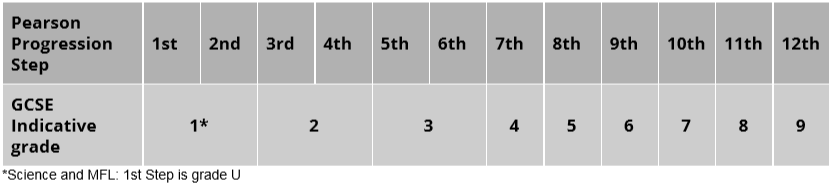 National CurriculumIn KS4, students follow the Pearson course for Spanish. There is no National Curriculum for Modern Languages in Key Stage Four but students continue to develop their language skills as set out in the National Curriculum for Key Stage Three (2014). National Curriculum for Modern Foreign Languages at Key Stage ThreeYear 9 – Autumn Term 1Year 9 – Autumn Term 2Year 9 – Spring Term 1Year 9 – Spring Term 2Year 9 – Spring Term 2Year 9 – Summer Term 1 Year 9 – Summer Term 2Year 9 – Summer Term 2Year 10 – Autumn Term 1Year 10 – Autumn Term 2Year 10 – Autumn Term 2Year 10 – Spring Term 1Year 10 – Spring Term 2Year 10 – Summer Term 1 Year 10 – Summer Term 2 WORK EXPERIENCE Year 11 – Summer Term 1 MOCK EXAMSYear 11 – Autumn Term 2 Year 11 – Spring Term 2 MOCK SPEAKING EXAM 2Year 11 Spring Term 2 exam practice – speaking exam before EasterYear 11 Summer Term 1 final exam practice - GCSE L/R/W exam just after Easter breakModern Languages Implementation Plan : Spanish (KS4 Higher)Equal opportunitiesStudents are taught in setted groups. Teachers will differentiate for the needs of individual students in each class using a variety of strategies to include (but not limited to): pace, differentiated resources, timings, questioning, reference materials, seating plans, sentence tables, expectation, learner outcomes, feedback (verbal and written), use of target language, use of technology, targeted support, withdrawal of support, LSAs and TAsUse of authentic materialsWork with TA – APE, use of authentic materials to include songs, poetry, cultural materials / references. We also use films as a reward – students watch these in the original language with English subtitles. This provides an opportunity to engage with Spanish culture in different time settings.Skills coverageDevelopment of literacy and oracy skills throughout the Key Stage; building on the skills developed in Key Stage Three. Teaching draws on students’ use of grammar and vocabulary to gain and further their linguistic competence. ** TRAPS helps to develop listening and reading skills: Tense / Time frame; Reflect, don’t rush; Alternative words / synonyms; Positive or negative? SubjectAssessmentIn KS4 students follow the Pearson Scheme of Learning. Progress is assessed using the Pearson Steps and Progression Scale. National CurriculumIn KS4, students follow the Pearson course for Spanish. There is no National Curriculum for Modern Languages in Key Stage Four but students continue to develop their language skills as set out in the National Curriculum for Key Stage Three (2014).National Curriculum for Modern Foreign Languages at Key Stage ThreeYear 9 – Autumn Term 1 Year 9 – Autumn Term 1 Year 9 – Autumn Term 2 Year 9 – Spring Term 1Year 9 – Spring Term 2Year 9 – Spring Term 2Year 9 – Summer Term 1 Year 9 – Summer Term 2Year 9 – Summer Term 2Year 10 – Autumn Term 1 Year 10 – Autumn Term 2 Year 10 – Autumn Term 2 Year 10 – Spring Term 1 Year 10 – Spring Term 2 Year 10 – Summer Term 1Year 10 – Summer Term 2WORK EXPERIENCEYear 11 – Autumn Term 1MOCK EXAMSYear 11 – Autumn Term 2Year 11 – Spring Term 1MOCK SPEAKING EXAM 2Year 11 Spring Term 2 exam practice – speaking exam before EasterYear 11 Summer Term 2 exam practice - GCSE L/R/W exam just after Easter breakYear 7: Viva 1 (Segunda Edición)Year 7: Viva 1 (Segunda Edición)Year 7: Viva 1 (Segunda Edición)Year 7: Viva 1 (Segunda Edición)Year 7: Viva 1 (Segunda Edición)WhenModuleLanguage ContentGrammarAssessmentAutumn Term 11. Mi Vida Greetingspronunciationpersonality traitsexpressing opinionslikesconnectives, intensifiersage, months, birthdaybrothers and sistersnumbers 1-31alphabetpossessive pronouns (sg.)pets, coloursdescriptive phrasesquestion wordspronunciation, stress & accentsdefinitive articles, single & pluralregular verbs, presentser, 1st-3rd person, present tense, sing.negativestener, 1st – 3rd person, sing.indefinite article, sing.adjective agreementhomework tasks – Active Learnhomework tasks – Forms quizzesassessment booklet tasksformal end of module assessment (Viva)self and peer assessmentquestioningKOs – self-quizzing and vocab testsbook looks Autumn Term 22. Mi tiempo libre3. Mi InstiOpinionsactivities, daily activitiesconnectives, frequency wordsjustificationsweather seasonssportsdays of the weekschool subjectstimes of the dayarticlesopinion + infinitive verbpronunciation, j/d-ar verbs, presenthacer, 3rd person, presentpronunciation, llhacer, presentjugar, presentpronunciation, e/i/c-ar verbs, nosotros formpronunciation, y to replace e, soft chomework tasks – Active Learnhomework tasks – Forms quizzesassessment booklet tasksformal end of module assessment (Viva)self and peer assessmentquestioningKOs – self-quizzing and vocab testsbook looks Spring Term 13. Mi instiopinions – subjects, teachershay…school facilities indefinite articlesfood & drinkbreaktime activitiesdefinitive articlesword orderpronunciation, gme gusta(n)adjective agreement, sing. & pl.-er/-ir verbs, present tensehomework tasks – Active Learnhomework tasks – Forms quizzesassessment booklet tasksformal end of module assessment (Viva)self and peer assessmentquestioningKOs – self-quizzing and vocab testsbook looks WhenModuleLanguage ContentGrammarAssessmentSpring Term 24. Mi familia y mis amigosfamily membersnumbers 50 – 100appearanceaccommodationhome, locationsdirectionspossessive adjectivestener, present tenseser, present tensepronunciation, l/lladjective agreementestar, present tensehomework tasks – Active Learnhomework tasks – Forms quizzesassessment booklet tasksformal end of module assessment (Viva)self and peer assessmentquestioningKOs – self-quizzing and vocab testsbook looks Summer Term 15. Mi ciudadplaces in towntelling the timevoy al/dedrink food, tapasmaking an ordermaking plansweekend activitiesArticlesadjective agreementir, present tensepronunciation, zal/a la / a losquerer, present tensenear future tense, ir + infinitivepronunciation b/vhomework tasks – Active Learnhomework tasks – Forms quizzesassessment booklet tasksformal end of module assessment (Viva)self and peer assessmentquestioningKOs – self-quizzing and vocab testsbook looks Summer Term 25. Mi ciudadhomework tasks – Active Learnhomework tasks – Forms quizzesassessment booklet tasksformal end of module assessment (Viva)self and peer assessmentquestioningKOs – self-quizzing and vocab testsbook looks Year 7: Viva 2 (Segunda Edición)Year 7: Viva 2 (Segunda Edición)Year 7: Viva 2 (Segunda Edición)Year 7: Viva 2 (Segunda Edición)homework tasks – Active Learnhomework tasks – Forms quizzesassessment booklet tasksformal end of module assessment (Viva)self and peer assessmentquestioningKOs – self-quizzing and vocab testsbook looks WhenModuleLanguage ContentGrammarhomework tasks – Active Learnhomework tasks – Forms quizzesassessment booklet tasksformal end of module assessment (Viva)self and peer assessmentquestioningKOs – self-quizzing and vocab testsbook looks Summer Term 21. Mis vacacionestime expressionsquestion wordscountriestransportexclamationsholiday activities – pastsequencersir, preteritepronunciation, vowelsqué + adjective-ar verbs, preteritesacar, stem changing, preteritenegatives-er/-ir verbs, preterite ver, irregular, preteritea + el = alhomework tasks – Active Learnhomework tasks – Forms quizzesassessment booklet tasksformal end of module assessment (Viva)self and peer assessmentquestioningKOs – self-quizzing and vocab testsbook looks WhenModuleLanguage ContentGrammarAssessmentAutumn Term 11. Mis vacaciones2. Todo sobre mi vidadescribing a past holidayactivities – mobile phonemusic genresmusic termsopinion phrasesTV programmesindefinite articlescomparativeconversational phrasesactivities – past tensetime markers ser, preteritepronunciation, r/rrregular verbs, present tensestem-changing verbs‘you’ form in questionsme gusta + definite articlepreferir, present tensemás…quearticleshacer, preteritusing two timeframeshomework tasks – Active Learnhomework tasks – Forms quizzesassessment booklet tasksformal end of module assessment (Viva)self and peer assessmentquestioningKOs – self-quizzing and vocab testsbook looks homework tasks – Active Learnhomework tasks – Forms quizzesassessment booklet tasksformal end of module assessment (Viva)self and peer assessmentquestioningKOs – self-quizzing and vocab testsbook looks Autumn Term 22. Todo sobre mi vida3. ¡A comer!TV guideverbs of opinionexclamations, ¡qué…!timesequencersrestaurant questionsuseful phrases – I’m hungry, thirsty etc.courses, foods, mealtimes, ingredients details – time, place, daycognates/near cognatesirregular feminine words, el aguame gusta(n) + definite articlepronunciation, ñnegatives, nunca/nadaformal vs. informal, tú, usted(es)near future, 1st person, singularnear futurepronuncation, j/llhomework tasks – Active Learnhomework tasks – Forms quizzesassessment booklet tasksformal end of module assessment (Viva)self and peer assessmentquestioningKOs – self-quizzing and vocab testsbook looks homework tasks – Active Learnhomework tasks – Forms quizzesassessment booklet tasksformal end of module assessment (Viva)self and peer assessmentquestioningKOs – self-quizzing and vocab testsbook looks Spring Term 13. ¡A comer!4. ¿Qué hacemos?fillers, conversational questionsarranging to go outplaces to goprepositional phrasesquestions wordstimemaking excusestenqo que…present tense + preterite tense, 1st/3rd personfuture, 1st persona + el = al, de + el = delconditional + infinitive, 1st/2nd personpronunciation, hquerer, poder, present tensetener que + infinitivequestion types, ¿Quieres?, ¿Te gustaría?homework tasks – Active Learnhomework tasks – Forms quizzesassessment booklet tasksformal end of module assessment (Viva)self and peer assessmentquestioningKOs – self-quizzing and vocab testsbook looks homework tasks – Active Learnhomework tasks – Forms quizzesassessment booklet tasksformal end of module assessment (Viva)self and peer assessmentquestioningKOs – self-quizzing and vocab testsbook looks Spring Term 24. ¿Qué hacemos?preparations before going outsequencers, frequency words, time expressionsthis, theseclothing items + colourssporting events, passionsir/llevar – questions about outfitsdescribing a fancy-dress outfitreflexive verbs, 1st person, presentadjective agreementdemonstrative adjective agreementpronunciation, j/zpresent, preterit, near future tensechanging adjective endingsword types, variations in meaninghomework tasks – Active Learnhomework tasks – Forms quizzesassessment booklet tasksformal end of module assessment (Viva)self and peer assessmentquestioningKOs – self-quizzing and vocab testsbook looks homework tasks – Active Learnhomework tasks – Forms quizzesassessment booklet tasksformal end of module assessment (Viva)self and peer assessmentquestioningKOs – self-quizzing and vocab testsbook looks WhenModuleLanguage ContentGrammarhomework tasks – Active Learnhomework tasks – Forms quizzesassessment booklet tasksformal end of module assessment (Viva)self and peer assessmentquestioningKOs – self-quizzing and vocab testsbook looks homework tasks – Active Learnhomework tasks – Forms quizzesassessment booklet tasksformal end of module assessment (Viva)self and peer assessmentquestioningKOs – self-quizzing and vocab testsbook looks Summer Term 15. Operación Veranohome, house locationstener/estar, 3rd person, presentrooms, facilitiesholiday activities – infinitives, what you can do asking + giving directionsplaces of interest(dis)likessummer camp activitiesconversation fillersdescribing a world triptime markersser/estar, present tensecomparative, más/menos … quese puede(n) + infinitvesuperlative, el/la/los/las más … deimperative, tú formpronunciation, zpresent tensepreterit tensenear future tenseconditional, 1st personpronunciation, tremahomework tasks – Active Learnhomework tasks – Forms quizzesassessment booklet tasksformal end of module assessment (Viva)self and peer assessmentquestioningKOs – self-quizzing and vocab testsbook looks homework tasks – Active Learnhomework tasks – Forms quizzesassessment booklet tasksformal end of module assessment (Viva)self and peer assessmentquestioningKOs – self-quizzing and vocab testsbook looks Year 8 : KS4 Viva (Foundation) / HigherYear 8 : KS4 Viva (Foundation) / HigherYear 8 : KS4 Viva (Foundation) / HigherYear 8 : KS4 Viva (Foundation) / Higherhomework tasks – Active Learnhomework tasks – Forms quizzeshomework – past paper bookletsassessment booklet tasksformal end of module assessment (Viva)self and peer assessmentquestioningKOs – self-quizzing and vocab testsbook looksWhenModuleLanguage ContentGrammarhomework tasks – Active Learnhomework tasks – Forms quizzeshomework – past paper bookletsassessment booklet tasksformal end of module assessment (Viva)self and peer assessmentquestioningKOs – self-quizzing and vocab testsbook looksSummer Term 21. ¡Desconéctate!holiday activities, details, preferencesweatherfrequency words, conjunctionsverbs of opinion, negativesquestion wordsdirections, locations, destinationsseasonstime expressions, sequencersaccommodation, facilitiesintensifiers, adjectivespercentagesregular, stem changing verbs, present hacer (weather phrases)ser, tener, ir, present tensereflexive verbs of opinion, 1st/3rd personopinion verb + infinitivepreterite tense, regular verbsser/ir, preterite tenseimperfect3rd personexclamatory phrases, ¡Qué …!Superlativeshomework tasks – Active Learnhomework tasks – Forms quizzeshomework – past paper bookletsassessment booklet tasksformal end of module assessment (Viva)self and peer assessmentquestioningKOs – self-quizzing and vocab testsbook looksYear 9: KS4 Viva (Foundation) / HigherYear 9: KS4 Viva (Foundation) / HigherYear 9: KS4 Viva (Foundation) / HigherYear 9: KS4 Viva (Foundation) / HigherYear 9: KS4 Viva (Foundation) / HigherWhenModuleLanguage ContentGrammarAssessmentAutumn Term 11. ¡Desconéctate!opinion phrases, structures, sequencers, qualifiers, questionspast holiday: activities, location, accommodation, facilities, room typesadjectives, best-worst momentshigher numbersbooking accommodationaccommodation: problems, consequences, room types/facilities/items townPreteriteimperfectexclamatory phrasessuperlativesusted formhomework tasks – Active Learnhomework tasks – Forms quizzeshomework – past paper bookletsassessment booklet tasksformal end of module assessment (Viva)self and peer assessmentquestioningKOs – self-quizzing and vocab testsbook lookshomework tasks – Active Learnhomework tasks – Forms quizzeshomework – past paper bookletsassessment booklet tasksformal end of module assessment (Viva)self and peer assessmentquestioningKOs – self-quizzing and vocab testsbook looksAutumn Term 22. Mi vida en el instiopinion verbs school: subjects, uniform, teachers, routine, transport, facilities, rules, problems qualifiers, time expressions colours negativesphrases for discussion, exclamationsschool exchangeextracurricular activities + achievementsComparativesadjective agreementpresent, preterite, imperfect tenses(no) se debe/permite + infinitivepronunciation patterns, question types near future tense desde hace…direct object pronounsreflexive verbshomework tasks – Active Learnhomework tasks – Forms quizzeshomework – past paper bookletsassessment booklet tasksformal end of module assessment (Viva)self and peer assessmentquestioningKOs – self-quizzing and vocab testsbook lookshomework tasks – Active Learnhomework tasks – Forms quizzeshomework – past paper bookletsassessment booklet tasksformal end of module assessment (Viva)self and peer assessmentquestioningKOs – self-quizzing and vocab testsbook looksSpring Term 13. Mi gentefrequency words, qualifiers, prepositionsconversational/spontaneous phrases excuses, question wordssocial networking: types, activitiesfamily membersphysical appearance + personalityfeatures + uses of appsmaking arrangementspossessive adjectivespresent tense, regular verbspoder/querer, present tenseadjective agreementstener/ser/llevar, present tensepara + infinitive3rd person verb formpresent tense continuous, 1st personcomparativehomework tasks – Active Learnhomework tasks – Forms quizzeshomework – past paper bookletsassessment booklet tasksformal end of module assessment (Viva)self and peer assessmentquestioningKOs – self-quizzing and vocab testsbook lookshomework tasks – Active Learnhomework tasks – Forms quizzeshomework – past paper bookletsassessment booklet tasksformal end of module assessment (Viva)self and peer assessmentquestioningKOs – self-quizzing and vocab testsbook looksSpring Term 23. Mi gente4. Intereses e influenciasreading materialconjunctions, frequency words, similesreading preferences + justificationsrelationshipsphysical appearance + personalityfree-time activitiespocket money items Comparativereflexive verbs, 1st person, presentcognatesser/estar, present tensestem-changing verbpronunciation, cognates and near cognateshomework tasks – Active Learnhomework tasks – Forms quizzeshomework – past paper bookletsassessment booklet tasksformal end of module assessment (Viva)self and peer assessmentquestioningKOs – self-quizzing and vocab testsbook lookshomework tasks – Active Learnhomework tasks – Forms quizzeshomework – past paper bookletsassessment booklet tasksformal end of module assessment (Viva)self and peer assessmentquestioningKOs – self-quizzing and vocab testsbook looksWhenModuleLanguage ContentGrammarhomework tasks – Active Learnhomework tasks – Forms quizzeshomework – past paper bookletsassessment booklet tasksformal end of module assessment (Viva)self and peer assessmentquestioningKOs – self-quizzing and vocab testsbook lookshomework tasks – Active Learnhomework tasks – Forms quizzeshomework – past paper bookletsassessment booklet tasksformal end of module assessment (Viva)self and peer assessmentquestioningKOs – self-quizzing and vocab testsbook looksSummer Term 14. Intereses e influenciasTV programmes/filmshabits / free-time activities frequency wordstime expressionssport, music, instrumentsya no, no longer trendsdescribing a film/show/bookpocket money itemsadvantages/necessities of activitiesdefinite articleadjectives (nationality)stem-changing verbsoler + INFdirect object pronounspreterite tensehomework tasks – Active Learnhomework tasks – Forms quizzeshomework – past paper bookletsassessment booklet tasksformal end of module assessment (Viva)self and peer assessmentquestioningKOs – self-quizzing and vocab testsbook lookshomework tasks – Active Learnhomework tasks – Forms quizzeshomework – past paper bookletsassessment booklet tasksformal end of module assessment (Viva)self and peer assessmentquestioningKOs – self-quizzing and vocab testsbook looksSummer Term 24. Intereses e influencias5. Ciudadesentertainment : types, preferences, viewing habits, activities and trendsdebate phrases ([dis]agreeing, explaining preferences)algunos/otros/muchos/demasiadosquestions (cinema), typesrole model, examples of inspiring actsplaces in town/cityasking for/understanding directionssome, many, lotsprepositionsadjectives, townshops, souvenirs, asking for helpopening/closing timesmoney, prices, asking about the pricetener ganas de + infinitiveperfect tense (3rd person), irregularsnear futureusted verb formimperfect tensepreteritee as a replacement for ya + el= al, de + el= delhomework tasks – Active Learnhomework tasks – Forms quizzeshomework – past paper bookletsassessment booklet tasksformal end of module assessment (Viva)self and peer assessmentquestioningKOs – self-quizzing and vocab testsbook lookshomework tasks – Active Learnhomework tasks – Forms quizzeshomework – past paper bookletsassessment booklet tasksformal end of module assessment (Viva)self and peer assessmentquestioningKOs – self-quizzing and vocab testsbook looksYear 10 : KS4 Viva (Foundation) / HigherYear 10 : KS4 Viva (Foundation) / HigherYear 10 : KS4 Viva (Foundation) / HigherYear 10 : KS4 Viva (Foundation) / HigherYear 10 : KS4 Viva (Foundation) / HigherWhenModuleLanguage ContentGrammarAssessmentAutumn Term 15. Ciudadeslandscape, climateregion (location, features)question wordsactivities linked to town/regionarranging an activity, futureexclamationsgeography of Spainweather phrasesshopping for clothes and presentsexplaining preferencesqualifiersasking questions about purchasesse puede(n) + infinitivesimple future si + present, si + futuredemonstrative adjectivesconditional homework tasks – Active Learnhomework tasks – Forms quizzeshomework – past paper bookletsassessment booklet tasksformal end of module assessment (Viva)self and peer assessmentquestioningKOs – self-quizzing and vocab testsbook lookshomework tasks – Active Learnhomework tasks – Forms quizzeshomework – past paper bookletsassessment booklet tasksformal end of module assessment (Viva)self and peer assessmentquestioningKOs – self-quizzing and vocab testsbook looksAutumn Term 25. Ciudades6. De costumbreproblems in a towntime expressions(dis)advantages of town/regiondescribing a visit, best-worse momentactivities, pastdaily routinesmealtimes, foods, describing Spanish food or drink12-hour clock timessequencers, connectivesillnesses and injuriesasking for help at a pharmacy tener expressions (hot, cold, pain)body partsremedies, treatmentstan, tantopresentimperfect tensepreteriteimperfectsimple futurereflexive verbs, present tense, 1st personestar, 1st person, presentpronunciation, cognatestener dolor de, doler, 1st persondesde hace…me quedé, multiple meaningreflexive verbs, perfecthomework tasks – Active Learnhomework tasks – Forms quizzeshomework – past paper bookletsassessment booklet tasksformal end of module assessment (Viva)self and peer assessmentquestioningKOs – self-quizzing and vocab testsbook lookshomework tasks – Active Learnhomework tasks – Forms quizzeshomework – past paper bookletsassessment booklet tasksformal end of module assessment (Viva)self and peer assessmentquestioningKOs – self-quizzing and vocab testsbook looksWhenModuleLanguage ContentGrammarhomework tasks – Active Learnhomework tasks – Forms quizzeshomework – past paper bookletsassessment booklet tasksformal end of module assessment (Viva)self and peer assessmentquestioningKOs – self-quizzing and vocab testsbook lookshomework tasks – Active Learnhomework tasks – Forms quizzeshomework – past paper bookletsassessment booklet tasksformal end of module assessment (Viva)self and peer assessmentquestioningKOs – self-quizzing and vocab testsbook looksSpring Term 16. De costumbretypical foodsverbs of opinionquantity expressionsfestivals + descriptionsquestions wordcelebratory activitiesdescribing a special dayfestival activities, pastme gusta(ría)verbs, 1st/3rd person, pluralreflexive verbs, preterite, perfectpassive, avoiding the passivehomework tasks – Active Learnhomework tasks – Forms quizzeshomework – past paper bookletsassessment booklet tasksformal end of module assessment (Viva)self and peer assessmentquestioningKOs – self-quizzing and vocab testsbook lookshomework tasks – Active Learnhomework tasks – Forms quizzeshomework – past paper bookletsassessment booklet tasksformal end of module assessment (Viva)self and peer assessmentquestioningKOs – self-quizzing and vocab testsbook looksSpring Term 26. De costumbrequestions, restaurantmenu items/languageordering/problems at a restaurantadjectives, ending in -ísimomusic festivals‘before/after’ (doing)adjectives, music/artistsactivities + problems, past and futureEstardespués de + infinitiveacabar de + infinitiveabsolute superlativepreterite irregularsimperfecthomework tasks – Active Learnhomework tasks – Forms quizzeshomework – past paper bookletsassessment booklet tasksformal end of module assessment (Viva)self and peer assessmentquestioningKOs – self-quizzing and vocab testsbook lookshomework tasks – Active Learnhomework tasks – Forms quizzeshomework – past paper bookletsassessment booklet tasksformal end of module assessment (Viva)self and peer assessmentquestioningKOs – self-quizzing and vocab testsbook looksSummer Term 18. Hacia un mundo majorenvironmental issuestypes of housinglocations, accommodationhouse facilities, present + conditional(healthy) eating habits, present + futurediet-related problemsnutrition terms3rd person verb formspresentnear futurehomework tasks – Active Learnhomework tasks – Forms quizzeshomework – past paper bookletsassessment booklet tasksformal end of module assessment (Viva)self and peer assessmentquestioningKOs – self-quizzing and vocab testsbook lookshomework tasks – Active Learnhomework tasks – Forms quizzeshomework – past paper bookletsassessment booklet tasksformal end of module assessment (Viva)self and peer assessmentquestioningKOs – self-quizzing and vocab testsbook looksSummer Term 28. Hacia un mundo majorglobal issuessolutions to global problemshigh numbershay que…problems in your regionpositive/negative lifestyle choiceslocal actions, consequences of choices (past and future)discussing solutions, pros-consformal argument phrasesse debería + infinitivesuperlativepresent subjunctivesubjunctive commandshomework tasks – Active Learnhomework tasks – Forms quizzeshomework – past paper bookletsassessment booklet tasksformal end of module assessment (Viva)self and peer assessmentquestioningKOs – self-quizzing and vocab testsbook lookshomework tasks – Active Learnhomework tasks – Forms quizzeshomework – past paper bookletsassessment booklet tasksformal end of module assessment (Viva)self and peer assessmentquestioningKOs – self-quizzing and vocab testsbook looksWORK EXPERIENCEhomework tasks – Active Learnhomework tasks – Forms quizzeshomework – past paper bookletsassessment booklet tasksformal end of module assessment (Viva)self and peer assessmentquestioningKOs – self-quizzing and vocab testsbook lookshomework tasks – Active Learnhomework tasks – Forms quizzeshomework – past paper bookletsassessment booklet tasksformal end of module assessment (Viva)self and peer assessmentquestioningKOs – self-quizzing and vocab testsbook looksYear 11 : KS4 Viva (Foundation) / HigherYear 11 : KS4 Viva (Foundation) / HigherYear 11 : KS4 Viva (Foundation) / HigherYear 11 : KS4 Viva (Foundation) / HigherYear 11 : KS4 Viva (Foundation) / HigherWhenModuleLanguage ContentGrammarAssessmentAutumn Term 18. Hacia un mundo majorpositive/negative lifestyle choicesdiscussing pros/consconsequences, past and futureinternational sporting events(dis)advantages of eventsnatural disasters describing pre/post a natural disasterways/establishments to support3rd person verb formspluperfect tenseimperfect continuoushomework tasks – Active Learnhomework tasks – Forms quizzeshomework – past paper bookletsassessment booklet tasksformal end of module assessment (Viva)self and peer assessmentquestioningKOs – self-quizzing and vocab testsbook looksmock speaking exams – October and FebruaryMOCK EXAMS	homework tasks – Active Learnhomework tasks – Forms quizzeshomework – past paper bookletsassessment booklet tasksformal end of module assessment (Viva)self and peer assessmentquestioningKOs – self-quizzing and vocab testsbook looksmock speaking exams – October and FebruaryAutumn Term 27. ¡A currar!jobs + responsibilitiesjob preferences adjectives, jobs/characteristicsways to earn moneyfrequency wordswork experience locationsactivities, work experiencealternatives to ‘and’describing people/jobs in the pastlanguages 24-hour clockadvantages of languages(dis)advantages of travelquestions, transportationtypes of transport/ticketsmasculine/feminine nounsomitting indefinite article (jobs)verbs followed by infinitiveconditionalrecognising words with multiple meaningspreterite tenseimperfect tensepresent continuouslo +adjectivedesde hace + timesaber, conocerindirect object pronounshomework tasks – Active Learnhomework tasks – Forms quizzeshomework – past paper bookletsassessment booklet tasksformal end of module assessment (Viva)self and peer assessmentquestioningKOs – self-quizzing and vocab testsbook looksmock speaking exams – October and FebruarySpring Term 17. ¡A currar!applying for a summer jobplans for the future, verbs to express future letter conventionsjobs/activities to do in a gap yeartravel: types, dis)advantages of travel) time, 24-hour clockquestions, transportationperfect tensesimple future si clauseshomework tasks – Active Learnhomework tasks – Forms quizzeshomework – past paper bookletsassessment booklet tasksformal end of module assessment (Viva)self and peer assessmentquestioningKOs – self-quizzing and vocab testsbook looksmock speaking exams – October and FebruaryMOCK EXAMS 2	homework tasks – Active Learnhomework tasks – Forms quizzeshomework – past paper bookletsassessment booklet tasksformal end of module assessment (Viva)self and peer assessmentquestioningKOs – self-quizzing and vocab testsbook looksmock speaking exams – October and FebruarySpring Term 2Exam practice – focus on speakingExam practice – focus on speakingExam practice – focus on speakingGCSE speaking AprilSummer Term 1Exam practiceExam practiceExam practiceGCSE listening, reading, writingGrammar and VocabularyLinguistic CompetenceGV1: identify and use tenses or other structures which convey the present, past and future as appropriate to the language being studiesGV2: use and manipulate a variety of key grammatical structures and patterns, including voices and moods, as appropriateGV3: develop and use a wide-ranging and deepening vocabulary that goes beyond their immediate needs and interests, allowing them to give and justify opinions and take part in discussion about wider issuesGV4: use accurate spelling, grammar and punctuationLC1: listen to a variety of forms of spoken language to obtain information and respond appropriatelyLC2: transcribe words and short sentences that they hear with increasing accuracyLC3: initiate and develop conversation, coping with unfamiliar language and unexpected responses, making use of important social conventions such as formal modes of addressLC4: express and develop ideas clearly and with increasing accuracy, both orally and in writingLC5: speak coherently and confidently, with increasingly accurate pronunciation and intonationLC6: read and show comprehension of original and adapted materials from a range of different source, understanding the purpose, important ideas and details and provide an accurate English translation of short, suitable materialLC7: read literary texts in the language such as stories, songs, poems and letters, to stimulate ideas, develop creative expression and expand understanding of the language and cultureLC8: write prose using an increasingly wide range of grammar and vocabulary, write creatively to express their own ideas and opinions, translate short written text accurately into the foreign languageVIVA 1: MODULE 1: Mi VidaVIVA 1: MODULE 1: Mi VidaVIVA 1: MODULE 1: Mi VidaVIVA 1: MODULE 1: Mi VidaVIVA 1: MODULE 1: Mi VidaVIVA 1: MODULE 1: Mi VidaVIVA 1: MODULE 1: Mi VidaVIVA 1: MODULE 1: Mi VidaVIVA 1: MODULE 1: Mi VidaTopicTopicLanguage ContentGrammarNCPrior LearningAssessmentAssessmentAssessmentUnit 1¿Cómo te llamasGreetingsPronunciationPronunciationDefinitive articles, single & pluralRegular verbs, 1st /2nd person, sing., Present tenseGV1GV2LC5Year 7 students should have had a language learning experience in KS2HomeworkActive Learn online tasksVocab learning and testingGrammar testingAssessment BookletTranslation into EnglishWriting - letterEnd of Module AssessmentSpeaking(steps 1-4)Listening(steps 1-4)Reading(steps 1-4)Writing(steps 1-4)Translation into English(steps 2-4)Translation into Spanish(steps 1-4)GrammarUnit 2¿Qué tipo de persona eres?Personality traitsExpressing opinionsLikesConnectivesAdjective agreement, sing.Ser, 1st-3rd person, present tense, sing.NegativesPronunciation, stress & accentsGV2LC6LC8Year 7 students should have had a language learning experience in KS2HomeworkActive Learn online tasksVocab learning and testingGrammar testingAssessment BookletTranslation into EnglishWriting - letterEnd of Module AssessmentSpeaking(steps 1-4)Listening(steps 1-4)Reading(steps 1-4)Writing(steps 1-4)Translation into English(steps 2-4)Translation into Spanish(steps 1-4)GrammarUnit 3¿Tienes hermanos?Numbers 1-15AgeBrothers and sistersTener, 1st – 3rd person, sing.Indefinite article, sing.Pronunciation, n/ñGV2LC5LC6Year 7 students should have had a language learning experience in KS2HomeworkActive Learn online tasksVocab learning and testingGrammar testingAssessment BookletTranslation into EnglishWriting - letterEnd of Module AssessmentSpeaking(steps 1-4)Listening(steps 1-4)Reading(steps 1-4)Writing(steps 1-4)Translation into English(steps 2-4)Translation into Spanish(steps 1-4)GrammarUnit 4¿Cuándo es tu cumpleaños?MonthsNumbers 1-31BirthdayAlphabetSpelling wordsPossessive pronouns (sg.)LC2LC5LC7Year 7 students should have had a language learning experience in KS2HomeworkActive Learn online tasksVocab learning and testingGrammar testingAssessment BookletTranslation into EnglishWriting - letterEnd of Module AssessmentSpeaking(steps 1-4)Listening(steps 1-4)Reading(steps 1-4)Writing(steps 1-4)Translation into English(steps 2-4)Translation into Spanish(steps 1-4)GrammarUnit 5¿Tienes mascotas?PetsColoursIntensifiersDescriptive phrasesQuestion wordsAdjective agreement, pl.Regular verbs, 3rd person, pl., PresentGV2GV3Year 7 students should have had a language learning experience in KS2HomeworkActive Learn online tasksVocab learning and testingGrammar testingAssessment BookletTranslation into EnglishWriting - letterEnd of Module AssessmentSpeaking(steps 1-4)Listening(steps 1-4)Reading(steps 1-4)Writing(steps 1-4)Translation into English(steps 2-4)Translation into Spanish(steps 1-4)GrammarUnit 6Como soyReview of units 1-5Review of units 1-5GV3LC4LC6Year 7 students should have had a language learning experience in KS2HomeworkActive Learn online tasksVocab learning and testingGrammar testingAssessment BookletTranslation into EnglishWriting - letterEnd of Module AssessmentSpeaking(steps 1-4)Listening(steps 1-4)Reading(steps 1-4)Writing(steps 1-4)Translation into English(steps 2-4)Translation into Spanish(steps 1-4)GrammarSkills:Basic grammar; listening to transcribe; listening for clues; conversation skills, asking questions; attaining accurate pronunciation; translate into English; writing for creativity; reading literary textsSkills:Basic grammar; listening to transcribe; listening for clues; conversation skills, asking questions; attaining accurate pronunciation; translate into English; writing for creativity; reading literary textsSkills:Basic grammar; listening to transcribe; listening for clues; conversation skills, asking questions; attaining accurate pronunciation; translate into English; writing for creativity; reading literary textsSkills:Basic grammar; listening to transcribe; listening for clues; conversation skills, asking questions; attaining accurate pronunciation; translate into English; writing for creativity; reading literary textsSkills:Basic grammar; listening to transcribe; listening for clues; conversation skills, asking questions; attaining accurate pronunciation; translate into English; writing for creativity; reading literary textsSkills:Basic grammar; listening to transcribe; listening for clues; conversation skills, asking questions; attaining accurate pronunciation; translate into English; writing for creativity; reading literary textsSkills:Basic grammar; listening to transcribe; listening for clues; conversation skills, asking questions; attaining accurate pronunciation; translate into English; writing for creativity; reading literary textsSkills:Basic grammar; listening to transcribe; listening for clues; conversation skills, asking questions; attaining accurate pronunciation; translate into English; writing for creativity; reading literary textsSkills:Basic grammar; listening to transcribe; listening for clues; conversation skills, asking questions; attaining accurate pronunciation; translate into English; writing for creativity; reading literary textsVIVA 1: MODULE 2 : Mi tiempo libreVIVA 1: MODULE 2 : Mi tiempo libreVIVA 1: MODULE 2 : Mi tiempo libreVIVA 1: MODULE 2 : Mi tiempo libreVIVA 1: MODULE 2 : Mi tiempo libreVIVA 1: MODULE 2 : Mi tiempo libreVIVA 1: MODULE 2 : Mi tiempo libreVIVA 1: MODULE 2 : Mi tiempo libreVIVA 1: MODULE 2 : Mi tiempo libreTopicTopicLanguage ContentGrammarNCPrior LearningAssessmentAssessmentAssessmentUnit 1¿Qué te gusta hacer?OpinionsActivitiesConnectivesJustificationsOpinion + infinitive verbPronunciation, j/dGV2GV3LC4Unit 1HomeworkActive Learn online tasksVocab learning and testingGrammar testingAssessment BookletTranslation into SpanishWriting – forum messageEnd of Module AssessmentSpeaking(steps 1-5)Listening(steps 1-5)Reading(steps 1-5)Writing(steps 1-5)Translation into English(steps 2-5)Translation into Spanish(steps 1-5)GrammarUnit 2¿Catas karaoke?Question wordsDaily activitiesFrequency words-ar verbs, present GV1LC6V1M1HomeworkActive Learn online tasksVocab learning and testingGrammar testingAssessment BookletTranslation into SpanishWriting – forum messageEnd of Module AssessmentSpeaking(steps 1-5)Listening(steps 1-5)Reading(steps 1-5)Writing(steps 1-5)Translation into English(steps 2-5)Translation into Spanish(steps 1-5)GrammarUnit 3¿Qué haces cuando llueve?Weather phrasesSeasonsConnectivesHacer, 3rd person, presentPronunciation, llLC6LC8HomeworkActive Learn online tasksVocab learning and testingGrammar testingAssessment BookletTranslation into SpanishWriting – forum messageEnd of Module AssessmentSpeaking(steps 1-5)Listening(steps 1-5)Reading(steps 1-5)Writing(steps 1-5)Translation into English(steps 2-5)Translation into Spanish(steps 1-5)GrammarUnit 4¿Qué deportes haces?SportsDays of the weekHacer, presentJugar, presentPronunciation, e/i/cGV2GV3LC1HomeworkActive Learn online tasksVocab learning and testingGrammar testingAssessment BookletTranslation into SpanishWriting – forum messageEnd of Module AssessmentSpeaking(steps 1-5)Listening(steps 1-5)Reading(steps 1-5)Writing(steps 1-5)Translation into English(steps 2-5)Translation into Spanish(steps 1-5)GrammarUnit 5¿Eres fanático?Review of units 1-4Review of units 1-4GV3LC6HomeworkActive Learn online tasksVocab learning and testingGrammar testingAssessment BookletTranslation into SpanishWriting – forum messageEnd of Module AssessmentSpeaking(steps 1-5)Listening(steps 1-5)Reading(steps 1-5)Writing(steps 1-5)Translation into English(steps 2-5)Translation into Spanish(steps 1-5)GrammarUnit 6¿Qué haces en tu tiemp libre?Review of units 1-4Review of units 1-4HomeworkActive Learn online tasksVocab learning and testingGrammar testingAssessment BookletTranslation into SpanishWriting – forum messageEnd of Module AssessmentSpeaking(steps 1-5)Listening(steps 1-5)Reading(steps 1-5)Writing(steps 1-5)Translation into English(steps 2-5)Translation into Spanish(steps 1-5)GrammarSkills:Translating for meaning; reading for the gist; using context to understand unknown words and texts; using cognates; writing extended sentences; speaking to express opinions; using sophisticated language (intensifiers, connectives, frequency); using question words; role play tasks; negatives in listeningSkills:Translating for meaning; reading for the gist; using context to understand unknown words and texts; using cognates; writing extended sentences; speaking to express opinions; using sophisticated language (intensifiers, connectives, frequency); using question words; role play tasks; negatives in listeningSkills:Translating for meaning; reading for the gist; using context to understand unknown words and texts; using cognates; writing extended sentences; speaking to express opinions; using sophisticated language (intensifiers, connectives, frequency); using question words; role play tasks; negatives in listeningSkills:Translating for meaning; reading for the gist; using context to understand unknown words and texts; using cognates; writing extended sentences; speaking to express opinions; using sophisticated language (intensifiers, connectives, frequency); using question words; role play tasks; negatives in listeningSkills:Translating for meaning; reading for the gist; using context to understand unknown words and texts; using cognates; writing extended sentences; speaking to express opinions; using sophisticated language (intensifiers, connectives, frequency); using question words; role play tasks; negatives in listeningSkills:Translating for meaning; reading for the gist; using context to understand unknown words and texts; using cognates; writing extended sentences; speaking to express opinions; using sophisticated language (intensifiers, connectives, frequency); using question words; role play tasks; negatives in listeningSkills:Translating for meaning; reading for the gist; using context to understand unknown words and texts; using cognates; writing extended sentences; speaking to express opinions; using sophisticated language (intensifiers, connectives, frequency); using question words; role play tasks; negatives in listeningSkills:Translating for meaning; reading for the gist; using context to understand unknown words and texts; using cognates; writing extended sentences; speaking to express opinions; using sophisticated language (intensifiers, connectives, frequency); using question words; role play tasks; negatives in listeningSkills:Translating for meaning; reading for the gist; using context to understand unknown words and texts; using cognates; writing extended sentences; speaking to express opinions; using sophisticated language (intensifiers, connectives, frequency); using question words; role play tasks; negatives in listeningVIVA 1: MODULE 3 : Mi instiVIVA 1: MODULE 3 : Mi instiVIVA 1: MODULE 3 : Mi instiVIVA 1: MODULE 3 : Mi instiVIVA 1: MODULE 3 : Mi instiVIVA 1: MODULE 3 : Mi instiVIVA 1: MODULE 3 : Mi instiVIVA 1: MODULE 3 : Mi instiVIVA 1: MODULE 3 : Mi instiTopicTopicLanguage ContentGrammarNCPrior LearningAssessmentAssessmentAssessmentUnit 1¿Qué estudias?Question wordsSchool subjectsTimes of dayArticles-ar verbs, nosotros formPronunciation, y e,soft c GV3LC3V1M2HomeworkActive Learn online tasksVocab learning and testingGrammar testingAssessment BookletTranslation into SpanishWriting – short writing taskEnd of Module AssessmentSpeaking(steps 1-5)Listening(steps 1-5)Reading(steps 1-5)Writing(steps 1-5)Translation into English(steps 2-5)Translation into Spanish(steps 1-5)GrammarHomeworkActive Learn online tasksVocab learning and testingGrammar testingAssessment BookletTranslation into SpanishWriting – short writing taskEnd of Module AssessmentSpeaking(steps 1-5)Listening(steps 1-5)Reading(steps 1-5)Writing(steps 1-5)Translation into English(steps 2-5)Translation into Spanish(steps 1-5)GrammarHomeworkActive Learn online tasksVocab learning and testingGrammar testingAssessment BookletTranslation into SpanishWriting – short writing taskEnd of Module AssessmentSpeaking(steps 1-5)Listening(steps 1-5)Reading(steps 1-5)Writing(steps 1-5)Translation into English(steps 2-5)Translation into Spanish(steps 1-5)GrammarSkills: Reading skills (using context, cognates, textual conventions); speaking to describe, express opinion, respond to different question types; listening skills (prediction, pictures); justify using porque; check SPAG; using sophisticated language (intensifiers, connectives, frequency)Skills: Reading skills (using context, cognates, textual conventions); speaking to describe, express opinion, respond to different question types; listening skills (prediction, pictures); justify using porque; check SPAG; using sophisticated language (intensifiers, connectives, frequency)Skills: Reading skills (using context, cognates, textual conventions); speaking to describe, express opinion, respond to different question types; listening skills (prediction, pictures); justify using porque; check SPAG; using sophisticated language (intensifiers, connectives, frequency)Skills: Reading skills (using context, cognates, textual conventions); speaking to describe, express opinion, respond to different question types; listening skills (prediction, pictures); justify using porque; check SPAG; using sophisticated language (intensifiers, connectives, frequency)Skills: Reading skills (using context, cognates, textual conventions); speaking to describe, express opinion, respond to different question types; listening skills (prediction, pictures); justify using porque; check SPAG; using sophisticated language (intensifiers, connectives, frequency)Skills: Reading skills (using context, cognates, textual conventions); speaking to describe, express opinion, respond to different question types; listening skills (prediction, pictures); justify using porque; check SPAG; using sophisticated language (intensifiers, connectives, frequency)Skills: Reading skills (using context, cognates, textual conventions); speaking to describe, express opinion, respond to different question types; listening skills (prediction, pictures); justify using porque; check SPAG; using sophisticated language (intensifiers, connectives, frequency)Skills: Reading skills (using context, cognates, textual conventions); speaking to describe, express opinion, respond to different question types; listening skills (prediction, pictures); justify using porque; check SPAG; using sophisticated language (intensifiers, connectives, frequency)Skills: Reading skills (using context, cognates, textual conventions); speaking to describe, express opinion, respond to different question types; listening skills (prediction, pictures); justify using porque; check SPAG; using sophisticated language (intensifiers, connectives, frequency)VIVA 1: MODULE 3 : Mi instiVIVA 1: MODULE 3 : Mi instiVIVA 1: MODULE 3 : Mi instiVIVA 1: MODULE 3 : Mi instiVIVA 1: MODULE 3 : Mi instiVIVA 1: MODULE 3 : Mi instiVIVA 1: MODULE 3 : Mi instiVIVA 1: MODULE 3 : Mi instiVIVA 1: MODULE 3 : Mi instiTopicTopicLanguage ContentGrammarNCPrior LearningAssessmentAssessmentAssessmentUnit 2¿Te gustan las ciencias?¿Te gusta(n) …?OpinionsAdjectives – subjectsAdjectives – teachersJustification - porqueDefinitive articlesword orderPronunciation, gMe gusta(n)Adjective agreement, sing. & pl.GV2GV4LC4V1M2V1M1HomeworkActive Learn online tasksVocab learning and testingGrammar testingAssessment BookletTranslation into SpanishWriting – short writing taskEnd of Module AssessmentSpeaking(steps 1-5)Listening(steps 1-5)Reading(steps 1-5)Writing(steps 1-5)Translation into English(steps 2-5)Translation into Spanish(steps 1-5)GrammarUnit 3¿Qué hay en tu insti?Hay…School facilitiesAdjectivesIndefinite articlesIndefinite articles, pluralDefinitive articles, pluralGV2GV4LC8V1M1HomeworkActive Learn online tasksVocab learning and testingGrammar testingAssessment BookletTranslation into SpanishWriting – short writing taskEnd of Module AssessmentSpeaking(steps 1-5)Listening(steps 1-5)Reading(steps 1-5)Writing(steps 1-5)Translation into English(steps 2-5)Translation into Spanish(steps 1-5)GrammarUnit 4Durante el recreofood & drinkbreaktime activitiestime expressionssequencers-er/-ir verbs, present tenseGV1LC6V1M1HomeworkActive Learn online tasksVocab learning and testingGrammar testingAssessment BookletTranslation into SpanishWriting – short writing taskEnd of Module AssessmentSpeaking(steps 1-5)Listening(steps 1-5)Reading(steps 1-5)Writing(steps 1-5)Translation into English(steps 2-5)Translation into Spanish(steps 1-5)GrammarUnit 5¿Te gusta tu instituto?Review of units 1-4LC1LC5HomeworkActive Learn online tasksVocab learning and testingGrammar testingAssessment BookletTranslation into SpanishWriting – short writing taskEnd of Module AssessmentSpeaking(steps 1-5)Listening(steps 1-5)Reading(steps 1-5)Writing(steps 1-5)Translation into English(steps 2-5)Translation into Spanish(steps 1-5)GrammarUnit 6¿Cómo es tu insti?Review of units 1-4GV4LC4HomeworkActive Learn online tasksVocab learning and testingGrammar testingAssessment BookletTranslation into SpanishWriting – short writing taskEnd of Module AssessmentSpeaking(steps 1-5)Listening(steps 1-5)Reading(steps 1-5)Writing(steps 1-5)Translation into English(steps 2-5)Translation into Spanish(steps 1-5)GrammarHomeworkActive Learn online tasksVocab learning and testingGrammar testingAssessment BookletTranslation into SpanishWriting – short writing taskEnd of Module AssessmentSpeaking(steps 1-5)Listening(steps 1-5)Reading(steps 1-5)Writing(steps 1-5)Translation into English(steps 2-5)Translation into Spanish(steps 1-5)GrammarSkills:Reading skills (using context, cognates, textual conventions); speaking to describe, express opinion, respond to different question types; listening skills (prediction, pictures); justify using porque; check SPAG; using sophisticated language (intensifiers, connectives, frequency)Skills:Reading skills (using context, cognates, textual conventions); speaking to describe, express opinion, respond to different question types; listening skills (prediction, pictures); justify using porque; check SPAG; using sophisticated language (intensifiers, connectives, frequency)Skills:Reading skills (using context, cognates, textual conventions); speaking to describe, express opinion, respond to different question types; listening skills (prediction, pictures); justify using porque; check SPAG; using sophisticated language (intensifiers, connectives, frequency)Skills:Reading skills (using context, cognates, textual conventions); speaking to describe, express opinion, respond to different question types; listening skills (prediction, pictures); justify using porque; check SPAG; using sophisticated language (intensifiers, connectives, frequency)Skills:Reading skills (using context, cognates, textual conventions); speaking to describe, express opinion, respond to different question types; listening skills (prediction, pictures); justify using porque; check SPAG; using sophisticated language (intensifiers, connectives, frequency)Skills:Reading skills (using context, cognates, textual conventions); speaking to describe, express opinion, respond to different question types; listening skills (prediction, pictures); justify using porque; check SPAG; using sophisticated language (intensifiers, connectives, frequency)Skills:Reading skills (using context, cognates, textual conventions); speaking to describe, express opinion, respond to different question types; listening skills (prediction, pictures); justify using porque; check SPAG; using sophisticated language (intensifiers, connectives, frequency)Skills:Reading skills (using context, cognates, textual conventions); speaking to describe, express opinion, respond to different question types; listening skills (prediction, pictures); justify using porque; check SPAG; using sophisticated language (intensifiers, connectives, frequency)Skills:Reading skills (using context, cognates, textual conventions); speaking to describe, express opinion, respond to different question types; listening skills (prediction, pictures); justify using porque; check SPAG; using sophisticated language (intensifiers, connectives, frequency)VIVA 1: MODULE 4 : Mi familia y mis amigosVIVA 1: MODULE 4 : Mi familia y mis amigosVIVA 1: MODULE 4 : Mi familia y mis amigosVIVA 1: MODULE 4 : Mi familia y mis amigosVIVA 1: MODULE 4 : Mi familia y mis amigosVIVA 1: MODULE 4 : Mi familia y mis amigosVIVA 1: MODULE 4 : Mi familia y mis amigosVIVA 1: MODULE 4 : Mi familia y mis amigosVIVA 1: MODULE 4 : Mi familia y mis amigosTopicTopicLanguage ContentGrammarNCPrior LearningAssessmentAssessmentAssessmentUnit 1¿Cuântas personas hay en tu familia?Family membersNumbers 50-100Possessive adjectivesGV2GV3LC1V1M1HomeworkActive Learn online tasksVocab learning and testingGrammar testingAssessment BookletTranslation into EnglishTranslation into SpanishWriting – descriptive taskEnd of Module AssessmentSpeaking(steps 1-5)Listening(steps 1-5)Reading(steps 1-5)Writing(steps 1-5)Translation into English(steps 2-5)Translation into Spanish(steps 1-5)GrammarUnit 2¿De qué color tienes los ojos?ColoursEyes, hairTener, present tenseSer, present tensepronunciation, l/llGV2LC6LC8V1M1HomeworkActive Learn online tasksVocab learning and testingGrammar testingAssessment BookletTranslation into EnglishTranslation into SpanishWriting – descriptive taskEnd of Module AssessmentSpeaking(steps 1-5)Listening(steps 1-5)Reading(steps 1-5)Writing(steps 1-5)Translation into English(steps 2-5)Translation into Spanish(steps 1-5)GrammarUnit 3¿Cómo es?Adjectives – appearanceFacial featuresintensifiersAdjective agreementLC6LC8V1M1HomeworkActive Learn online tasksVocab learning and testingGrammar testingAssessment BookletTranslation into EnglishTranslation into SpanishWriting – descriptive taskEnd of Module AssessmentSpeaking(steps 1-5)Listening(steps 1-5)Reading(steps 1-5)Writing(steps 1-5)Translation into English(steps 2-5)Translation into Spanish(steps 1-5)GrammarUnit 4¿Cómo es tu casa o tu piso?AccommodationAdjectives – homeLocationsDirectionsEstar, present tenseGV2LC5HomeworkActive Learn online tasksVocab learning and testingGrammar testingAssessment BookletTranslation into EnglishTranslation into SpanishWriting – descriptive taskEnd of Module AssessmentSpeaking(steps 1-5)Listening(steps 1-5)Reading(steps 1-5)Writing(steps 1-5)Translation into English(steps 2-5)Translation into Spanish(steps 1-5)GrammarUnit 5El carnaval en familiaReview of units 1-4Review of units 1-4GV3LC6HomeworkActive Learn online tasksVocab learning and testingGrammar testingAssessment BookletTranslation into EnglishTranslation into SpanishWriting – descriptive taskEnd of Module AssessmentSpeaking(steps 1-5)Listening(steps 1-5)Reading(steps 1-5)Writing(steps 1-5)Translation into English(steps 2-5)Translation into Spanish(steps 1-5)GrammarUnit 6AutorretratoReview of units 1-4Review of units 1-4LC4LC5HomeworkActive Learn online tasksVocab learning and testingGrammar testingAssessment BookletTranslation into EnglishTranslation into SpanishWriting – descriptive taskEnd of Module AssessmentSpeaking(steps 1-5)Listening(steps 1-5)Reading(steps 1-5)Writing(steps 1-5)Translation into English(steps 2-5)Translation into Spanish(steps 1-5)GrammarSkills:Dictionary skills; recognising word types; speaking skills to include sophisticated details, develop presentation skills; describing others; using verbs, (ir)regular verbs and 3rd personSkills:Dictionary skills; recognising word types; speaking skills to include sophisticated details, develop presentation skills; describing others; using verbs, (ir)regular verbs and 3rd personSkills:Dictionary skills; recognising word types; speaking skills to include sophisticated details, develop presentation skills; describing others; using verbs, (ir)regular verbs and 3rd personSkills:Dictionary skills; recognising word types; speaking skills to include sophisticated details, develop presentation skills; describing others; using verbs, (ir)regular verbs and 3rd personSkills:Dictionary skills; recognising word types; speaking skills to include sophisticated details, develop presentation skills; describing others; using verbs, (ir)regular verbs and 3rd personSkills:Dictionary skills; recognising word types; speaking skills to include sophisticated details, develop presentation skills; describing others; using verbs, (ir)regular verbs and 3rd personSkills:Dictionary skills; recognising word types; speaking skills to include sophisticated details, develop presentation skills; describing others; using verbs, (ir)regular verbs and 3rd personSkills:Dictionary skills; recognising word types; speaking skills to include sophisticated details, develop presentation skills; describing others; using verbs, (ir)regular verbs and 3rd personSkills:Dictionary skills; recognising word types; speaking skills to include sophisticated details, develop presentation skills; describing others; using verbs, (ir)regular verbs and 3rd personVIVA 1: MODULE 5 : Mi ciudadVIVA 1: MODULE 5 : Mi ciudadVIVA 1: MODULE 5 : Mi ciudadVIVA 1: MODULE 5 : Mi ciudadVIVA 1: MODULE 5 : Mi ciudadVIVA 1: MODULE 5 : Mi ciudadVIVA 1: MODULE 5 : Mi ciudadVIVA 1: MODULE 5 : Mi ciudadVIVA 1: MODULE 5 : Mi ciudadTopicTopicLanguage ContentGrammarNCPrior LearningAssessmentAssessmentAssessmentUnit 1¿Qué hay en tu ciudad?Locations – town(no) hay…Question wordsArticlesAdjective agreementGV2LC1LC4V1M1HomeworkActive Learn online tasksVocab learning and testingGrammar testingAssessment BookletTranslation into EnglishWriting - articleEnd of Module AssessmentSpeaking(steps 1-6)Listening(steps 1-6)Reading(steps 1-6)Writing(steps 1-6)Translation into English(steps 2-6)Translation into Spanish(steps 1-6)GrammarUnit 2¿Qué haces en la ciudad?Time, hours and minutesVoy al/deIr, present tensepronunciation, zAl/a la / a losGV2LC1LC5HomeworkActive Learn online tasksVocab learning and testingGrammar testingAssessment BookletTranslation into EnglishWriting - articleEnd of Module AssessmentSpeaking(steps 1-6)Listening(steps 1-6)Reading(steps 1-6)Writing(steps 1-6)Translation into English(steps 2-6)Translation into Spanish(steps 1-6)GrammarUnit 3En la cafeteriaDrinksFood – tapasMaking an orderQuerer, present tenseGV2LC3V1M2HomeworkActive Learn online tasksVocab learning and testingGrammar testingAssessment BookletTranslation into EnglishWriting - articleEnd of Module AssessmentSpeaking(steps 1-6)Listening(steps 1-6)Reading(steps 1-6)Writing(steps 1-6)Translation into English(steps 2-6)Translation into Spanish(steps 1-6)GrammarUnit 4¿Qué vas a hacer?Talking about plansweekend activitiesSequencersNear future tense, ir + infinitivePronunciation b/vGV1LC3LC6V1M1-4HomeworkActive Learn online tasksVocab learning and testingGrammar testingAssessment BookletTranslation into EnglishWriting - articleEnd of Module AssessmentSpeaking(steps 1-6)Listening(steps 1-6)Reading(steps 1-6)Writing(steps 1-6)Translation into English(steps 2-6)Translation into Spanish(steps 1-6)GrammarHomeworkActive Learn online tasksVocab learning and testingGrammar testingAssessment BookletTranslation into EnglishWriting - articleEnd of Module AssessmentSpeaking(steps 1-6)Listening(steps 1-6)Reading(steps 1-6)Writing(steps 1-6)Translation into English(steps 2-6)Translation into Spanish(steps 1-6)GrammarSkills:Using two time frames accurately; prediction skills (positives/negatives, red herrings); writing detailed sentences to describe; self-correction skills; listening for details, distractors, accents; talking about the future; conversation skills to answer and ask questions; translation into English; reading skills to use context/common sense; using sophisticated language (intensifiers, connectives, frequency)Skills:Using two time frames accurately; prediction skills (positives/negatives, red herrings); writing detailed sentences to describe; self-correction skills; listening for details, distractors, accents; talking about the future; conversation skills to answer and ask questions; translation into English; reading skills to use context/common sense; using sophisticated language (intensifiers, connectives, frequency)Skills:Using two time frames accurately; prediction skills (positives/negatives, red herrings); writing detailed sentences to describe; self-correction skills; listening for details, distractors, accents; talking about the future; conversation skills to answer and ask questions; translation into English; reading skills to use context/common sense; using sophisticated language (intensifiers, connectives, frequency)Skills:Using two time frames accurately; prediction skills (positives/negatives, red herrings); writing detailed sentences to describe; self-correction skills; listening for details, distractors, accents; talking about the future; conversation skills to answer and ask questions; translation into English; reading skills to use context/common sense; using sophisticated language (intensifiers, connectives, frequency)Skills:Using two time frames accurately; prediction skills (positives/negatives, red herrings); writing detailed sentences to describe; self-correction skills; listening for details, distractors, accents; talking about the future; conversation skills to answer and ask questions; translation into English; reading skills to use context/common sense; using sophisticated language (intensifiers, connectives, frequency)Skills:Using two time frames accurately; prediction skills (positives/negatives, red herrings); writing detailed sentences to describe; self-correction skills; listening for details, distractors, accents; talking about the future; conversation skills to answer and ask questions; translation into English; reading skills to use context/common sense; using sophisticated language (intensifiers, connectives, frequency)Skills:Using two time frames accurately; prediction skills (positives/negatives, red herrings); writing detailed sentences to describe; self-correction skills; listening for details, distractors, accents; talking about the future; conversation skills to answer and ask questions; translation into English; reading skills to use context/common sense; using sophisticated language (intensifiers, connectives, frequency)Skills:Using two time frames accurately; prediction skills (positives/negatives, red herrings); writing detailed sentences to describe; self-correction skills; listening for details, distractors, accents; talking about the future; conversation skills to answer and ask questions; translation into English; reading skills to use context/common sense; using sophisticated language (intensifiers, connectives, frequency)Skills:Using two time frames accurately; prediction skills (positives/negatives, red herrings); writing detailed sentences to describe; self-correction skills; listening for details, distractors, accents; talking about the future; conversation skills to answer and ask questions; translation into English; reading skills to use context/common sense; using sophisticated language (intensifiers, connectives, frequency)VIVA 1: MODULE 5 : Mi ciudadVIVA 1: MODULE 5 : Mi ciudadVIVA 1: MODULE 5 : Mi ciudadVIVA 1: MODULE 5 : Mi ciudadVIVA 1: MODULE 5 : Mi ciudadVIVA 1: MODULE 5 : Mi ciudadVIVA 1: MODULE 5 : Mi ciudadVIVA 1: MODULE 5 : Mi ciudadVIVA 1: MODULE 5 : Mi ciudadTopicTopicLanguage ContentGrammarNCPrior LearningAssessmentAssessmentAssessmentUnit 5¿Te gusta tu ciudad?Review of units 1-4Review of units 1-4GV3LC1HomeworkActive Learn online tasksVocab learning and testingGrammar testingAssessment BookletTranslation into EnglishWriting - articleEnd of Module AssessmentSpeaking(steps 1-6)Listening(steps 1-6)Reading(steps 1-6)Writing(steps 1-6)Translation into English(steps 2-6)Translation into Spanish(steps 1-6)GrammarUnit 6Mi vida en La HavanaReview of units 1-4Review of units 1-4GV4LC4LC8HomeworkActive Learn online tasksVocab learning and testingGrammar testingAssessment BookletTranslation into EnglishWriting - articleEnd of Module AssessmentSpeaking(steps 1-6)Listening(steps 1-6)Reading(steps 1-6)Writing(steps 1-6)Translation into English(steps 2-6)Translation into Spanish(steps 1-6)GrammarSkills:Using two time frames accurately; prediction skills (positives/negatives, red herrings); writing detailed sentences to describe; self-correction skills; listening for details, distractors, accents; talking about the future; conversation skills to answer and ask questions; translation into English; reading skills to use context/common sense; using sophisticated language (intensifiers, connectives, frequency)Skills:Using two time frames accurately; prediction skills (positives/negatives, red herrings); writing detailed sentences to describe; self-correction skills; listening for details, distractors, accents; talking about the future; conversation skills to answer and ask questions; translation into English; reading skills to use context/common sense; using sophisticated language (intensifiers, connectives, frequency)Skills:Using two time frames accurately; prediction skills (positives/negatives, red herrings); writing detailed sentences to describe; self-correction skills; listening for details, distractors, accents; talking about the future; conversation skills to answer and ask questions; translation into English; reading skills to use context/common sense; using sophisticated language (intensifiers, connectives, frequency)Skills:Using two time frames accurately; prediction skills (positives/negatives, red herrings); writing detailed sentences to describe; self-correction skills; listening for details, distractors, accents; talking about the future; conversation skills to answer and ask questions; translation into English; reading skills to use context/common sense; using sophisticated language (intensifiers, connectives, frequency)Skills:Using two time frames accurately; prediction skills (positives/negatives, red herrings); writing detailed sentences to describe; self-correction skills; listening for details, distractors, accents; talking about the future; conversation skills to answer and ask questions; translation into English; reading skills to use context/common sense; using sophisticated language (intensifiers, connectives, frequency)Skills:Using two time frames accurately; prediction skills (positives/negatives, red herrings); writing detailed sentences to describe; self-correction skills; listening for details, distractors, accents; talking about the future; conversation skills to answer and ask questions; translation into English; reading skills to use context/common sense; using sophisticated language (intensifiers, connectives, frequency)Skills:Using two time frames accurately; prediction skills (positives/negatives, red herrings); writing detailed sentences to describe; self-correction skills; listening for details, distractors, accents; talking about the future; conversation skills to answer and ask questions; translation into English; reading skills to use context/common sense; using sophisticated language (intensifiers, connectives, frequency)Skills:Using two time frames accurately; prediction skills (positives/negatives, red herrings); writing detailed sentences to describe; self-correction skills; listening for details, distractors, accents; talking about the future; conversation skills to answer and ask questions; translation into English; reading skills to use context/common sense; using sophisticated language (intensifiers, connectives, frequency)Skills:Using two time frames accurately; prediction skills (positives/negatives, red herrings); writing detailed sentences to describe; self-correction skills; listening for details, distractors, accents; talking about the future; conversation skills to answer and ask questions; translation into English; reading skills to use context/common sense; using sophisticated language (intensifiers, connectives, frequency)VIVA 2: MODULE 1 : Mis vacacionesVIVA 2: MODULE 1 : Mis vacacionesVIVA 2: MODULE 1 : Mis vacacionesVIVA 2: MODULE 1 : Mis vacacionesVIVA 2: MODULE 1 : Mis vacacionesVIVA 2: MODULE 1 : Mis vacacionesVIVA 2: MODULE 1 : Mis vacacionesVIVA 2: MODULE 1 : Mis vacacionesVIVA 2: MODULE 1 : Mis vacacionesTopicTopicLanguage ContentGrammarNCPrior LearningAssessmentAssessmentAssessmentUnit 1De vacacionesTime expressionsQuestion wordsCountriesTransportExclamationsIr, preteritepronunciation, vowelsQué + adjectiveGV1LC1LC4V1M5V1M1,2,5HomeworkActive Learn online tasksVocab learning and testingGrammar testingAssessment BookletTranslation into EnglishWriting - messageEnd of Module AssessmentSpeaking(steps 1-5)Listening(steps 1-5)Reading(steps 1-5)Writing(steps 1-5)Translation into Spanish(steps 1-5)Grammar(steps 3-5)Unit 2¿Qué hiciste?Holiday activities – pastSequencers-ar verbs, preteriteSacar, stem changing, preteriteNegativesGV1LC3LC6V1M3V1M5HomeworkActive Learn online tasksVocab learning and testingGrammar testingAssessment BookletTranslation into EnglishWriting - messageEnd of Module AssessmentSpeaking(steps 1-5)Listening(steps 1-5)Reading(steps 1-5)Writing(steps 1-5)Translation into Spanish(steps 1-5)Grammar(steps 3-5)Unit 3El ultimo díaHoliday activities 2 – Past tenseSequencers-er/-ir verbs, preterite Ver, irregular, preteritea + el = alGV1LC6LC8HomeworkActive Learn online tasksVocab learning and testingGrammar testingAssessment BookletTranslation into EnglishWriting - messageEnd of Module AssessmentSpeaking(steps 1-5)Listening(steps 1-5)Reading(steps 1-5)Writing(steps 1-5)Translation into Spanish(steps 1-5)Grammar(steps 3-5)HomeworkActive Learn online tasksVocab learning and testingGrammar testingAssessment BookletTranslation into EnglishWriting - messageEnd of Module AssessmentSpeaking(steps 1-5)Listening(steps 1-5)Reading(steps 1-5)Writing(steps 1-5)Translation into Spanish(steps 1-5)Grammar(steps 3-5)Skills:Communicating in a 2nd time frame; describing a past event; conversation skills; sequence events; translation into English; using literary texts; accurate pronunciation; Skills:Communicating in a 2nd time frame; describing a past event; conversation skills; sequence events; translation into English; using literary texts; accurate pronunciation; Skills:Communicating in a 2nd time frame; describing a past event; conversation skills; sequence events; translation into English; using literary texts; accurate pronunciation; Skills:Communicating in a 2nd time frame; describing a past event; conversation skills; sequence events; translation into English; using literary texts; accurate pronunciation; Skills:Communicating in a 2nd time frame; describing a past event; conversation skills; sequence events; translation into English; using literary texts; accurate pronunciation; Skills:Communicating in a 2nd time frame; describing a past event; conversation skills; sequence events; translation into English; using literary texts; accurate pronunciation; Skills:Communicating in a 2nd time frame; describing a past event; conversation skills; sequence events; translation into English; using literary texts; accurate pronunciation; Skills:Communicating in a 2nd time frame; describing a past event; conversation skills; sequence events; translation into English; using literary texts; accurate pronunciation; Skills:Communicating in a 2nd time frame; describing a past event; conversation skills; sequence events; translation into English; using literary texts; accurate pronunciation; Grammar and VocabularyLinguistic CompetenceGV1: identify and use tenses or other structures which convey the present, past and future as appropriate to the language being studiesGV2: use and manipulate a variety of key grammatical structures and patterns, including voices and moods, as appropriateGV3: develop and use a wide-ranging and deepening vocabulary that goes beyond their immediate needs and interests, allowing them to give and justify opinions and take part in discussion about wider issuesGV4: use accurate spelling, grammar and punctuationLC1: listen to a variety of forms of spoken language to obtain information and respond appropriatelyLC2: transcribe words and short sentences that they hear with increasing accuracyLC3: initiate and develop conversation, coping with unfamiliar language and unexpected responses, making use of important social conventions such as formal modes of addressLC4: express and develop ideas clearly and with increasing accuracy, both orally and in writingLC5: speak coherently and confidently, with increasingly accurate pronunciation and intonationLC6: read and show comprehension of original and adapted materials from a range of different source, understanding the purpose, important ideas and details and provide an accurate English translation of short, suitable materialLC7: read literary texts in the language such as stories, songs, poems and letters, to stimulate ideas, develop creative expression and expand understanding of the language and cultureLC8: write prose using an increasingly wide range of grammar and vocabulary, write creatively to express their own ideas and opinions, translate short written text accurately into the foreign languageVIVA 2: MODULE 1 : Mis vacacionesVIVA 2: MODULE 1 : Mis vacacionesVIVA 2: MODULE 1 : Mis vacacionesVIVA 2: MODULE 1 : Mis vacacionesVIVA 2: MODULE 1 : Mis vacacionesVIVA 2: MODULE 1 : Mis vacacionesVIVA 2: MODULE 1 : Mis vacacionesVIVA 2: MODULE 1 : Mis vacacionesVIVA 2: MODULE 1 : Mis vacacionesTopicTopicLanguage ContentGrammarNCPrior LearningAssessmentAssessmentAssessmentUnit 4¿Cómo te fue?¿Cómo te fue?AdjectivesQuestion wordsOpinions – pastDescriptions - pastSer, preteritePronunciation, r/rrGV1LC5LC7V1M1HomeworkActive Learn online tasksVocab learning and testingGrammar testingAssessment BookletTranslation into EnglishWriting - messageEnd of Module AssessmentSpeaking(steps 1-5)Listening(steps 1-5)Reading(steps 1-5)Writing(steps 1-5)Translation into English(steps 2-5)Translation into Spanish(steps 1-5)Grammar(steps 1-5)Unit 5El verano pasadoReview of units 1-4Review of units 1-4GV4LC4LC5V1M5HomeworkActive Learn online tasksVocab learning and testingGrammar testingAssessment BookletTranslation into EnglishWriting - messageEnd of Module AssessmentSpeaking(steps 1-5)Listening(steps 1-5)Reading(steps 1-5)Writing(steps 1-5)Translation into English(steps 2-5)Translation into Spanish(steps 1-5)Grammar(steps 1-5)Skills:Using two time frames accurately; prediction skills (positives/negatives, red herrings); writing detailed sentences to describe; self-correction skills; listening for details, distractors, accents; talking about the future; conversation skills to answer and ask questions; translation into English; reading skills to use context/common sense; using sophisticated language (intensifiers, connectives, frequency)Skills:Using two time frames accurately; prediction skills (positives/negatives, red herrings); writing detailed sentences to describe; self-correction skills; listening for details, distractors, accents; talking about the future; conversation skills to answer and ask questions; translation into English; reading skills to use context/common sense; using sophisticated language (intensifiers, connectives, frequency)Skills:Using two time frames accurately; prediction skills (positives/negatives, red herrings); writing detailed sentences to describe; self-correction skills; listening for details, distractors, accents; talking about the future; conversation skills to answer and ask questions; translation into English; reading skills to use context/common sense; using sophisticated language (intensifiers, connectives, frequency)Skills:Using two time frames accurately; prediction skills (positives/negatives, red herrings); writing detailed sentences to describe; self-correction skills; listening for details, distractors, accents; talking about the future; conversation skills to answer and ask questions; translation into English; reading skills to use context/common sense; using sophisticated language (intensifiers, connectives, frequency)Skills:Using two time frames accurately; prediction skills (positives/negatives, red herrings); writing detailed sentences to describe; self-correction skills; listening for details, distractors, accents; talking about the future; conversation skills to answer and ask questions; translation into English; reading skills to use context/common sense; using sophisticated language (intensifiers, connectives, frequency)Skills:Using two time frames accurately; prediction skills (positives/negatives, red herrings); writing detailed sentences to describe; self-correction skills; listening for details, distractors, accents; talking about the future; conversation skills to answer and ask questions; translation into English; reading skills to use context/common sense; using sophisticated language (intensifiers, connectives, frequency)Skills:Using two time frames accurately; prediction skills (positives/negatives, red herrings); writing detailed sentences to describe; self-correction skills; listening for details, distractors, accents; talking about the future; conversation skills to answer and ask questions; translation into English; reading skills to use context/common sense; using sophisticated language (intensifiers, connectives, frequency)Skills:Using two time frames accurately; prediction skills (positives/negatives, red herrings); writing detailed sentences to describe; self-correction skills; listening for details, distractors, accents; talking about the future; conversation skills to answer and ask questions; translation into English; reading skills to use context/common sense; using sophisticated language (intensifiers, connectives, frequency)Skills:Using two time frames accurately; prediction skills (positives/negatives, red herrings); writing detailed sentences to describe; self-correction skills; listening for details, distractors, accents; talking about the future; conversation skills to answer and ask questions; translation into English; reading skills to use context/common sense; using sophisticated language (intensifiers, connectives, frequency)VIVA 2 : MODULE 2 : Todo sobre mi vidaVIVA 2 : MODULE 2 : Todo sobre mi vidaVIVA 2 : MODULE 2 : Todo sobre mi vidaVIVA 2 : MODULE 2 : Todo sobre mi vidaVIVA 2 : MODULE 2 : Todo sobre mi vidaVIVA 2 : MODULE 2 : Todo sobre mi vidaVIVA 2 : MODULE 2 : Todo sobre mi vidaVIVA 2 : MODULE 2 : Todo sobre mi vidaVIVA 2 : MODULE 2 : Todo sobre mi vidaTopicTopicLanguage ContentGrammarNCPrior LearningAssessmentAssessmentAssessmentUnit 1Mi vida, mi móvil¿Qué haces con tu móvil?Activities – mobile phoneFrequency expressionsRegular verbs, present tenseStem-changing verbs‘You’ form in questionsGV1LC5LC3V1M1HomeworkActive Learn online tasksVocab learning and testingGrammar testingAssessment BookletTranslation into SpanishWriting task - blogEnd of Module AssessmentSpeaking(steps 1 - 6)Listening(steps 1 - 5)Reading(steps 1 - 6)Writing(steps 1 -6)Translation into Spanish(steps 1 - 6)Grammar(steps 4 – 6)Unit 2¿Qué tipo de música te gusta? ¿Qué tipo de música te gusta?LikesMusic genresMusic termsOpinion phrasesJustificationaAdjectivesMe gusta + definite articleGV3LC4V1M3V1M2V1M4HomeworkActive Learn online tasksVocab learning and testingGrammar testingAssessment BookletTranslation into SpanishWriting task - blogEnd of Module AssessmentSpeaking(steps 1 - 6)Listening(steps 1 - 5)Reading(steps 1 - 6)Writing(steps 1 -6)Translation into Spanish(steps 1 - 6)Grammar(steps 4 – 6)Unit 3Prefiero las comedias TV programmesIndefinite articlesComparativeadjectivesConversational phrasesPreferir, present tenseMás…queArticlesGV2LC1LC5V1M4HomeworkActive Learn online tasksVocab learning and testingGrammar testingAssessment BookletTranslation into SpanishWriting task - blogEnd of Module AssessmentSpeaking(steps 1 - 6)Listening(steps 1 - 5)Reading(steps 1 - 6)Writing(steps 1 -6)Translation into Spanish(steps 1 - 6)Grammar(steps 4 – 6)Unit 4¿Qué hiciste ayer?¿Qué hiciste ayer?activites – past tenseTime markers SequencersHacer, preteriteUsing two timeframes GV1LC2LC8V2M2HomeworkActive Learn online tasksVocab learning and testingGrammar testingAssessment BookletTranslation into SpanishWriting task - blogEnd of Module AssessmentSpeaking(steps 1 - 6)Listening(steps 1 - 5)Reading(steps 1 - 6)Writing(steps 1 -6)Translation into Spanish(steps 1 - 6)Grammar(steps 4 – 6)HomeworkActive Learn online tasksVocab learning and testingGrammar testingAssessment BookletTranslation into SpanishWriting task - blogEnd of Module AssessmentSpeaking(steps 1 - 6)Listening(steps 1 - 5)Reading(steps 1 - 6)Writing(steps 1 -6)Translation into Spanish(steps 1 - 6)Grammar(steps 4 – 6)Skills: Listening to transcribe; TRAPS; reading authentic texts; reading and using cognates, context, layout and pictures; reading for key details; speaking in a conversation,  to compare, to answer YES/NO questions; writing creativelySkills: Listening to transcribe; TRAPS; reading authentic texts; reading and using cognates, context, layout and pictures; reading for key details; speaking in a conversation,  to compare, to answer YES/NO questions; writing creativelySkills: Listening to transcribe; TRAPS; reading authentic texts; reading and using cognates, context, layout and pictures; reading for key details; speaking in a conversation,  to compare, to answer YES/NO questions; writing creativelySkills: Listening to transcribe; TRAPS; reading authentic texts; reading and using cognates, context, layout and pictures; reading for key details; speaking in a conversation,  to compare, to answer YES/NO questions; writing creativelySkills: Listening to transcribe; TRAPS; reading authentic texts; reading and using cognates, context, layout and pictures; reading for key details; speaking in a conversation,  to compare, to answer YES/NO questions; writing creativelySkills: Listening to transcribe; TRAPS; reading authentic texts; reading and using cognates, context, layout and pictures; reading for key details; speaking in a conversation,  to compare, to answer YES/NO questions; writing creativelySkills: Listening to transcribe; TRAPS; reading authentic texts; reading and using cognates, context, layout and pictures; reading for key details; speaking in a conversation,  to compare, to answer YES/NO questions; writing creativelySkills: Listening to transcribe; TRAPS; reading authentic texts; reading and using cognates, context, layout and pictures; reading for key details; speaking in a conversation,  to compare, to answer YES/NO questions; writing creativelySkills: Listening to transcribe; TRAPS; reading authentic texts; reading and using cognates, context, layout and pictures; reading for key details; speaking in a conversation,  to compare, to answer YES/NO questions; writing creativelyVIVA 2 : MODULE 2 : Todo sobre mi vidaVIVA 2 : MODULE 2 : Todo sobre mi vidaVIVA 2 : MODULE 2 : Todo sobre mi vidaVIVA 2 : MODULE 2 : Todo sobre mi vidaVIVA 2 : MODULE 2 : Todo sobre mi vidaVIVA 2 : MODULE 2 : Todo sobre mi vidaVIVA 2 : MODULE 2 : Todo sobre mi vidaVIVA 2 : MODULE 2 : Todo sobre mi vidaVIVA 2 : MODULE 2 : Todo sobre mi vidaTopicTopicLanguage ContentGrammarNCPrior LearningAssessmentAssessmentAssessmentUnit 5Mi guía TV guideUsing cognates/near cognatesGV3LC6HomeworkActive Learn online tasksVocab learning and testingGrammar testingAssessment BookletTranslation into SpanishWriting task - blogEnd of Module AssessmentSpeaking(steps 1 - 6)Listening(steps 1 - 5)Reading(steps 1 - 6)Writing(steps 1 -6)Translation into Spanish(steps 1 - 6)Grammar(steps 4 – 6)ExtensionMi vida, tu vidaReview of units 1-5Verbs, (ir)regular, present and preterit, 3rd personWord syntaxGV1LC5LC6V1M4HomeworkActive Learn online tasksVocab learning and testingGrammar testingAssessment BookletTranslation into SpanishWriting task - blogEnd of Module AssessmentSpeaking(steps 1 - 6)Listening(steps 1 - 5)Reading(steps 1 - 6)Writing(steps 1 -6)Translation into Spanish(steps 1 - 6)Grammar(steps 4 – 6)Skills: Listening to transcribe; TRAPS; reading authentic texts; reading and using cognates, context, layout and pictures; reading for key details; speaking in a conversation,  to compare, to answer YES/NO questions; writing creativelySkills: Listening to transcribe; TRAPS; reading authentic texts; reading and using cognates, context, layout and pictures; reading for key details; speaking in a conversation,  to compare, to answer YES/NO questions; writing creativelySkills: Listening to transcribe; TRAPS; reading authentic texts; reading and using cognates, context, layout and pictures; reading for key details; speaking in a conversation,  to compare, to answer YES/NO questions; writing creativelySkills: Listening to transcribe; TRAPS; reading authentic texts; reading and using cognates, context, layout and pictures; reading for key details; speaking in a conversation,  to compare, to answer YES/NO questions; writing creativelySkills: Listening to transcribe; TRAPS; reading authentic texts; reading and using cognates, context, layout and pictures; reading for key details; speaking in a conversation,  to compare, to answer YES/NO questions; writing creativelySkills: Listening to transcribe; TRAPS; reading authentic texts; reading and using cognates, context, layout and pictures; reading for key details; speaking in a conversation,  to compare, to answer YES/NO questions; writing creativelySkills: Listening to transcribe; TRAPS; reading authentic texts; reading and using cognates, context, layout and pictures; reading for key details; speaking in a conversation,  to compare, to answer YES/NO questions; writing creativelySkills: Listening to transcribe; TRAPS; reading authentic texts; reading and using cognates, context, layout and pictures; reading for key details; speaking in a conversation,  to compare, to answer YES/NO questions; writing creativelySkills: Listening to transcribe; TRAPS; reading authentic texts; reading and using cognates, context, layout and pictures; reading for key details; speaking in a conversation,  to compare, to answer YES/NO questions; writing creativelyVIVA 2 : MODULE 3 : ¡A comer!VIVA 2 : MODULE 3 : ¡A comer!VIVA 2 : MODULE 3 : ¡A comer!VIVA 2 : MODULE 3 : ¡A comer!VIVA 2 : MODULE 3 : ¡A comer!VIVA 2 : MODULE 3 : ¡A comer!VIVA 2 : MODULE 3 : ¡A comer!VIVA 2 : MODULE 3 : ¡A comer!VIVA 2 : MODULE 3 : ¡A comer!TopicTopicLanguage ContentGrammarNCPrior LearningAssessmentAssessmentAssessmentUnit 1¿Qué te gusta comer?¿Qué te gusta beber/comer?Verbs of opinionFoodsExclamations, ¡qué…!Irregular feminine words, el aguame gusta(n) + definite articlePronunciation, ñGV3LC2LC8V2M1V1M2,5HomeworkActive Learn online tasksVocab learning and testingGrammar testingAssessment BookletTranslation into EnglishTranslation into SpanishEnd of Module AssessmentSpeaking(steps 1 - 7)Listening(steps 1 - 7)Reading(steps 1 - 7)Writing(steps 1 -7)Translation into Spanish(steps 1 - 7)Grammar(steps 3 – 7)Unit 2¿Qué desayunas?¿Qué desayunas/comes / cenas ?Meals and foodsTimeSequencersYesterday I ate…Negatives, nunca/nadaDifferent ways of saying to eatPreterite, first person, singularGV2LC1LC7HomeworkActive Learn online tasksVocab learning and testingGrammar testingAssessment BookletTranslation into EnglishTranslation into SpanishEnd of Module AssessmentSpeaking(steps 1 - 7)Listening(steps 1 - 7)Reading(steps 1 - 7)Writing(steps 1 -7)Translation into Spanish(steps 1 - 7)Grammar(steps 3 – 7)Unit 3En el restauranteRestaurant questionsUseful phrases – I’m hungry, thirsty etc.CoursesFoodFormal vs. informal, tú, usted(es)Near future, 1st person, singularGV4LC4LC4V1M5HomeworkActive Learn online tasksVocab learning and testingGrammar testingAssessment BookletTranslation into EnglishTranslation into SpanishEnd of Module AssessmentSpeaking(steps 1 - 7)Listening(steps 1 - 7)Reading(steps 1 - 7)Writing(steps 1 -7)Translation into Spanish(steps 1 - 7)Grammar(steps 3 – 7)Unit 4¿Qué vamos a comprar?¿Qué vas a traer/compar?Details – time, place, dayingredients Near futurePronuncation, j/llGV1LC5LC8HomeworkActive Learn online tasksVocab learning and testingGrammar testingAssessment BookletTranslation into EnglishTranslation into SpanishEnd of Module AssessmentSpeaking(steps 1 - 7)Listening(steps 1 - 7)Reading(steps 1 - 7)Writing(steps 1 -7)Translation into Spanish(steps 1 - 7)Grammar(steps 3 – 7)HomeworkActive Learn online tasksVocab learning and testingGrammar testingAssessment BookletTranslation into EnglishTranslation into SpanishEnd of Module AssessmentSpeaking(steps 1 - 7)Listening(steps 1 - 7)Reading(steps 1 - 7)Writing(steps 1 -7)Translation into Spanish(steps 1 - 7)Grammar(steps 3 – 7)Skills: Use three tenses together; listening to transcribe and to respond; writing creatively, making sentences more interesting ; speaking to express opinions, deal with the unexpected; using prediction skills; reading for the gist; recognising cognates/near cognatesSkills: Use three tenses together; listening to transcribe and to respond; writing creatively, making sentences more interesting ; speaking to express opinions, deal with the unexpected; using prediction skills; reading for the gist; recognising cognates/near cognatesSkills: Use three tenses together; listening to transcribe and to respond; writing creatively, making sentences more interesting ; speaking to express opinions, deal with the unexpected; using prediction skills; reading for the gist; recognising cognates/near cognatesSkills: Use three tenses together; listening to transcribe and to respond; writing creatively, making sentences more interesting ; speaking to express opinions, deal with the unexpected; using prediction skills; reading for the gist; recognising cognates/near cognatesSkills: Use three tenses together; listening to transcribe and to respond; writing creatively, making sentences more interesting ; speaking to express opinions, deal with the unexpected; using prediction skills; reading for the gist; recognising cognates/near cognatesSkills: Use three tenses together; listening to transcribe and to respond; writing creatively, making sentences more interesting ; speaking to express opinions, deal with the unexpected; using prediction skills; reading for the gist; recognising cognates/near cognatesSkills: Use three tenses together; listening to transcribe and to respond; writing creatively, making sentences more interesting ; speaking to express opinions, deal with the unexpected; using prediction skills; reading for the gist; recognising cognates/near cognatesSkills: Use three tenses together; listening to transcribe and to respond; writing creatively, making sentences more interesting ; speaking to express opinions, deal with the unexpected; using prediction skills; reading for the gist; recognising cognates/near cognatesSkills: Use three tenses together; listening to transcribe and to respond; writing creatively, making sentences more interesting ; speaking to express opinions, deal with the unexpected; using prediction skills; reading for the gist; recognising cognates/near cognatesVIVA 2 : MODULE 3 : ¡A comer!VIVA 2 : MODULE 3 : ¡A comer!VIVA 2 : MODULE 3 : ¡A comer!VIVA 2 : MODULE 3 : ¡A comer!VIVA 2 : MODULE 3 : ¡A comer!VIVA 2 : MODULE 3 : ¡A comer!VIVA 2 : MODULE 3 : ¡A comer!VIVA 2 : MODULE 3 : ¡A comer!VIVA 2 : MODULE 3 : ¡A comer!TopicTopicLanguage ContentGrammarNCPrior LearningAssessmentAssessmentAssessmentUnit 5¡Fiesta!Time expressions, past, present, future Present tensepreterit tense, 1st/3rd personFuture, 1st personGV1LC4LC6V1M4HomeworkActive Learn online tasksVocab learning and testingGrammar testingAssessment BookletTranslation into EnglishTranslation into SpanishEnd of Module AssessmentSpeaking(steps 1 - 7)Listening(steps 1 - 7)Reading(steps 1 - 7)Writing(steps 1 -7)Translation into Spanish(steps 1 - 7)Grammar(steps 3 – 7)Unit 6¿Y tú? ¿Qué opinas?FillersConversational questionsReview of units 1-5GV3LC3LC5V1M2HomeworkActive Learn online tasksVocab learning and testingGrammar testingAssessment BookletTranslation into EnglishTranslation into SpanishEnd of Module AssessmentSpeaking(steps 1 - 7)Listening(steps 1 - 7)Reading(steps 1 - 7)Writing(steps 1 -7)Translation into Spanish(steps 1 - 7)Grammar(steps 3 – 7)Skills: Use three tenses together; listening to transcribe and to respond; writing creatively, making sentences more interesting ; speaking to express opinions, deal with the unexpected; using prediction skills; reading for the gist; recognising cognates/near cognatesSkills: Use three tenses together; listening to transcribe and to respond; writing creatively, making sentences more interesting ; speaking to express opinions, deal with the unexpected; using prediction skills; reading for the gist; recognising cognates/near cognatesSkills: Use three tenses together; listening to transcribe and to respond; writing creatively, making sentences more interesting ; speaking to express opinions, deal with the unexpected; using prediction skills; reading for the gist; recognising cognates/near cognatesSkills: Use three tenses together; listening to transcribe and to respond; writing creatively, making sentences more interesting ; speaking to express opinions, deal with the unexpected; using prediction skills; reading for the gist; recognising cognates/near cognatesSkills: Use three tenses together; listening to transcribe and to respond; writing creatively, making sentences more interesting ; speaking to express opinions, deal with the unexpected; using prediction skills; reading for the gist; recognising cognates/near cognatesSkills: Use three tenses together; listening to transcribe and to respond; writing creatively, making sentences more interesting ; speaking to express opinions, deal with the unexpected; using prediction skills; reading for the gist; recognising cognates/near cognatesSkills: Use three tenses together; listening to transcribe and to respond; writing creatively, making sentences more interesting ; speaking to express opinions, deal with the unexpected; using prediction skills; reading for the gist; recognising cognates/near cognatesSkills: Use three tenses together; listening to transcribe and to respond; writing creatively, making sentences more interesting ; speaking to express opinions, deal with the unexpected; using prediction skills; reading for the gist; recognising cognates/near cognatesSkills: Use three tenses together; listening to transcribe and to respond; writing creatively, making sentences more interesting ; speaking to express opinions, deal with the unexpected; using prediction skills; reading for the gist; recognising cognates/near cognatesVIVA 2 : MODULE 4 : ¿Qué hacemos?VIVA 2 : MODULE 4 : ¿Qué hacemos?VIVA 2 : MODULE 4 : ¿Qué hacemos?VIVA 2 : MODULE 4 : ¿Qué hacemos?VIVA 2 : MODULE 4 : ¿Qué hacemos?VIVA 2 : MODULE 4 : ¿Qué hacemos?VIVA 2 : MODULE 4 : ¿Qué hacemos?VIVA 2 : MODULE 4 : ¿Qué hacemos?VIVA 2 : MODULE 4 : ¿Qué hacemos?TopicTopicLanguage ContentGrammarNCPrior LearningAssessmentAssessmentAssessmentUnit 1¿Te gustaría ir al cine?Arranging to go outPlaces to goprepositional phrasesQuestion wordsTimeA + el = alDe + el = delConditional + infinitive, 1st/2nd personPronunciation, hGV2LC5LC6V1M1,3,4HomeworkActive Learn online tasksVocab learning and testingGrammar testingAssessment BookletTranslation into SpanishWriting task - blogEnd of Module AssessmentSpeaking(steps 1 - 6)Listening(steps 1 - 7)Reading(steps 1 - 5)Writing(steps 1 -7)Translation into Spanish(steps 1 - 7)Grammar(steps 2 – 5)Unit 2Lo siento, no puedoMaking excusesTenqo que…Stem changing verbs, present tenseQuerer, poder, present tenseTener que + infinitiveQuestion types, ¿Quieres?, ¿Te gustaría?GV2LC3LC4V2M2V1M2,5HomeworkActive Learn online tasksVocab learning and testingGrammar testingAssessment BookletTranslation into SpanishWriting task - blogEnd of Module AssessmentSpeaking(steps 1 - 6)Listening(steps 1 - 7)Reading(steps 1 - 5)Writing(steps 1 -7)Translation into Spanish(steps 1 - 7)Grammar(steps 2 – 5)HomeworkActive Learn online tasksVocab learning and testingGrammar testingAssessment BookletTranslation into SpanishWriting task - blogEnd of Module AssessmentSpeaking(steps 1 - 6)Listening(steps 1 - 7)Reading(steps 1 - 5)Writing(steps 1 -7)Translation into Spanish(steps 1 - 7)Grammar(steps 2 – 5)Skills: translation into English; communicating in three timeframes; translation into Spanish; using a Sp-Eng dictionary; TRAPSSkills: translation into English; communicating in three timeframes; translation into Spanish; using a Sp-Eng dictionary; TRAPSSkills: translation into English; communicating in three timeframes; translation into Spanish; using a Sp-Eng dictionary; TRAPSSkills: translation into English; communicating in three timeframes; translation into Spanish; using a Sp-Eng dictionary; TRAPSSkills: translation into English; communicating in three timeframes; translation into Spanish; using a Sp-Eng dictionary; TRAPSSkills: translation into English; communicating in three timeframes; translation into Spanish; using a Sp-Eng dictionary; TRAPSSkills: translation into English; communicating in three timeframes; translation into Spanish; using a Sp-Eng dictionary; TRAPSSkills: translation into English; communicating in three timeframes; translation into Spanish; using a Sp-Eng dictionary; TRAPSSkills: translation into English; communicating in three timeframes; translation into Spanish; using a Sp-Eng dictionary; TRAPSVIVA 2 : MODULE 4 : ¿Qué hacemos?VIVA 2 : MODULE 4 : ¿Qué hacemos?VIVA 2 : MODULE 4 : ¿Qué hacemos?VIVA 2 : MODULE 4 : ¿Qué hacemos?VIVA 2 : MODULE 4 : ¿Qué hacemos?VIVA 2 : MODULE 4 : ¿Qué hacemos?VIVA 2 : MODULE 4 : ¿Qué hacemos?VIVA 2 : MODULE 4 : ¿Qué hacemos?VIVA 2 : MODULE 4 : ¿Qué hacemos?TopicTopicLanguage ContentGrammarNCPrior LearningAssessmentAssessmentAssessmentUnit 3¿Cómo te preparas?Preparations before Going outSequencersFrequency wordsReflexive verbs, 1st person, presentGV2LC6LC8HomeworkActive Learn online tasksVocab learning and testingGrammar testingAssessment BookletTranslation into SpanishWriting task - blogEnd of Module AssessmentSpeaking(steps 1 - 6)Listening(steps 1 - 7)Reading(steps 1 - 5)Writing(steps 1 -7)Translation into Spanish(steps 1 - 7)Grammar(steps 2 – 5)Unit 4¿Qué vas a llevar?Questions - what you wear/going to wearThis, theseClothing itemsColoursAdjective agreementDemonstrative adjective AgreementPronunciation, j/zGV2LC1LC4V1M1,3,4HomeworkActive Learn online tasksVocab learning and testingGrammar testingAssessment BookletTranslation into SpanishWriting task - blogEnd of Module AssessmentSpeaking(steps 1 - 6)Listening(steps 1 - 7)Reading(steps 1 - 5)Writing(steps 1 -7)Translation into Spanish(steps 1 - 7)Grammar(steps 2 – 5)Unit 5¡Hoy partido!Talking about sporting eventsTime expressionsMy passion is…Present tensePreterit tenseNear future tenseGV1LC5LC8V2M3V2M1V1M3,5HomeworkActive Learn online tasksVocab learning and testingGrammar testingAssessment BookletTranslation into SpanishWriting task - blogEnd of Module AssessmentSpeaking(steps 1 - 6)Listening(steps 1 - 7)Reading(steps 1 - 5)Writing(steps 1 -7)Translation into Spanish(steps 1 - 7)Grammar(steps 2 – 5)Unit 6El baile de disfracesIr/llevar, preterit tenseDescribing a fancy-dress outfitReview of units 1-5Changing adjective endingsWord types, variations in meaningGV3LC4LC8V1M4HomeworkActive Learn online tasksVocab learning and testingGrammar testingAssessment BookletTranslation into SpanishWriting task - blogEnd of Module AssessmentSpeaking(steps 1 - 6)Listening(steps 1 - 7)Reading(steps 1 - 5)Writing(steps 1 -7)Translation into Spanish(steps 1 - 7)Grammar(steps 2 – 5)HomeworkActive Learn online tasksVocab learning and testingGrammar testingAssessment BookletTranslation into SpanishWriting task - blogEnd of Module AssessmentSpeaking(steps 1 - 6)Listening(steps 1 - 7)Reading(steps 1 - 5)Writing(steps 1 -7)Translation into Spanish(steps 1 - 7)Grammar(steps 2 – 5)Skills: Translation into English; communicating in three timeframes; translation into Spanish; using a Sp-Eng dictionary; TRAPSSkills: Translation into English; communicating in three timeframes; translation into Spanish; using a Sp-Eng dictionary; TRAPSSkills: Translation into English; communicating in three timeframes; translation into Spanish; using a Sp-Eng dictionary; TRAPSSkills: Translation into English; communicating in three timeframes; translation into Spanish; using a Sp-Eng dictionary; TRAPSSkills: Translation into English; communicating in three timeframes; translation into Spanish; using a Sp-Eng dictionary; TRAPSSkills: Translation into English; communicating in three timeframes; translation into Spanish; using a Sp-Eng dictionary; TRAPSSkills: Translation into English; communicating in three timeframes; translation into Spanish; using a Sp-Eng dictionary; TRAPSSkills: Translation into English; communicating in three timeframes; translation into Spanish; using a Sp-Eng dictionary; TRAPSSkills: Translation into English; communicating in three timeframes; translation into Spanish; using a Sp-Eng dictionary; TRAPSVIVA 2 : MODULE 5 : Operación VeranoVIVA 2 : MODULE 5 : Operación VeranoVIVA 2 : MODULE 5 : Operación VeranoVIVA 2 : MODULE 5 : Operación VeranoVIVA 2 : MODULE 5 : Operación VeranoVIVA 2 : MODULE 5 : Operación VeranoVIVA 2 : MODULE 5 : Operación VeranoVIVA 2 : MODULE 5 : Operación VeranoVIVA 2 : MODULE 5 : Operación VeranoTopicTopicLanguage ContentGrammarNCPrior LearningAssessmentAssessmentAssessmentUnit 1¿Qué casa prefieres?Describing a homeAdjectives – houselocationsTener/estar, 3rd person, presentrooms and facilitiesOpinionJustificationSer/estar, present tenseComparative, más/menos … queGV2LC2LC3V1M4HomeworkActive Learn online tasksVocab learning and testingGrammar testingAssessment BookletTranslation into SpanishWriting task – describing a holidayEnd of Module AssessmentSpeaking(steps 1 - 7)Listening(steps 1 - 7)Reading(steps 1 - 7)Writing(steps 1 -7)Translation into Spanish(steps 1 - 7)Grammar(steps 4 – 6)Unit 2¿Qué se puede hacer en…?Holiday activities – Infinitives Uou can, se puede(n)se puede(n) + infinitveSuperlative, el/la/los/las más … deGV2LC4LC8V2M4HomeworkActive Learn online tasksVocab learning and testingGrammar testingAssessment BookletTranslation into SpanishWriting task – describing a holidayEnd of Module AssessmentSpeaking(steps 1 - 7)Listening(steps 1 - 7)Reading(steps 1 - 7)Writing(steps 1 -7)Translation into Spanish(steps 1 - 7)Grammar(steps 4 – 6)Unit 3¿Dónde está?Asking for directionsPlaces of interestGiving directionsImperative, tú formPronunciation, zGV2LC2LC6HomeworkActive Learn online tasksVocab learning and testingGrammar testingAssessment BookletTranslation into SpanishWriting task – describing a holidayEnd of Module AssessmentSpeaking(steps 1 - 7)Listening(steps 1 - 7)Reading(steps 1 - 7)Writing(steps 1 -7)Translation into Spanish(steps 1 - 7)Grammar(steps 4 – 6)Unit 4Campamentos de veranoLikes and dislikesTalking about summer campsActivities – futureconversation fillersPresent tensePreterit tenseNear future tenseConditional, 1st personpronunciation, tremaGV1LC5V2M3,4HomeworkActive Learn online tasksVocab learning and testingGrammar testingAssessment BookletTranslation into SpanishWriting task – describing a holidayEnd of Module AssessmentSpeaking(steps 1 - 7)Listening(steps 1 - 7)Reading(steps 1 - 7)Writing(steps 1 -7)Translation into Spanish(steps 1 - 7)Grammar(steps 4 – 6)Unit 5¡Destinos!Describing a world tripTime markers – past, Present, futureReview of units 1-4Review of units 1-4V1M1,2,5HomeworkActive Learn online tasksVocab learning and testingGrammar testingAssessment BookletTranslation into SpanishWriting task – describing a holidayEnd of Module AssessmentSpeaking(steps 1 - 7)Listening(steps 1 - 7)Reading(steps 1 - 7)Writing(steps 1 -7)Translation into Spanish(steps 1 - 7)Grammar(steps 4 – 6)Skills:Translation into Spanish; listening for the gist, time expressions and timeframes; communicating in three timeframes; speaking confidently with accurate pronunciation; transcription; listening to longer, more challenging passages; reading to recognise key words; speaking to react Skills:Translation into Spanish; listening for the gist, time expressions and timeframes; communicating in three timeframes; speaking confidently with accurate pronunciation; transcription; listening to longer, more challenging passages; reading to recognise key words; speaking to react Skills:Translation into Spanish; listening for the gist, time expressions and timeframes; communicating in three timeframes; speaking confidently with accurate pronunciation; transcription; listening to longer, more challenging passages; reading to recognise key words; speaking to react Skills:Translation into Spanish; listening for the gist, time expressions and timeframes; communicating in three timeframes; speaking confidently with accurate pronunciation; transcription; listening to longer, more challenging passages; reading to recognise key words; speaking to react Skills:Translation into Spanish; listening for the gist, time expressions and timeframes; communicating in three timeframes; speaking confidently with accurate pronunciation; transcription; listening to longer, more challenging passages; reading to recognise key words; speaking to react Skills:Translation into Spanish; listening for the gist, time expressions and timeframes; communicating in three timeframes; speaking confidently with accurate pronunciation; transcription; listening to longer, more challenging passages; reading to recognise key words; speaking to react Skills:Translation into Spanish; listening for the gist, time expressions and timeframes; communicating in three timeframes; speaking confidently with accurate pronunciation; transcription; listening to longer, more challenging passages; reading to recognise key words; speaking to react Skills:Translation into Spanish; listening for the gist, time expressions and timeframes; communicating in three timeframes; speaking confidently with accurate pronunciation; transcription; listening to longer, more challenging passages; reading to recognise key words; speaking to react Skills:Translation into Spanish; listening for the gist, time expressions and timeframes; communicating in three timeframes; speaking confidently with accurate pronunciation; transcription; listening to longer, more challenging passages; reading to recognise key words; speaking to react KS4 Viva : Module 1 : ¡Desconéctate!KS4 Viva : Module 1 : ¡Desconéctate!KS4 Viva : Module 1 : ¡Desconéctate!KS4 Viva : Module 1 : ¡Desconéctate!KS4 Viva : Module 1 : ¡Desconéctate!KS4 Viva : Module 1 : ¡Desconéctate!KS4 Viva : Module 1 : ¡Desconéctate!KS4 Viva : Module 1 : ¡Desconéctate!TopicTopicLanguage ContentGrammarPrior Learning (KS3 Years 7 + 8)AssessmentAssessmentAssessmentPunto de partidaHoliday activities WeatherFrequency wordsConjunctions Regular verbs, present Hacer (weather phrases)V1M2HomeworkActive Learn online tasksVocab learning and testingGrammar testingPast paper questions booklet Assessment BookletTranslation into SpanishWriting – picture taskEnd of Module AssessmentSpeaking(steps  - )Listening(steps  - )Reading(steps  - )Writing(steps  - )Unit 1¿Cómo prefieres pasar las vacaciones?Verbs of opinionQuestion wordsDirections + locationsholiday activitiesSeasons Ser, tener, ir, present tenseReflexive verbs of opinion, 1st/3rd personopinion verb + infinitiveV1M2/5V2M4V1M2HomeworkActive Learn online tasksVocab learning and testingGrammar testingPast paper questions booklet Assessment BookletTranslation into SpanishWriting – picture taskEnd of Module AssessmentSpeaking(steps  - )Listening(steps  - )Reading(steps  - )Writing(steps  - )Unit 2¿Adonde fuiste?Basic holiday details, pastTime expressions, pastQuestion phrasesConjunctions, negativesOpinion phrasesPreterit tense, regular verbsSer/ir, preterit tenseV2M1HomeworkActive Learn online tasksVocab learning and testingGrammar testingPast paper questions booklet Assessment BookletTranslation into SpanishWriting – picture taskEnd of Module AssessmentSpeaking(steps  - )Listening(steps  - )Reading(steps  - )Writing(steps  - )Unit 3¡Destino Barcelona!Opinion phrases, pastSequencersDescribing a past holiday; Activities, location, Accommodation, facilitiesqualifiersAdjectivesPreterite + imperfect, 1st/ 3rd person, (ir)regular Exclamatory phrases, ¡Qué …!SuperlativesV2M1,2V2M5HomeworkActive Learn online tasksVocab learning and testingGrammar testingPast paper questions booklet Assessment BookletTranslation into SpanishWriting – picture taskEnd of Module AssessmentSpeaking(steps  - )Listening(steps  - )Reading(steps  - )Writing(steps  - )Unit 3¡Destino Barcelona!Opinion phrases, pastSequencersDescribing a past holiday; Activities, location, Accommodation, facilitiesqualifiersAdjectivesPreterite + imperfect, 1st/ 3rd person, (ir)regular Exclamatory phrases, ¡Qué …!SuperlativesV2M1,2V2M5HomeworkActive Learn online tasksVocab learning and testingGrammar testingPast paper questions booklet Exam Prep bookletSpeaking – role plays, photo cards (Edexcel)General conversation preparationEnd of Module AssessmentSpeaking(steps  - )Listening(steps  - )Reading(steps  - )Writing(steps  - )¡Destino Barcelona!Opinion phrases, pastSequencersDescribing a past holiday; Activities, location, Accommodation, facilitiesqualifiersAdjectivesPreterite + imperfect, 1st/ 3rd person, (ir)regular Exclamatory phrases, ¡Qué …!SuperlativesV2M1,2V2M5HomeworkActive Learn online tasksVocab learning and testingGrammar testingPast paper questions booklet Exam Prep bookletSpeaking – role plays, photo cards (Edexcel)General conversation preparationEnd of Module AssessmentSpeaking(steps  - )Listening(steps  - )Reading(steps  - )Writing(steps  - )Skills: Decoding question words; listening for opinions; writing a longer text; using three timeframes accurately in spoken/written communication; conversation skills; identifying and using conjunctions; writing extended texts using opinions, conjunctions and negatives; speaking to make reservations; TRAPSSkills: Decoding question words; listening for opinions; writing a longer text; using three timeframes accurately in spoken/written communication; conversation skills; identifying and using conjunctions; writing extended texts using opinions, conjunctions and negatives; speaking to make reservations; TRAPSSkills: Decoding question words; listening for opinions; writing a longer text; using three timeframes accurately in spoken/written communication; conversation skills; identifying and using conjunctions; writing extended texts using opinions, conjunctions and negatives; speaking to make reservations; TRAPSSkills: Decoding question words; listening for opinions; writing a longer text; using three timeframes accurately in spoken/written communication; conversation skills; identifying and using conjunctions; writing extended texts using opinions, conjunctions and negatives; speaking to make reservations; TRAPSSkills: Decoding question words; listening for opinions; writing a longer text; using three timeframes accurately in spoken/written communication; conversation skills; identifying and using conjunctions; writing extended texts using opinions, conjunctions and negatives; speaking to make reservations; TRAPSSkills: Decoding question words; listening for opinions; writing a longer text; using three timeframes accurately in spoken/written communication; conversation skills; identifying and using conjunctions; writing extended texts using opinions, conjunctions and negatives; speaking to make reservations; TRAPSSkills: Decoding question words; listening for opinions; writing a longer text; using three timeframes accurately in spoken/written communication; conversation skills; identifying and using conjunctions; writing extended texts using opinions, conjunctions and negatives; speaking to make reservations; TRAPSSkills: Decoding question words; listening for opinions; writing a longer text; using three timeframes accurately in spoken/written communication; conversation skills; identifying and using conjunctions; writing extended texts using opinions, conjunctions and negatives; speaking to make reservations; TRAPSKS4 Viva : Module 1 : ¡Desconéctate!KS4 Viva : Module 1 : ¡Desconéctate!KS4 Viva : Module 1 : ¡Desconéctate!KS4 Viva : Module 1 : ¡Desconéctate!KS4 Viva : Module 1 : ¡Desconéctate!KS4 Viva : Module 1 : ¡Desconéctate!KS4 Viva : Module 1 : ¡Desconéctate!KS4 Viva : Module 1 : ¡Desconéctate!TopicTopicLanguage ContentGrammarPrior Learning (KS3 Years 7 + 8)AssessmentAssessmentAssessmentPunto de partidaHoliday activities WeatherQuestion wordsVerbs of opinionRegular verbs, present Hacer (weather phrases)Preterite tenseV1M2,3V2M1,2,3HomeworkActive Learn online tasksVocab learning and testingGrammar testingPast paper questions booklet Assessment BookletTranslation into SpanishTranslation into SpanishWriting – 90 wordsEnd of Module AssessmentSpeaking(steps  - )Listening(steps  - )Reading(steps  - )Writing(steps  - )Unit 1¿Qué haces en verano?Holiday activitiesSeasons, directionsFrequency wordsPresent tenseV1M2,3HomeworkActive Learn online tasksVocab learning and testingGrammar testingPast paper questions booklet Assessment BookletTranslation into SpanishTranslation into SpanishWriting – 90 wordsEnd of Module AssessmentSpeaking(steps  - )Listening(steps  - )Reading(steps  - )Writing(steps  - )Unit 2¿Cómo prefieres pasar las vacaciones?Holiday activities and preferencesVerbs of opinion PercentagesConjunctions, dado que, puesto que ya queJustification for wider interestsHoliday destinationspresent tense, stem Changing verbsV1M2, V2M2HomeworkActive Learn online tasksVocab learning and testingGrammar testingPast paper questions booklet Assessment BookletTranslation into SpanishTranslation into SpanishWriting – 90 wordsEnd of Module AssessmentSpeaking(steps  - )Listening(steps  - )Reading(steps  - )Writing(steps  - )HomeworkActive Learn online tasksVocab learning and testingGrammar testingPast paper questions booklet Exam Prep bookletSpeaking – role plays, photo cards (Edexcel)General conversation preparationEnd of Module AssessmentSpeaking(steps  - )Listening(steps  - )Reading(steps  - )Writing(steps  - )Skills: Listening to identify person, verb endings; speaking about others; listening for opinions; reading and listening to understand new words; speaking using a variety of language; reformulating questions to structure answers; use time multiple frames accurately, using a range of verb formsSkills: Listening to identify person, verb endings; speaking about others; listening for opinions; reading and listening to understand new words; speaking using a variety of language; reformulating questions to structure answers; use time multiple frames accurately, using a range of verb formsSkills: Listening to identify person, verb endings; speaking about others; listening for opinions; reading and listening to understand new words; speaking using a variety of language; reformulating questions to structure answers; use time multiple frames accurately, using a range of verb formsSkills: Listening to identify person, verb endings; speaking about others; listening for opinions; reading and listening to understand new words; speaking using a variety of language; reformulating questions to structure answers; use time multiple frames accurately, using a range of verb formsSkills: Listening to identify person, verb endings; speaking about others; listening for opinions; reading and listening to understand new words; speaking using a variety of language; reformulating questions to structure answers; use time multiple frames accurately, using a range of verb formsSkills: Listening to identify person, verb endings; speaking about others; listening for opinions; reading and listening to understand new words; speaking using a variety of language; reformulating questions to structure answers; use time multiple frames accurately, using a range of verb formsSkills: Listening to identify person, verb endings; speaking about others; listening for opinions; reading and listening to understand new words; speaking using a variety of language; reformulating questions to structure answers; use time multiple frames accurately, using a range of verb formsSkills: Listening to identify person, verb endings; speaking about others; listening for opinions; reading and listening to understand new words; speaking using a variety of language; reformulating questions to structure answers; use time multiple frames accurately, using a range of verb formsGrammar and VocabularyLinguistic CompetenceGV1: identify and use tenses or other structures which convey the present, past and future as appropriate to the language being studiesGV2: use and manipulate a variety of key grammatical structures and patterns, including voices and moods, as appropriateGV3: develop and use a wide-ranging and deepening vocabulary that goes beyond their immediate needs and interests, allowing them to give and justify opinions and take part in discussion about wider issuesGV4: use accurate spelling, grammar and punctuationLC1: listen to a variety of forms of spoken language to obtain information and respond appropriatelyLC2: transcribe words and short sentences that they hear with increasing accuracyLC3: initiate and develop conversation, coping with unfamiliar language and unexpected responses, making use of important social conventions such as formal modes of addressLC4: express and develop ideas clearly and with increasing accuracy, both orally and in writingLC5: speak coherently and confidently, with increasingly accurate pronunciation and intonationLC6: read and show comprehension of original and adapted materials from a range of different source, understanding the purpose, important ideas and details and provide an accurate English translation of short, suitable materialLC7: read literary texts in the language such as stories, songs, poems and letters, to stimulate ideas, develop creative expression and expand understanding of the language and cultureLC8: write prose using an increasingly wide range of grammar and vocabulary, write creatively to express their own ideas and opinions, translate short written text accurately into the foreign languageKS4 Viva : Module 1 : ¡Desconéctate!KS4 Viva : Module 1 : ¡Desconéctate!KS4 Viva : Module 1 : ¡Desconéctate!KS4 Viva : Module 1 : ¡Desconéctate!KS4 Viva : Module 1 : ¡Desconéctate!KS4 Viva : Module 1 : ¡Desconéctate!KS4 Viva : Module 1 : ¡Desconéctate!KS4 Viva : Module 1 : ¡Desconéctate!TopicTopicLanguage ContentGrammarPrior Learning (KS3 Years 7 + 8)AssessmentAssessmentAssessmentUnit 3¡Destino Barcelona!Opinion phrases, pastSequencersDescribing a past holiday; activities, location, accommodation, facilitiesQualifiersAdjectivesPreterite + imperfect, 1st/ 3rd person, (ir)regular Exclamatory phrases, ¡Qué …!SuperlativesV2M1,2V2M5Y7 + Y8 –holidays, sequencersHomeworkActive Learn online tasksVocab learning and testingGrammar testingPast paper questions booklet Assessment BookletTranslation into SpanishWriting – picture taskEnd of Module AssessmentSpeaking(steps  - )Listening(steps  - )Reading(steps  - )Writing(steps  - )Unit 3¡Destino Barcelona!Opinion phrases, pastSequencersDescribing a past holiday; activities, location, accommodation, facilitiesQualifiersAdjectivesPreterite + imperfect, 1st/ 3rd person, (ir)regular Exclamatory phrases, ¡Qué …!SuperlativesV2M1,2V2M5Y7 + Y8 –holidays, sequencersHomeworkActive Learn online tasksVocab learning and testingGrammar testingPast paper questions booklet Exam Prep bookletSpeaking – role plays, photo cards (Edexcel)General conversation preparationEnd of Module AssessmentSpeaking(steps  - )Listening(steps  - )Reading(steps  - )Writing(steps  - )Unit 4Quisiera reservar…Higher numbersBooking accommodationProblems with accommodationQuestionsRoom types/facilities/items(no) hay…Usted, present tense, (ir)regular VerbsV2M3Y7 + 8  – accommodation HomeworkActive Learn online tasksVocab learning and testingGrammar testingPast paper questions booklet Exam Prep bookletSpeaking – role plays, photo cards (Edexcel)General conversation preparationEnd of Module AssessmentSpeaking(steps  - )Listening(steps  - )Reading(steps  - )Writing(steps  - )Unit 5Mis vacaciones desastrosasPositive/negative opinionsRecounting a previous holidaySequencersConjunctionsHolidays activities, past Present, preterite, imperfect tenses, (ir)regular verbsV1M2/V2M4/M4Y8 – past holiday HomeworkActive Learn online tasksVocab learning and testingGrammar testingPast paper questions booklet Exam Prep bookletSpeaking – role plays, photo cards (Edexcel)General conversation preparationEnd of Module AssessmentSpeaking(steps  - )Listening(steps  - )Reading(steps  - )Writing(steps  - )Skills: Decoding question words; listening for opinions; writing a longer text; using three timeframes accurately in spoken/written communication; conversation skills; identifying and using conjunctions; writing extended texts using opinions, conjunctions and negatives; speaking to make reservations; TRAPSSkills: Decoding question words; listening for opinions; writing a longer text; using three timeframes accurately in spoken/written communication; conversation skills; identifying and using conjunctions; writing extended texts using opinions, conjunctions and negatives; speaking to make reservations; TRAPSSkills: Decoding question words; listening for opinions; writing a longer text; using three timeframes accurately in spoken/written communication; conversation skills; identifying and using conjunctions; writing extended texts using opinions, conjunctions and negatives; speaking to make reservations; TRAPSSkills: Decoding question words; listening for opinions; writing a longer text; using three timeframes accurately in spoken/written communication; conversation skills; identifying and using conjunctions; writing extended texts using opinions, conjunctions and negatives; speaking to make reservations; TRAPSSkills: Decoding question words; listening for opinions; writing a longer text; using three timeframes accurately in spoken/written communication; conversation skills; identifying and using conjunctions; writing extended texts using opinions, conjunctions and negatives; speaking to make reservations; TRAPSSkills: Decoding question words; listening for opinions; writing a longer text; using three timeframes accurately in spoken/written communication; conversation skills; identifying and using conjunctions; writing extended texts using opinions, conjunctions and negatives; speaking to make reservations; TRAPSSkills: Decoding question words; listening for opinions; writing a longer text; using three timeframes accurately in spoken/written communication; conversation skills; identifying and using conjunctions; writing extended texts using opinions, conjunctions and negatives; speaking to make reservations; TRAPSSkills: Decoding question words; listening for opinions; writing a longer text; using three timeframes accurately in spoken/written communication; conversation skills; identifying and using conjunctions; writing extended texts using opinions, conjunctions and negatives; speaking to make reservations; TRAPSKS4 Viva : Module 2 : Mi vida en el instiKS4 Viva : Module 2 : Mi vida en el instiKS4 Viva : Module 2 : Mi vida en el instiKS4 Viva : Module 2 : Mi vida en el instiKS4 Viva : Module 2 : Mi vida en el instiKS4 Viva : Module 2 : Mi vida en el instiKS4 Viva : Module 2 : Mi vida en el instiKS4 Viva : Module 2 : Mi vida en el instiTopicTopicLanguage ContentGrammarPrior Learning (KS3 Years 7 + 8)AssessmentAssessmentAssessmentPunto de partida 1Opinion verbs, 1st personSchool subjects JustificationAdjectives, subjects/teachersQualifiers ComparativesAdjective agreement, gender & quantityV2M2/5V1M1,3,4Y7 – school subjectsHomeworkActive Learn online tasksVocab learning and testingGrammar testingPast paper questions bookletAssessment BookletTranslation into EnglishWriting - emailEnd of Module AssessmentSpeaking(steps  - )Listening(steps  - )Reading(steps  - )Writing(steps  - )Punto de partida 2School uniformColoursSchool dayTime expressionsadjectives, uniformJustificationTransportAdjective agreement, -o/a, -e, consonant endingsTener que + infinitiveV1M1,3,4V2M4Y7 + 8 – telling the time, time expressionY8 - clothingHomeworkActive Learn online tasksVocab learning and testingGrammar testingPast paper questions bookletAssessment BookletTranslation into EnglishWriting - emailEnd of Module AssessmentSpeaking(steps  - )Listening(steps  - )Reading(steps  - )Writing(steps  - )Unit 1¡Mi nuevo insti!NegativesSchool facilities Adjectives, schoolPresent tenseImperfect tenseV1M2Y7- school facilitiesHomeworkActive Learn online tasksVocab learning and testingGrammar testingPast paper questions bookletAssessment BookletTranslation into EnglishWriting - emailEnd of Module AssessmentSpeaking(steps  - )Listening(steps  - )Reading(steps  - )Writing(steps  - )Unit 2¡Está prohibido!School rules/problemsPhrases for discussion(no) se debe/permite + infinitivePronunciation patterns V1M1HomeworkActive Learn online tasksVocab learning and testingGrammar testingPast paper questions bookletExam Prep bookletSpeaking – role plays, photo cards (Edexcel)General conversation preparationEnd of Module AssessmentSpeaking(steps  - )Listening(steps  - )Reading(steps  - )Writing(steps  - )Unit 3¡Destino Zaragoza!Talking about a school exchangeQuestion wordsActivities, school exchangeNear future tenseV1M5Y7 – school activitiesHomeworkActive Learn online tasksVocab learning and testingGrammar testingPast paper questions bookletExam Prep bookletSpeaking – role plays, photo cards (Edexcel)General conversation preparationEnd of Module AssessmentSpeaking(steps  - )Listening(steps  - )Reading(steps  - )Writing(steps  - )Unit 4Mis clubs y mis éxitosSchool activities/achievementsTime expressions, pastDesde hace…Direct object pronounsPresent, preterite, near future tensesV2M3V1M1, V2M1HomeworkActive Learn online tasksVocab learning and testingGrammar testingPast paper questions bookletExam Prep bookletSpeaking – role plays, photo cards (Edexcel)General conversation preparationEnd of Module AssessmentSpeaking(steps  - )Listening(steps  - )Reading(steps  - )Writing(steps  - )Skills: Listening for distractors; listening for ideas using different words or distractors; conversational skills; listening for time expressions; applying pronunciation patterns to new words; TRAPSSkills: Listening for distractors; listening for ideas using different words or distractors; conversational skills; listening for time expressions; applying pronunciation patterns to new words; TRAPSSkills: Listening for distractors; listening for ideas using different words or distractors; conversational skills; listening for time expressions; applying pronunciation patterns to new words; TRAPSSkills: Listening for distractors; listening for ideas using different words or distractors; conversational skills; listening for time expressions; applying pronunciation patterns to new words; TRAPSSkills: Listening for distractors; listening for ideas using different words or distractors; conversational skills; listening for time expressions; applying pronunciation patterns to new words; TRAPSSkills: Listening for distractors; listening for ideas using different words or distractors; conversational skills; listening for time expressions; applying pronunciation patterns to new words; TRAPSSkills: Listening for distractors; listening for ideas using different words or distractors; conversational skills; listening for time expressions; applying pronunciation patterns to new words; TRAPSSkills: Listening for distractors; listening for ideas using different words or distractors; conversational skills; listening for time expressions; applying pronunciation patterns to new words; TRAPSKS4 Viva : Module 3 : Mi genteKS4 Viva : Module 3 : Mi genteKS4 Viva : Module 3 : Mi genteKS4 Viva : Module 3 : Mi genteKS4 Viva : Module 3 : Mi genteKS4 Viva : Module 3 : Mi genteKS4 Viva : Module 3 : Mi genteKS4 Viva : Module 3 : Mi genteTopicTopicLanguage ContentGrammarPrior Learning (KS3 Years 7 + 8)AssessmentAssessmentAssessmentPunto de partida 1Frequency wordsExcusesWays to socialiseFamily membersPossessive adjectivesPresent tense, regular verbsPoder/querer, present tenseV1M4V1M2V2M4Y7 – familyHomeworkActive Learn online tasksVocab learning and testingGrammar testingPast paper questions booklet Assessment BookletTranslation into SpanishWriting – picture taskExtended writing End of Module AssessmentSpeaking(steps  - )Listening(steps  - )Reading(steps  - )Writing(steps  - )Punto de partida 2Physical appearanceQualifiersAdjectives, personality and appearance¿Cómo es…?Adjective agreements, -o/a, -e, Consontant, -or/ora, istaTener/ser/llevar, present tenseV1M1,3,4/V2M4V1M1,4Y7 - appearanceHomeworkActive Learn online tasksVocab learning and testingGrammar testingPast paper questions booklet Assessment BookletTranslation into SpanishWriting – picture taskExtended writing End of Module AssessmentSpeaking(steps  - )Listening(steps  - )Reading(steps  - )Writing(steps  - )Unit 1Mis aplicaciones favoritasActivities, social networksAdjectives, social networkingPara + infinitivepresent tense, 3rd person, Singular & pluralV1M4HomeworkActive Learn online tasksVocab learning and testingGrammar testingPast paper questions booklet Assessment BookletTranslation into SpanishWriting – picture taskExtended writing End of Module AssessmentSpeaking(steps  - )Listening(steps  - )Reading(steps  - )Writing(steps  - )Unit 2¿Qué estás haciendo?Activities, present continuousMaking excusesConversational/spontaneous phrasesPresent tense continuous, 1st person, singular & pluralY7 – plans, weekend activities Y8 – making excuses, preparing to go outHomeworkActive Learn online tasksVocab learning and testingGrammar testingPast paper questions booklet Assessment BookletTranslation into SpanishWriting – picture taskExtended writing End of Module AssessmentSpeaking(steps  - )Listening(steps  - )Reading(steps  - )Writing(steps  - )Unit 2¿Qué estás haciendo?Activities, present continuousMaking excusesConversational/spontaneous phrasesPresent tense continuous, 1st person, singular & pluralY7 – plans, weekend activities Y8 – making excuses, preparing to go outHomeworkActive Learn online tasksVocab learning and testingGrammar testingPast paper questions booklet Exam Prep bookletSpeaking – role plays, photo cards (Edexcel)General conversation preparationEnd of Module AssessmentSpeaking(steps  - )Listening(steps  - )Reading(steps  - )Writing(steps  - )Skills: Reading to pick out key information; improvising dialogues; listening to decode register; reading to understand ideas expressed in different ways; translation skills; referring to others; speaking to make arrangements; justify opinions; writing a structured answer;  TRAPSSkills: Reading to pick out key information; improvising dialogues; listening to decode register; reading to understand ideas expressed in different ways; translation skills; referring to others; speaking to make arrangements; justify opinions; writing a structured answer;  TRAPSSkills: Reading to pick out key information; improvising dialogues; listening to decode register; reading to understand ideas expressed in different ways; translation skills; referring to others; speaking to make arrangements; justify opinions; writing a structured answer;  TRAPSSkills: Reading to pick out key information; improvising dialogues; listening to decode register; reading to understand ideas expressed in different ways; translation skills; referring to others; speaking to make arrangements; justify opinions; writing a structured answer;  TRAPSSkills: Reading to pick out key information; improvising dialogues; listening to decode register; reading to understand ideas expressed in different ways; translation skills; referring to others; speaking to make arrangements; justify opinions; writing a structured answer;  TRAPSSkills: Reading to pick out key information; improvising dialogues; listening to decode register; reading to understand ideas expressed in different ways; translation skills; referring to others; speaking to make arrangements; justify opinions; writing a structured answer;  TRAPSSkills: Reading to pick out key information; improvising dialogues; listening to decode register; reading to understand ideas expressed in different ways; translation skills; referring to others; speaking to make arrangements; justify opinions; writing a structured answer;  TRAPSSkills: Reading to pick out key information; improvising dialogues; listening to decode register; reading to understand ideas expressed in different ways; translation skills; referring to others; speaking to make arrangements; justify opinions; writing a structured answer;  TRAPSKS4 Viva : Module 3 : Mi genteKS4 Viva : Module 3 : Mi genteKS4 Viva : Module 3 : Mi genteKS4 Viva : Module 3 : Mi genteKS4 Viva : Module 3 : Mi genteKS4 Viva : Module 3 : Mi genteKS4 Viva : Module 3 : Mi genteKS4 Viva : Module 3 : Mi genteTopicTopicLanguage ContentGrammarPrior Learning (KS3 Years 7 + 8)AssessmentAssessmentAssessmentUnit 3Leer es un placerReading materialConjunctionsJustificationsHigher tier structuresFrequency wordsReading preferencesJustificationsComparativeV2M2/5HomeworkActive Learn online tasksVocab learning and testingGrammar testingPast paper questions booklet Assessment BookletTranslation into SpanishWriting – picture taskExtended writing End of Module AssessmentSpeaking(steps  - )Listening(steps  - )Reading(steps  - )Writing(steps  - )Unit 3Leer es un placerReading materialConjunctionsJustificationsHigher tier structuresFrequency wordsReading preferencesJustificationsComparativeV2M2/5HomeworkActive Learn online tasksVocab learning and testingGrammar testingPast paper questions booklet Exam Prep bookletSpeaking – role plays, photo cards (Edexcel)General conversation preparationEnd of Module AssessmentSpeaking(steps  - )Listening(steps  - )Reading(steps  - )Writing(steps  - )Unit 4Retratos y relacionesDescribing relationshipsAdjectives, personalityJustificationFrequency wordsdescribing a friendReflexive verbs, 1st person, PresentCognatesSer/estar, present tenseV1M4V1M2,5V1M4Y7 – talking about others, appearanceHomeworkActive Learn online tasksVocab learning and testingGrammar testingPast paper questions booklet Exam Prep bookletSpeaking – role plays, photo cards (Edexcel)General conversation preparationEnd of Module AssessmentSpeaking(steps  - )Listening(steps  - )Reading(steps  - )Writing(steps  - )Skills: Reading to pick out key information; improvising dialogues; listening to decode register; reading to understand ideas expressed in different ways; translation skills; referring to others; speaking to make arrangements; justify opinions; writing a structured answer;  TRAPSSkills: Reading to pick out key information; improvising dialogues; listening to decode register; reading to understand ideas expressed in different ways; translation skills; referring to others; speaking to make arrangements; justify opinions; writing a structured answer;  TRAPSSkills: Reading to pick out key information; improvising dialogues; listening to decode register; reading to understand ideas expressed in different ways; translation skills; referring to others; speaking to make arrangements; justify opinions; writing a structured answer;  TRAPSSkills: Reading to pick out key information; improvising dialogues; listening to decode register; reading to understand ideas expressed in different ways; translation skills; referring to others; speaking to make arrangements; justify opinions; writing a structured answer;  TRAPSSkills: Reading to pick out key information; improvising dialogues; listening to decode register; reading to understand ideas expressed in different ways; translation skills; referring to others; speaking to make arrangements; justify opinions; writing a structured answer;  TRAPSSkills: Reading to pick out key information; improvising dialogues; listening to decode register; reading to understand ideas expressed in different ways; translation skills; referring to others; speaking to make arrangements; justify opinions; writing a structured answer;  TRAPSSkills: Reading to pick out key information; improvising dialogues; listening to decode register; reading to understand ideas expressed in different ways; translation skills; referring to others; speaking to make arrangements; justify opinions; writing a structured answer;  TRAPSSkills: Reading to pick out key information; improvising dialogues; listening to decode register; reading to understand ideas expressed in different ways; translation skills; referring to others; speaking to make arrangements; justify opinions; writing a structured answer;  TRAPSKS4 Viva : Module 4 : Intereses e influencias KS4 Viva : Module 4 : Intereses e influencias KS4 Viva : Module 4 : Intereses e influencias KS4 Viva : Module 4 : Intereses e influencias KS4 Viva : Module 4 : Intereses e influencias KS4 Viva : Module 4 : Intereses e influencias KS4 Viva : Module 4 : Intereses e influencias KS4 Viva : Module 4 : Intereses e influencias TopicTopicLanguage ContentGrammarPrior Learning (KS3 Years 7 + 8)AssessmentAssessmentAssessmentPunto de partida 1Free-time activitiesPocket moneyItems Frequency wordsJugar as stem-changing verbpronunciation, cognates and near cognatesV1M2,V2M2V1M1,2,5Y7 – free time, numbersHomeworkActive Learn online tasksVocab learning and testingGrammar testingPast paper questions booklet Assessment BookletTranslation into SpanishTranslation into EnglishWriting – emailEnd of Module AssessmentSpeaking(steps  - )Listening(steps  - )Reading(steps  - )Writing(steps  - )Punto de partida 1Free-time activitiesPocket moneyItems Frequency wordsJugar as stem-changing verbpronunciation, cognates and near cognatesV1M2,V2M2V1M1,2,5Y7 – free time, numbersHomeworkActive Learn online tasksVocab learning and testingGrammar testingPast paper questions booklet Exam Prep bookletSpeaking – role plays, photo cards (Edexcel)General conversation preparationEnd of Module AssessmentSpeaking(steps  - )Listening(steps  - )Reading(steps  - )Writing(steps  - )Skills: Listening for time references; reading and listening for context, to understand and find missing words; listening for clues and question types; translation skills and strategies; pronunciation; using time frames and verb persons accurately; taking part in a debate or discussion about opinions; TRAPSSkills: Listening for time references; reading and listening for context, to understand and find missing words; listening for clues and question types; translation skills and strategies; pronunciation; using time frames and verb persons accurately; taking part in a debate or discussion about opinions; TRAPSSkills: Listening for time references; reading and listening for context, to understand and find missing words; listening for clues and question types; translation skills and strategies; pronunciation; using time frames and verb persons accurately; taking part in a debate or discussion about opinions; TRAPSSkills: Listening for time references; reading and listening for context, to understand and find missing words; listening for clues and question types; translation skills and strategies; pronunciation; using time frames and verb persons accurately; taking part in a debate or discussion about opinions; TRAPSSkills: Listening for time references; reading and listening for context, to understand and find missing words; listening for clues and question types; translation skills and strategies; pronunciation; using time frames and verb persons accurately; taking part in a debate or discussion about opinions; TRAPSSkills: Listening for time references; reading and listening for context, to understand and find missing words; listening for clues and question types; translation skills and strategies; pronunciation; using time frames and verb persons accurately; taking part in a debate or discussion about opinions; TRAPSSkills: Listening for time references; reading and listening for context, to understand and find missing words; listening for clues and question types; translation skills and strategies; pronunciation; using time frames and verb persons accurately; taking part in a debate or discussion about opinions; TRAPSSkills: Listening for time references; reading and listening for context, to understand and find missing words; listening for clues and question types; translation skills and strategies; pronunciation; using time frames and verb persons accurately; taking part in a debate or discussion about opinions; TRAPSKS4 Viva : Module 4 : Intereses e influencias KS4 Viva : Module 4 : Intereses e influencias KS4 Viva : Module 4 : Intereses e influencias KS4 Viva : Module 4 : Intereses e influencias KS4 Viva : Module 4 : Intereses e influencias KS4 Viva : Module 4 : Intereses e influencias KS4 Viva : Module 4 : Intereses e influencias KS4 Viva : Module 4 : Intereses e influencias TopicTopicLanguage ContentGrammarPrior Learning (KS3 Years 7 + 8)AssessmentAssessmentAssessmentPunto de partida 2TV programmes/filmsDefinite articleAdjectives of nationalityV1M1,3HomeworkActive Learn online tasksVocab learning and testingGrammar testingPast paper questions bookletAssessment BookletTranslation into SpanishTranslation into EnglishWriting – emailEnd of Module AssessmentSpeaking(steps  - )Listening(steps  - )Reading(steps  - )Writing(steps  - )Unit 1¿Qué sueles hacer?Habits / activities Frequency wordsTime expressionsSport, music, instrumentsSuelo + infinitivePreterite tenseV2M1,2Y7 – sport, free timeY8 - musicHomeworkActive Learn online tasksVocab learning and testingGrammar testingPast paper questions bookletAssessment BookletTranslation into SpanishTranslation into EnglishWriting – emailEnd of Module AssessmentSpeaking(steps  - )Listening(steps  - )Reading(steps  - )Writing(steps  - )Unit 2¡Fanático del deporte!Sports, present and imperfectYa no, no longerTime expressions, past/present/ futureImperfect tensePresent tenseM2V1M2HomeworkActive Learn online tasksVocab learning and testingGrammar testingPast paper questions bookletAssessment BookletTranslation into SpanishTranslation into EnglishWriting – emailEnd of Module AssessmentSpeaking(steps  - )Listening(steps  - )Reading(steps  - )Writing(steps  - )Unit 3#Temas del momentoTrendsActivities, perfect tenseTime expressionsDescribing a film/show/bookPerfect tense, 1st person, regular verbsHomeworkActive Learn online tasksVocab learning and testingGrammar testingPast paper questions bookletAssessment BookletTranslation into SpanishTranslation into EnglishWriting – emailEnd of Module AssessmentSpeaking(steps  - )Listening(steps  - )Reading(steps  - )Writing(steps  - )Unit 3#Temas del momentoTrendsActivities, perfect tenseTime expressionsDescribing a film/show/bookPerfect tense, 1st person, regular verbsHomeworkActive Learn online tasksVocab learning and testingGrammar testingPast paper questions bookletExam Prep bookletSpeaking – role plays, photo cards (Edexcel)General conversation preparationEnd of Module AssessmentSpeaking(steps  - )Listening(steps  - )Reading(steps  - )Writing(steps  - )Skills: Listening for time references; reading and listening for context, to understand and find missing words; listening for clues and question types; translation skills and strategies; pronunciation; using time frames and verb persons accurately; taking part in a debate or discussion about opinions; TRAPSSkills: Listening for time references; reading and listening for context, to understand and find missing words; listening for clues and question types; translation skills and strategies; pronunciation; using time frames and verb persons accurately; taking part in a debate or discussion about opinions; TRAPSSkills: Listening for time references; reading and listening for context, to understand and find missing words; listening for clues and question types; translation skills and strategies; pronunciation; using time frames and verb persons accurately; taking part in a debate or discussion about opinions; TRAPSSkills: Listening for time references; reading and listening for context, to understand and find missing words; listening for clues and question types; translation skills and strategies; pronunciation; using time frames and verb persons accurately; taking part in a debate or discussion about opinions; TRAPSSkills: Listening for time references; reading and listening for context, to understand and find missing words; listening for clues and question types; translation skills and strategies; pronunciation; using time frames and verb persons accurately; taking part in a debate or discussion about opinions; TRAPSSkills: Listening for time references; reading and listening for context, to understand and find missing words; listening for clues and question types; translation skills and strategies; pronunciation; using time frames and verb persons accurately; taking part in a debate or discussion about opinions; TRAPSSkills: Listening for time references; reading and listening for context, to understand and find missing words; listening for clues and question types; translation skills and strategies; pronunciation; using time frames and verb persons accurately; taking part in a debate or discussion about opinions; TRAPSSkills: Listening for time references; reading and listening for context, to understand and find missing words; listening for clues and question types; translation skills and strategies; pronunciation; using time frames and verb persons accurately; taking part in a debate or discussion about opinions; TRAPSKS4 Viva : Module 4 : Intereses e influencias KS4 Viva : Module 4 : Intereses e influencias KS4 Viva : Module 4 : Intereses e influencias KS4 Viva : Module 4 : Intereses e influencias KS4 Viva : Module 4 : Intereses e influencias KS4 Viva : Module 4 : Intereses e influencias KS4 Viva : Module 4 : Intereses e influencias KS4 Viva : Module 4 : Intereses e influencias TopicTopicLanguage ContentGrammarPrior Learning (KS3 Years 7 + 8)AssessmentAssessmentAssessmentUnit 4En directoTypes of entertainmentDebate phrases, Agreeing/disagreeingAdjectives, algunos/otros/muchos/demasiadosJustification, ways of viewingQuestion words, cinema related Tener ganas de + infinitiveHomeworkActive Learn online tasksVocab learning and testingGrammar testingPast paper questions bookletAssessment BookletTranslation into SpanishTranslation into EnglishWriting – emailEnd of Module AssessmentSpeaking(steps  - )Listening(steps  - )Reading(steps  - )Writing(steps  - )Unit 5Modelos a seguirTalking about an inspiring personJustification, examples of inspiration, present, perfectAdjectives, characteristicsPerfect tense 3rd person, regular verbsHomeworkActive Learn online tasksVocab learning and testingGrammar testingPast paper questions bookletAssessment BookletTranslation into SpanishTranslation into EnglishWriting – emailEnd of Module AssessmentSpeaking(steps  - )Listening(steps  - )Reading(steps  - )Writing(steps  - )Unit 5Modelos a seguirTalking about an inspiring personJustification, examples of inspiration, present, perfectAdjectives, characteristicsPerfect tense 3rd person, regular verbsHomeworkActive Learn online tasksVocab learning and testingGrammar testingPast paper questions bookletExam Prep bookletSpeaking – role plays, photo cards (Edexcel)General conversation preparationEnd of Module AssessmentSpeaking(steps  - )Listening(steps  - )Reading(steps  - )Writing(steps  - )Skills: Listening for time references; reading and listening for context, to understand and find missing words; listening for clues and question types; translation skills and strategies; pronunciation; using time frames and verb persons accurately; taking part in a debate or discussion about opinions; TRAPSSkills: Listening for time references; reading and listening for context, to understand and find missing words; listening for clues and question types; translation skills and strategies; pronunciation; using time frames and verb persons accurately; taking part in a debate or discussion about opinions; TRAPSSkills: Listening for time references; reading and listening for context, to understand and find missing words; listening for clues and question types; translation skills and strategies; pronunciation; using time frames and verb persons accurately; taking part in a debate or discussion about opinions; TRAPSSkills: Listening for time references; reading and listening for context, to understand and find missing words; listening for clues and question types; translation skills and strategies; pronunciation; using time frames and verb persons accurately; taking part in a debate or discussion about opinions; TRAPSSkills: Listening for time references; reading and listening for context, to understand and find missing words; listening for clues and question types; translation skills and strategies; pronunciation; using time frames and verb persons accurately; taking part in a debate or discussion about opinions; TRAPSSkills: Listening for time references; reading and listening for context, to understand and find missing words; listening for clues and question types; translation skills and strategies; pronunciation; using time frames and verb persons accurately; taking part in a debate or discussion about opinions; TRAPSSkills: Listening for time references; reading and listening for context, to understand and find missing words; listening for clues and question types; translation skills and strategies; pronunciation; using time frames and verb persons accurately; taking part in a debate or discussion about opinions; TRAPSSkills: Listening for time references; reading and listening for context, to understand and find missing words; listening for clues and question types; translation skills and strategies; pronunciation; using time frames and verb persons accurately; taking part in a debate or discussion about opinions; TRAPSKS4 Viva : Module 5 : CiudadesKS4 Viva : Module 5 : CiudadesKS4 Viva : Module 5 : CiudadesKS4 Viva : Module 5 : CiudadesKS4 Viva : Module 5 : CiudadesKS4 Viva : Module 5 : CiudadesKS4 Viva : Module 5 : CiudadesKS4 Viva : Module 5 : CiudadesTopicTopicLanguage ContentGrammarPrior Learning (KS3 Years 7 + 8)AssessmentAssessmentAssessmentPunto de partida 1Places in town/cityAsking for directionsSome, many, lots(no) hay…Question words and typesPrepositionsadjectives, townY7 – place in town, directionsY8 – prepositional phrasesHomeworkActive Learn online tasksVocab learning and testingGrammar testingPast paper questions booklet Assessment BookletTranslation into SpanishWriting – picture taskExtended writing End of Module AssessmentSpeaking(steps  - )Listening(steps  - )Reading(steps  - )Writing(steps  - )Punto de partida 2ShopsOpening/closing timesSouvenirsAsking for helpMoney, pricesAsking about the priceRegister, ustedV2M3Y7 - numbersHomeworkActive Learn online tasksVocab learning and testingGrammar testingPast paper questions booklet Assessment BookletTranslation into SpanishWriting – picture taskExtended writing End of Module AssessmentSpeaking(steps  - )Listening(steps  - )Reading(steps  - )Writing(steps  - )HomeworkActive Learn online tasksVocab learning and testingGrammar testingPast paper questions booklet Assessment BookletTranslation into SpanishWriting – picture taskExtended writing End of Module AssessmentSpeaking(steps  - )Listening(steps  - )Reading(steps  - )Writing(steps  - )HomeworkActive Learn online tasksVocab learning and testingGrammar testingPast paper questions booklet Exam Prep bookletSpeaking – role plays, photo cards (Edexcel)General conversation preparationEnd of Module AssessmentSpeaking(steps  - )Listening(steps  - )Reading(steps  - )Writing(steps  - )Skills: Word families; listening for clues (antonyms, unknown words, cognates, time references) ; using tenses accurately; conversation skills (extended speech, using opinions, talking about preferences); listening for the gist; asking for and understanding directions; understanding prices expressed in different ways and shop names; asking and answering questions; recognising antonyms; using three 3 frames;  TRAPSSkills: Word families; listening for clues (antonyms, unknown words, cognates, time references) ; using tenses accurately; conversation skills (extended speech, using opinions, talking about preferences); listening for the gist; asking for and understanding directions; understanding prices expressed in different ways and shop names; asking and answering questions; recognising antonyms; using three 3 frames;  TRAPSSkills: Word families; listening for clues (antonyms, unknown words, cognates, time references) ; using tenses accurately; conversation skills (extended speech, using opinions, talking about preferences); listening for the gist; asking for and understanding directions; understanding prices expressed in different ways and shop names; asking and answering questions; recognising antonyms; using three 3 frames;  TRAPSSkills: Word families; listening for clues (antonyms, unknown words, cognates, time references) ; using tenses accurately; conversation skills (extended speech, using opinions, talking about preferences); listening for the gist; asking for and understanding directions; understanding prices expressed in different ways and shop names; asking and answering questions; recognising antonyms; using three 3 frames;  TRAPSSkills: Word families; listening for clues (antonyms, unknown words, cognates, time references) ; using tenses accurately; conversation skills (extended speech, using opinions, talking about preferences); listening for the gist; asking for and understanding directions; understanding prices expressed in different ways and shop names; asking and answering questions; recognising antonyms; using three 3 frames;  TRAPSSkills: Word families; listening for clues (antonyms, unknown words, cognates, time references) ; using tenses accurately; conversation skills (extended speech, using opinions, talking about preferences); listening for the gist; asking for and understanding directions; understanding prices expressed in different ways and shop names; asking and answering questions; recognising antonyms; using three 3 frames;  TRAPSSkills: Word families; listening for clues (antonyms, unknown words, cognates, time references) ; using tenses accurately; conversation skills (extended speech, using opinions, talking about preferences); listening for the gist; asking for and understanding directions; understanding prices expressed in different ways and shop names; asking and answering questions; recognising antonyms; using three 3 frames;  TRAPSSkills: Word families; listening for clues (antonyms, unknown words, cognates, time references) ; using tenses accurately; conversation skills (extended speech, using opinions, talking about preferences); listening for the gist; asking for and understanding directions; understanding prices expressed in different ways and shop names; asking and answering questions; recognising antonyms; using three 3 frames;  TRAPSKS4 Viva : Module 5 : CiudadesKS4 Viva : Module 5 : CiudadesKS4 Viva : Module 5 : CiudadesKS4 Viva : Module 5 : CiudadesKS4 Viva : Module 5 : CiudadesKS4 Viva : Module 5 : CiudadesKS4 Viva : Module 5 : CiudadesKS4 Viva : Module 5 : CiudadesTopicTopicLanguage ContentGrammarPrior Learning (KS3 Years 7 + 8)AssessmentAssessmentAssessmentUnit 1¿Cómo es tu zona?LandscapeQuestion wordsClimateActivities linked to town/regionSe puede(n) + infinitiveY7 – locations, seasonsHomeworkActive Learn online tasksVocab learning and testingGrammar testingPast paper questions booklet Assessment BookletTranslation into SpanishWriting – picture taskExtended writing End of Module AssessmentSpeaking(steps  - )Listening(steps  - )Reading(steps  - )Writing(steps  - )Unit 2¿Qué harás mañana?Arranging an activity, futureExclamationsWeather phrasesSimple future Si + present, si + futureY7 – weather, exclamationsHomeworkActive Learn online tasksVocab learning and testingGrammar testingPast paper questions booklet Exam Prep bookletSpeaking – role plays, photo cards (Edexcel)General conversation preparationEnd of Module AssessmentSpeaking(steps  - )Listening(steps  - )Reading(steps  - )Writing(steps  - )Unit 3De comprasshopping for clothes and presentsExplaining preferencesQualifiersAsking questions about purchasesDemonstrative adjectivesHomeworkActive Learn online tasksVocab learning and testingGrammar testingPast paper questions booklet Exam Prep bookletSpeaking – role plays, photo cards (Edexcel)General conversation preparationEnd of Module AssessmentSpeaking(steps  - )Listening(steps  - )Reading(steps  - )Writing(steps  - )Skills: Word families; listening for clues (antonyms, unknown words, cognates, time references) ; using tenses accurately; conversation skills (extended speech, using opinions, talking about preferences); listening for the gist; asking for and understanding directions; understanding prices expressed in different ways and shop names; asking and answering questions; recognising antonyms; using three 3 frames;TRAPSSkills: Word families; listening for clues (antonyms, unknown words, cognates, time references) ; using tenses accurately; conversation skills (extended speech, using opinions, talking about preferences); listening for the gist; asking for and understanding directions; understanding prices expressed in different ways and shop names; asking and answering questions; recognising antonyms; using three 3 frames;TRAPSSkills: Word families; listening for clues (antonyms, unknown words, cognates, time references) ; using tenses accurately; conversation skills (extended speech, using opinions, talking about preferences); listening for the gist; asking for and understanding directions; understanding prices expressed in different ways and shop names; asking and answering questions; recognising antonyms; using three 3 frames;TRAPSSkills: Word families; listening for clues (antonyms, unknown words, cognates, time references) ; using tenses accurately; conversation skills (extended speech, using opinions, talking about preferences); listening for the gist; asking for and understanding directions; understanding prices expressed in different ways and shop names; asking and answering questions; recognising antonyms; using three 3 frames;TRAPSSkills: Word families; listening for clues (antonyms, unknown words, cognates, time references) ; using tenses accurately; conversation skills (extended speech, using opinions, talking about preferences); listening for the gist; asking for and understanding directions; understanding prices expressed in different ways and shop names; asking and answering questions; recognising antonyms; using three 3 frames;TRAPSSkills: Word families; listening for clues (antonyms, unknown words, cognates, time references) ; using tenses accurately; conversation skills (extended speech, using opinions, talking about preferences); listening for the gist; asking for and understanding directions; understanding prices expressed in different ways and shop names; asking and answering questions; recognising antonyms; using three 3 frames;TRAPSSkills: Word families; listening for clues (antonyms, unknown words, cognates, time references) ; using tenses accurately; conversation skills (extended speech, using opinions, talking about preferences); listening for the gist; asking for and understanding directions; understanding prices expressed in different ways and shop names; asking and answering questions; recognising antonyms; using three 3 frames;TRAPSSkills: Word families; listening for clues (antonyms, unknown words, cognates, time references) ; using tenses accurately; conversation skills (extended speech, using opinions, talking about preferences); listening for the gist; asking for and understanding directions; understanding prices expressed in different ways and shop names; asking and answering questions; recognising antonyms; using three 3 frames;TRAPSKS4 Viva : Module 5 : CiudadesKS4 Viva : Module 5 : CiudadesKS4 Viva : Module 5 : CiudadesKS4 Viva : Module 5 : CiudadesKS4 Viva : Module 5 : CiudadesKS4 Viva : Module 5 : CiudadesKS4 Viva : Module 5 : CiudadesKS4 Viva : Module 5 : CiudadesTopicTopicLanguage ContentGrammarPrior Learning (KS3 Years 7 + 8)AssessmentAssessmentAssessmentUnit 4Los pros y los contras de la ciudadProblems in a townTime expressions(dis)advantages of town/regionTan, tantopresentImperfect tenseV1M2M4HomeworkActive Learn online tasksVocab learning and testingGrammar testingPast paper questions booklet Assessment BookletTranslation into SpanishWriting – picture taskExtended writing End of Module AssessmentSpeaking(steps  - )Listening(steps  - )Reading(steps  - )Writing(steps  - )Unit 5¡Destino Arequipa!Describing a visitActivities, preteritePreteriteImperfectsimple futureV2M1,2M4M5HomeworkActive Learn online tasksVocab learning and testingGrammar testingPast paper questions booklet Assessment BookletTranslation into SpanishWriting – picture taskExtended writing End of Module AssessmentSpeaking(steps  - )Listening(steps  - )Reading(steps  - )Writing(steps  - )Unit 5¡Destino Arequipa!Describing a visitActivities, preteritePreteriteImperfectsimple futureV2M1,2M4M5HomeworkActive Learn online tasksVocab learning and testingGrammar testingPast paper questions booklet Exam Prep bookletSpeaking – role plays, photo cards (Edexcel)General conversation preparationEnd of Module AssessmentSpeaking(steps  - )Listening(steps  - )Reading(steps  - )Writing(steps  - )Skills: Word families; listening for clues (antonyms, unknown words, cognates, time references) ; using tenses accurately; conversation skills (extended speech, using opinions, talking about preferences); listening for the gist; asking for and understanding directions; understanding prices expressed in different ways and shop names; asking and answering questions; recognising antonyms; using three 3 frames;TRAPSSkills: Word families; listening for clues (antonyms, unknown words, cognates, time references) ; using tenses accurately; conversation skills (extended speech, using opinions, talking about preferences); listening for the gist; asking for and understanding directions; understanding prices expressed in different ways and shop names; asking and answering questions; recognising antonyms; using three 3 frames;TRAPSSkills: Word families; listening for clues (antonyms, unknown words, cognates, time references) ; using tenses accurately; conversation skills (extended speech, using opinions, talking about preferences); listening for the gist; asking for and understanding directions; understanding prices expressed in different ways and shop names; asking and answering questions; recognising antonyms; using three 3 frames;TRAPSSkills: Word families; listening for clues (antonyms, unknown words, cognates, time references) ; using tenses accurately; conversation skills (extended speech, using opinions, talking about preferences); listening for the gist; asking for and understanding directions; understanding prices expressed in different ways and shop names; asking and answering questions; recognising antonyms; using three 3 frames;TRAPSSkills: Word families; listening for clues (antonyms, unknown words, cognates, time references) ; using tenses accurately; conversation skills (extended speech, using opinions, talking about preferences); listening for the gist; asking for and understanding directions; understanding prices expressed in different ways and shop names; asking and answering questions; recognising antonyms; using three 3 frames;TRAPSSkills: Word families; listening for clues (antonyms, unknown words, cognates, time references) ; using tenses accurately; conversation skills (extended speech, using opinions, talking about preferences); listening for the gist; asking for and understanding directions; understanding prices expressed in different ways and shop names; asking and answering questions; recognising antonyms; using three 3 frames;TRAPSSkills: Word families; listening for clues (antonyms, unknown words, cognates, time references) ; using tenses accurately; conversation skills (extended speech, using opinions, talking about preferences); listening for the gist; asking for and understanding directions; understanding prices expressed in different ways and shop names; asking and answering questions; recognising antonyms; using three 3 frames;TRAPSSkills: Word families; listening for clues (antonyms, unknown words, cognates, time references) ; using tenses accurately; conversation skills (extended speech, using opinions, talking about preferences); listening for the gist; asking for and understanding directions; understanding prices expressed in different ways and shop names; asking and answering questions; recognising antonyms; using three 3 frames;TRAPSKS4 Viva : Module 6 : De costumbreKS4 Viva : Module 6 : De costumbreKS4 Viva : Module 6 : De costumbreKS4 Viva : Module 6 : De costumbreKS4 Viva : Module 6 : De costumbreKS4 Viva : Module 6 : De costumbreKS4 Viva : Module 6 : De costumbreKS4 Viva : Module 6 : De costumbreTopicTopicLanguage ContentGrammarPrior Learning (KS3 Years 7 + 8)AssessmentAssessmentAssessmentPunto de partida 1Daily routinesmealtimes, foods12-hour clock timesSequencers, connectivesReflexive verbs, present tense, 1st personV2M4Y7+8 – food, timeHomeworkActive Learn online tasksVocab learning and testingGrammar testingPast paper questions booklet Assessment BookletTranslation into EnglishExtended writing End of Module AssessmentSpeaking(steps  - )Listening(steps  - )Reading(steps  - )Writing(steps  - )Punto de partida 2Illnesses and injuriesAsking for help at a pharmacy Tener expressions (hot, cold, pain)Body partsRemedies, treatmentsEstar, 1st person, presentTenerPronunciation, cognatesTener dolor de, doler, 1st person, presentDesde hace…V1M1,3,4HomeworkActive Learn online tasksVocab learning and testingGrammar testingPast paper questions booklet Assessment BookletTranslation into EnglishExtended writing End of Module AssessmentSpeaking(steps  - )Listening(steps  - )Reading(steps  - )Writing(steps  - )Punto de partida 2Illnesses and injuriesAsking for help at a pharmacy Tener expressions (hot, cold, pain)Body partsRemedies, treatmentsEstar, 1st person, presentTenerPronunciation, cognatesTener dolor de, doler, 1st person, presentDesde hace…V1M1,3,4HomeworkActive Learn online tasksVocab learning and testingGrammar testingPast paper questions booklet Exam Prep bookletSpeaking – role plays, photo cards (Edexcel)General conversation preparationEnd of Module AssessmentSpeaking(steps  - )Listening(steps  - )Reading(steps  - )Writing(steps  - )Skills: Speaking skills (extended speech using connectives, sequencers, time expressions); asking for help; reading skills (understanding new words, using clues, cognates, context and common sense); reading to infer meaning (literary texts); listening skills (for tenses/verb forms); TRAPSSkills: Speaking skills (extended speech using connectives, sequencers, time expressions); asking for help; reading skills (understanding new words, using clues, cognates, context and common sense); reading to infer meaning (literary texts); listening skills (for tenses/verb forms); TRAPSSkills: Speaking skills (extended speech using connectives, sequencers, time expressions); asking for help; reading skills (understanding new words, using clues, cognates, context and common sense); reading to infer meaning (literary texts); listening skills (for tenses/verb forms); TRAPSSkills: Speaking skills (extended speech using connectives, sequencers, time expressions); asking for help; reading skills (understanding new words, using clues, cognates, context and common sense); reading to infer meaning (literary texts); listening skills (for tenses/verb forms); TRAPSSkills: Speaking skills (extended speech using connectives, sequencers, time expressions); asking for help; reading skills (understanding new words, using clues, cognates, context and common sense); reading to infer meaning (literary texts); listening skills (for tenses/verb forms); TRAPSSkills: Speaking skills (extended speech using connectives, sequencers, time expressions); asking for help; reading skills (understanding new words, using clues, cognates, context and common sense); reading to infer meaning (literary texts); listening skills (for tenses/verb forms); TRAPSSkills: Speaking skills (extended speech using connectives, sequencers, time expressions); asking for help; reading skills (understanding new words, using clues, cognates, context and common sense); reading to infer meaning (literary texts); listening skills (for tenses/verb forms); TRAPSSkills: Speaking skills (extended speech using connectives, sequencers, time expressions); asking for help; reading skills (understanding new words, using clues, cognates, context and common sense); reading to infer meaning (literary texts); listening skills (for tenses/verb forms); TRAPSKS4 Viva : Module 6 : De costumbreKS4 Viva : Module 6 : De costumbreKS4 Viva : Module 6 : De costumbreKS4 Viva : Module 6 : De costumbreKS4 Viva : Module 6 : De costumbreKS4 Viva : Module 6 : De costumbreKS4 Viva : Module 6 : De costumbreKS4 Viva : Module 6 : De costumbreTopicTopicLanguage ContentGrammarPrior Learning (KS3 Years 7 + 8)AssessmentAssessmentAssessmentUnit 1Dietas del mundoTypical foodsVerbs of opinionQuantity expressionsMe gusta(ría)Verbs, 1st/3rd person, pluralV2M4HomeworkActive Learn online tasksVocab learning and testingGrammar testingPast paper questions booklet Assessment BookletTranslation into EnglishExtended writing End of Module AssessmentSpeaking(steps  - )Listening(steps  - )Reading(steps  - )Writing(steps  - )Unit 2¡De fiesta!Festivals Questions wordCelebratory activitiesVerbs, 1st person, singular, pluralV1M4HomeworkActive Learn online tasksVocab learning and testingGrammar testingPast paper questions booklet Assessment BookletTranslation into EnglishExtended writing End of Module AssessmentSpeaking(steps  - )Listening(steps  - )Reading(steps  - )Writing(steps  - )Unit 3Un día especialDescribing a special dayFestival activities, pastReflexive verbs, preteriteV2M2,4HomeworkActive Learn online tasksVocab learning and testingGrammar testingPast paper questions booklet Assessment BookletTranslation into EnglishExtended writing End of Module AssessmentSpeaking(steps  - )Listening(steps  - )Reading(steps  - )Writing(steps  - )Unit 3Un día especialDescribing a special dayFestival activities, pastReflexive verbs, preteriteV2M2,4HomeworkActive Learn online tasksVocab learning and testingGrammar testingPast paper questions booklet Exam Prep bookletSpeaking – role plays, photo cards (Edexcel)General conversation preparationEnd of Module AssessmentSpeaking(steps  - )Listening(steps  - )Reading(steps  - )Writing(steps  - )Skills: Speaking skills (extended speech using connectives, sequencers, time expressions); asking for help; reading skills (understanding new words, using clues, cognates, context and common sense); reading to infer meaning (literary texts); listening skills (for tenses/verb forms); TRAPSSkills: Speaking skills (extended speech using connectives, sequencers, time expressions); asking for help; reading skills (understanding new words, using clues, cognates, context and common sense); reading to infer meaning (literary texts); listening skills (for tenses/verb forms); TRAPSSkills: Speaking skills (extended speech using connectives, sequencers, time expressions); asking for help; reading skills (understanding new words, using clues, cognates, context and common sense); reading to infer meaning (literary texts); listening skills (for tenses/verb forms); TRAPSSkills: Speaking skills (extended speech using connectives, sequencers, time expressions); asking for help; reading skills (understanding new words, using clues, cognates, context and common sense); reading to infer meaning (literary texts); listening skills (for tenses/verb forms); TRAPSSkills: Speaking skills (extended speech using connectives, sequencers, time expressions); asking for help; reading skills (understanding new words, using clues, cognates, context and common sense); reading to infer meaning (literary texts); listening skills (for tenses/verb forms); TRAPSSkills: Speaking skills (extended speech using connectives, sequencers, time expressions); asking for help; reading skills (understanding new words, using clues, cognates, context and common sense); reading to infer meaning (literary texts); listening skills (for tenses/verb forms); TRAPSSkills: Speaking skills (extended speech using connectives, sequencers, time expressions); asking for help; reading skills (understanding new words, using clues, cognates, context and common sense); reading to infer meaning (literary texts); listening skills (for tenses/verb forms); TRAPSSkills: Speaking skills (extended speech using connectives, sequencers, time expressions); asking for help; reading skills (understanding new words, using clues, cognates, context and common sense); reading to infer meaning (literary texts); listening skills (for tenses/verb forms); TRAPSKS4 Viva : Module 6 : De costumbreKS4 Viva : Module 6 : De costumbreKS4 Viva : Module 6 : De costumbreKS4 Viva : Module 6 : De costumbreKS4 Viva : Module 6 : De costumbreKS4 Viva : Module 6 : De costumbreKS4 Viva : Module 6 : De costumbreKS4 Viva : Module 6 : De costumbreTopicTopicLanguage ContentGrammarPrior Learning (KS3 Years 7 + 8)AssessmentAssessmentAssessmentUnit 4¡A comer!Questions, restaurantmenu items/languageProblems at a restaurantadjectives, ending in -ísimoEstarV1M1,3,4Y8 – restaurant language, foodHomeworkActive Learn online tasksVocab learning and testingGrammar testingPast paper questions booklet Assessment BookletTranslation into EnglishExtended writing End of Module AssessmentSpeaking(steps  - )Listening(steps  - )Reading(steps  - )Writing(steps  - )Unit 5El festival de músicatalking about music festivalsSaying ‘before/after’ (doing)adjectives, music/artistsActivities, past and futureDespués de + infinitiveAcabar de + infinitiveY8 – music terms, genres, opinions HomeworkActive Learn online tasksVocab learning and testingGrammar testingPast paper questions booklet Assessment BookletTranslation into EnglishExtended writing End of Module AssessmentSpeaking(steps  - )Listening(steps  - )Reading(steps  - )Writing(steps  - )HomeworkActive Learn online tasksVocab learning and testingGrammar testingPast paper questions booklet Assessment BookletTranslation into EnglishExtended writing End of Module AssessmentSpeaking(steps  - )Listening(steps  - )Reading(steps  - )Writing(steps  - )HomeworkActive Learn online tasksVocab learning and testingGrammar testingPast paper questions booklet Exam Prep bookletSpeaking – role plays, photo cards (Edexcel)General conversation preparationEnd of Module AssessmentSpeaking(steps  - )Listening(steps  - )Reading(steps  - )Writing(steps  - )Skills: Speaking skills (extended speech using connectives, sequencers, time expressions); asking for help; reading skills (understanding new words, using clues, cognates, context and common sense); reading to infer meaning (literary texts); listening skills (for tenses/verb forms); TRAPSSkills: Speaking skills (extended speech using connectives, sequencers, time expressions); asking for help; reading skills (understanding new words, using clues, cognates, context and common sense); reading to infer meaning (literary texts); listening skills (for tenses/verb forms); TRAPSSkills: Speaking skills (extended speech using connectives, sequencers, time expressions); asking for help; reading skills (understanding new words, using clues, cognates, context and common sense); reading to infer meaning (literary texts); listening skills (for tenses/verb forms); TRAPSSkills: Speaking skills (extended speech using connectives, sequencers, time expressions); asking for help; reading skills (understanding new words, using clues, cognates, context and common sense); reading to infer meaning (literary texts); listening skills (for tenses/verb forms); TRAPSSkills: Speaking skills (extended speech using connectives, sequencers, time expressions); asking for help; reading skills (understanding new words, using clues, cognates, context and common sense); reading to infer meaning (literary texts); listening skills (for tenses/verb forms); TRAPSSkills: Speaking skills (extended speech using connectives, sequencers, time expressions); asking for help; reading skills (understanding new words, using clues, cognates, context and common sense); reading to infer meaning (literary texts); listening skills (for tenses/verb forms); TRAPSSkills: Speaking skills (extended speech using connectives, sequencers, time expressions); asking for help; reading skills (understanding new words, using clues, cognates, context and common sense); reading to infer meaning (literary texts); listening skills (for tenses/verb forms); TRAPSSkills: Speaking skills (extended speech using connectives, sequencers, time expressions); asking for help; reading skills (understanding new words, using clues, cognates, context and common sense); reading to infer meaning (literary texts); listening skills (for tenses/verb forms); TRAPSKS4 Viva : Module 8 : Hacia un mundo majorKS4 Viva : Module 8 : Hacia un mundo majorKS4 Viva : Module 8 : Hacia un mundo majorKS4 Viva : Module 8 : Hacia un mundo majorKS4 Viva : Module 8 : Hacia un mundo majorKS4 Viva : Module 8 : Hacia un mundo majorKS4 Viva : Module 8 : Hacia un mundo majorKS4 Viva : Module 8 : Hacia un mundo majorTopicTopicLanguage ContentGrammarPrior Learning (KS3 Years 7 + 8)AssessmentAssessmentAssessmentPunto de partida 1Environmental issuesTypes of housinglocations, accommodationHouse facilitiesVerbs, 3rd person, singular V1M4, V2M2Y7 – locations, townY8 – housing, facilitiesHomeworkActive Learn online tasksVocab learning and testingGrammar testingPast paper questions bookletAssessment BookletTranslation into SpanishTranslation into EnglishExtended writingEnd of Module AssessmentSpeaking(steps  - )Listening(steps  - )Reading(steps  - )Writing(steps  - )Punto de partida 2Talking about healthy eatingDiet-related problemsNutrition termsY8 - foodHomeworkActive Learn online tasksVocab learning and testingGrammar testingPast paper questions bookletAssessment BookletTranslation into SpanishTranslation into EnglishExtended writingEnd of Module AssessmentSpeaking(steps  - )Listening(steps  - )Reading(steps  - )Writing(steps  - )HomeworkActive Learn online tasksVocab learning and testingGrammar testingPast paper questions bookletAssessment BookletTranslation into SpanishTranslation into EnglishExtended writingEnd of Module AssessmentSpeaking(steps  - )Listening(steps  - )Reading(steps  - )Writing(steps  - )HomeworkActive Learn online tasksVocab learning and testingGrammar testingPast paper questions bookletExam Prep bookletSpeaking – role plays, photo cards (Edexcel)General conversation preparationEnd of Module AssessmentSpeaking(steps  - )Listening(steps  - )Reading(steps  - )Writing(steps  - )Skills: Listening for specific, correct information; using synonyms; listening to understand the gist; understanding timeframes; using time frames accurately; speaking to give reasons; using other verb forms; understanding equivalent expressions; TRAPSSkills: Listening for specific, correct information; using synonyms; listening to understand the gist; understanding timeframes; using time frames accurately; speaking to give reasons; using other verb forms; understanding equivalent expressions; TRAPSSkills: Listening for specific, correct information; using synonyms; listening to understand the gist; understanding timeframes; using time frames accurately; speaking to give reasons; using other verb forms; understanding equivalent expressions; TRAPSSkills: Listening for specific, correct information; using synonyms; listening to understand the gist; understanding timeframes; using time frames accurately; speaking to give reasons; using other verb forms; understanding equivalent expressions; TRAPSSkills: Listening for specific, correct information; using synonyms; listening to understand the gist; understanding timeframes; using time frames accurately; speaking to give reasons; using other verb forms; understanding equivalent expressions; TRAPSSkills: Listening for specific, correct information; using synonyms; listening to understand the gist; understanding timeframes; using time frames accurately; speaking to give reasons; using other verb forms; understanding equivalent expressions; TRAPSSkills: Listening for specific, correct information; using synonyms; listening to understand the gist; understanding timeframes; using time frames accurately; speaking to give reasons; using other verb forms; understanding equivalent expressions; TRAPSSkills: Listening for specific, correct information; using synonyms; listening to understand the gist; understanding timeframes; using time frames accurately; speaking to give reasons; using other verb forms; understanding equivalent expressions; TRAPSKS4 Viva : Module 8 : Hacia un mundo majorKS4 Viva : Module 8 : Hacia un mundo majorKS4 Viva : Module 8 : Hacia un mundo majorKS4 Viva : Module 8 : Hacia un mundo majorKS4 Viva : Module 8 : Hacia un mundo majorKS4 Viva : Module 8 : Hacia un mundo majorKS4 Viva : Module 8 : Hacia un mundo majorKS4 Viva : Module 8 : Hacia un mundo majorTopicTopicLanguage ContentGrammarPrior Learning (KS3 Years 7 + 8)AssessmentAssessmentAssessmentUnit 1¡Piensa globalmente…!Global issuesSolutions to global problemsHigh numbersHay que…SuperlativeV2M5Y7 – numbersY8 – housing, facilitiesHomeworkActive Learn online tasksVocab learning and testingGrammar testingPast paper questions bookletAssessment BookletTranslation into SpanishTranslation into EnglishExtended writingEnd of Module AssessmentSpeaking(steps  - )Listening(steps  - )Reading(steps  - )Writing(steps  - )Unit 2¡Actúa localmente!Problems in your regionLocal actionsdiscussing solutionsSe debería + infinitiveY7 - locations, townHomeworkActive Learn online tasksVocab learning and testingGrammar testingPast paper questions bookletAssessment BookletTranslation into SpanishTranslation into EnglishExtended writingEnd of Module AssessmentSpeaking(steps  - )Listening(steps  - )Reading(steps  - )Writing(steps  - )HomeworkActive Learn online tasksVocab learning and testingGrammar testingPast paper questions bookletAssessment BookletTranslation into SpanishTranslation into EnglishExtended writingEnd of Module AssessmentSpeaking(steps  - )Listening(steps  - )Reading(steps  - )Writing(steps  - )HomeworkActive Learn online tasksVocab learning and testingGrammar testingPast paper questions bookletExam Prep bookletSpeaking – role plays, photo cards (Edexcel)General conversation preparationEnd of Module AssessmentSpeaking(steps  - )Listening(steps  - )Reading(steps  - )Writing(steps  - )Skills: Listening for specific, correct information; using synonyms; listening to understand the gist; understanding timeframes; using time frames accurately; speaking to give reasons; using other verb forms; understanding equivalent expressions; TRAPSSkills: Listening for specific, correct information; using synonyms; listening to understand the gist; understanding timeframes; using time frames accurately; speaking to give reasons; using other verb forms; understanding equivalent expressions; TRAPSSkills: Listening for specific, correct information; using synonyms; listening to understand the gist; understanding timeframes; using time frames accurately; speaking to give reasons; using other verb forms; understanding equivalent expressions; TRAPSSkills: Listening for specific, correct information; using synonyms; listening to understand the gist; understanding timeframes; using time frames accurately; speaking to give reasons; using other verb forms; understanding equivalent expressions; TRAPSSkills: Listening for specific, correct information; using synonyms; listening to understand the gist; understanding timeframes; using time frames accurately; speaking to give reasons; using other verb forms; understanding equivalent expressions; TRAPSSkills: Listening for specific, correct information; using synonyms; listening to understand the gist; understanding timeframes; using time frames accurately; speaking to give reasons; using other verb forms; understanding equivalent expressions; TRAPSSkills: Listening for specific, correct information; using synonyms; listening to understand the gist; understanding timeframes; using time frames accurately; speaking to give reasons; using other verb forms; understanding equivalent expressions; TRAPSSkills: Listening for specific, correct information; using synonyms; listening to understand the gist; understanding timeframes; using time frames accurately; speaking to give reasons; using other verb forms; understanding equivalent expressions; TRAPSKS4 Viva : Module 8 : Hacia un mundo majorKS4 Viva : Module 8 : Hacia un mundo majorKS4 Viva : Module 8 : Hacia un mundo majorKS4 Viva : Module 8 : Hacia un mundo majorKS4 Viva : Module 8 : Hacia un mundo majorKS4 Viva : Module 8 : Hacia un mundo majorKS4 Viva : Module 8 : Hacia un mundo majorKS4 Viva : Module 8 : Hacia un mundo majorTopicTopicLanguage ContentGrammarPrior Learning (KS3 Years 7 + 8)AssessmentAssessmentAssessmentUnit 3¡Vivir a tope!Positive/negative lifestyle choicesDiscussing pros/consConsequences, past and futureHomeworkActive Learn online tasksVocab learning and testingGrammar testingPast paper questions bookletAssessment BookletTranslation into SpanishTranslation into EnglishExtended writingEnd of Module AssessmentSpeaking(steps  - )Listening(steps  - )Reading(steps  - )Writing(steps  - )Unit 4¡El deporte nos une!International sporting events(dis)advantages of eventsverbs, 3rd person plural, presentV1M2,4/ V2M2Y7+8 - sportHomeworkActive Learn online tasksVocab learning and testingGrammar testingPast paper questions bookletAssessment BookletTranslation into SpanishTranslation into EnglishExtended writingEnd of Module AssessmentSpeaking(steps  - )Listening(steps  - )Reading(steps  - )Writing(steps  - )HomeworkActive Learn online tasksVocab learning and testingGrammar testingPast paper questions bookletAssessment BookletTranslation into SpanishTranslation into EnglishExtended writingEnd of Module AssessmentSpeaking(steps  - )Listening(steps  - )Reading(steps  - )Writing(steps  - )HomeworkActive Learn online tasksVocab learning and testingGrammar testingPast paper questions bookletExam Prep bookletSpeaking – role plays, photo cards (Edexcel)General conversation preparationEnd of Module AssessmentSpeaking(steps  - )Listening(steps  - )Reading(steps  - )Writing(steps  - )Skills: Listening for specific, correct information; using synonyms; listening to understand the gist; understanding timeframes; using time frames accurately; speaking to give reasons; using other verb forms; understanding equivalent expressions; TRAPSSkills: Listening for specific, correct information; using synonyms; listening to understand the gist; understanding timeframes; using time frames accurately; speaking to give reasons; using other verb forms; understanding equivalent expressions; TRAPSSkills: Listening for specific, correct information; using synonyms; listening to understand the gist; understanding timeframes; using time frames accurately; speaking to give reasons; using other verb forms; understanding equivalent expressions; TRAPSSkills: Listening for specific, correct information; using synonyms; listening to understand the gist; understanding timeframes; using time frames accurately; speaking to give reasons; using other verb forms; understanding equivalent expressions; TRAPSSkills: Listening for specific, correct information; using synonyms; listening to understand the gist; understanding timeframes; using time frames accurately; speaking to give reasons; using other verb forms; understanding equivalent expressions; TRAPSSkills: Listening for specific, correct information; using synonyms; listening to understand the gist; understanding timeframes; using time frames accurately; speaking to give reasons; using other verb forms; understanding equivalent expressions; TRAPSSkills: Listening for specific, correct information; using synonyms; listening to understand the gist; understanding timeframes; using time frames accurately; speaking to give reasons; using other verb forms; understanding equivalent expressions; TRAPSSkills: Listening for specific, correct information; using synonyms; listening to understand the gist; understanding timeframes; using time frames accurately; speaking to give reasons; using other verb forms; understanding equivalent expressions; TRAPSKS4 Viva : Module 7 : ¡A currar!KS4 Viva : Module 7 : ¡A currar!KS4 Viva : Module 7 : ¡A currar!KS4 Viva : Module 7 : ¡A currar!KS4 Viva : Module 7 : ¡A currar!KS4 Viva : Module 7 : ¡A currar!KS4 Viva : Module 7 : ¡A currar!KS4 Viva : Module 7 : ¡A currar!TopicTopicLanguage ContentGrammarPrior Learning (KS3 Years 7 + 8)AssessmentAssessmentAssessmentPunto de partida 1Jobsjob responsibilitiesTalking about job preferencesAdjectives, jobs/characteristicsMasculine/feminine nounsomitting indefinite article (jobs)V1M1V1M1,3,5HomeworkActive Learn online tasksVocab learning and testingGrammar testingPast paper questions booklet Assessment BookletTranslation into English Writing – emailExtended writing End of Module AssessmentSpeaking(steps  - )Listening(steps  - )Reading(steps  - )Writing(steps  - )Unit 1¿Qué haces para ganar dinero?Ways to earn moneyFrequency wordsVerbs followed by infinitiveRecognising words with multiple meaningsV1M2HomeworkActive Learn online tasksVocab learning and testingGrammar testingPast paper questions booklet Assessment BookletTranslation into English Writing – emailExtended writing End of Module AssessmentSpeaking(steps  - )Listening(steps  - )Reading(steps  - )Writing(steps  - )Unit 2Mis prácticas laboralesWork experience locationsActivities, work experienceDescribing people/jobs in the pastpreterite tenseImperfect tenseV2M1,2HomeworkActive Learn online tasksVocab learning and testingGrammar testingPast paper questions booklet Assessment BookletTranslation into English Writing – emailExtended writing End of Module AssessmentSpeaking(steps  - )Listening(steps  - )Reading(steps  - )Writing(steps  - )Unit 3¿Por qué aprender idomas?Languages24-hour clockAdvantages of languages(dis)advantages of travelQuestions, transportationTypes of transport/ticketsLo +adjectiveDesde hace + time V2M3Y7- transportY7+8 - timeHomeworkActive Learn online tasksVocab learning and testingGrammar testingPast paper questions booklet Exam Prep bookletSpeaking – role plays, photo cards (Edexcel)General conversation preparationEnd of Module AssessmentSpeaking(steps  - )Listening(steps  - )Reading(steps  - )Writing(steps  - )HomeworkActive Learn online tasksVocab learning and testingGrammar testingPast paper questions booklet Exam Prep bookletSpeaking – role plays, photo cards (Edexcel)General conversation preparationEnd of Module AssessmentSpeaking(steps  - )Listening(steps  - )Reading(steps  - )Writing(steps  - )Skills: Recognising words types or words with more than one meaning; using time frames accurately, more than one at a time; writing a formal letter; extending spoken answers (talking about how long, ‘if’ clauses); TRAPSSkills: Recognising words types or words with more than one meaning; using time frames accurately, more than one at a time; writing a formal letter; extending spoken answers (talking about how long, ‘if’ clauses); TRAPSSkills: Recognising words types or words with more than one meaning; using time frames accurately, more than one at a time; writing a formal letter; extending spoken answers (talking about how long, ‘if’ clauses); TRAPSSkills: Recognising words types or words with more than one meaning; using time frames accurately, more than one at a time; writing a formal letter; extending spoken answers (talking about how long, ‘if’ clauses); TRAPSSkills: Recognising words types or words with more than one meaning; using time frames accurately, more than one at a time; writing a formal letter; extending spoken answers (talking about how long, ‘if’ clauses); TRAPSSkills: Recognising words types or words with more than one meaning; using time frames accurately, more than one at a time; writing a formal letter; extending spoken answers (talking about how long, ‘if’ clauses); TRAPSSkills: Recognising words types or words with more than one meaning; using time frames accurately, more than one at a time; writing a formal letter; extending spoken answers (talking about how long, ‘if’ clauses); TRAPSSkills: Recognising words types or words with more than one meaning; using time frames accurately, more than one at a time; writing a formal letter; extending spoken answers (talking about how long, ‘if’ clauses); TRAPSKS4 Viva : Module 7 : ¡A currar!KS4 Viva : Module 7 : ¡A currar!KS4 Viva : Module 7 : ¡A currar!KS4 Viva : Module 7 : ¡A currar!KS4 Viva : Module 7 : ¡A currar!KS4 Viva : Module 7 : ¡A currar!KS4 Viva : Module 7 : ¡A currar!KS4 Viva : Module 7 : ¡A currar!TopicTopicLanguage ContentGrammarPrior Learning (KS3 Years 7 + 8)AssessmentAssessmentAssessmentUnit 4Solicitando un trabajoApplying for a summer jobPerfect tenseM4HomeworkActive Learn online tasksVocab learning and testingGrammar testingPast paper questions booklet Assessment BookletTranslation into English Writing – emailExtended writing End of Module AssessmentSpeaking(steps  - )Listening(steps  - )Reading(steps  - )Writing(steps  - )Unit 5El futurePlans for the futureSimple future si clausesM5M5HomeworkActive Learn online tasksVocab learning and testingGrammar testingPast paper questions booklet Assessment BookletTranslation into English Writing – emailExtended writing End of Module AssessmentSpeaking(steps  - )Listening(steps  - )Reading(steps  - )Writing(steps  - )HomeworkActive Learn online tasksVocab learning and testingGrammar testingPast paper questions booklet Assessment BookletTranslation into English Writing – emailExtended writing End of Module AssessmentSpeaking(steps  - )Listening(steps  - )Reading(steps  - )Writing(steps  - )HomeworkActive Learn online tasksVocab learning and testingGrammar testingPast paper questions booklet Exam Prep bookletSpeaking – role plays, photo cards (Edexcel)General conversation preparationEnd of Module AssessmentSpeaking(steps  - )Listening(steps  - )Reading(steps  - )Writing(steps  - )Skills: Recognising words types or words with more than one meaning; using time frames accurately, more than one at a time; writing a formal letter; extending spoken answers (talking about how long, ‘if’ clauses); TRAPSSkills: Recognising words types or words with more than one meaning; using time frames accurately, more than one at a time; writing a formal letter; extending spoken answers (talking about how long, ‘if’ clauses); TRAPSSkills: Recognising words types or words with more than one meaning; using time frames accurately, more than one at a time; writing a formal letter; extending spoken answers (talking about how long, ‘if’ clauses); TRAPSSkills: Recognising words types or words with more than one meaning; using time frames accurately, more than one at a time; writing a formal letter; extending spoken answers (talking about how long, ‘if’ clauses); TRAPSSkills: Recognising words types or words with more than one meaning; using time frames accurately, more than one at a time; writing a formal letter; extending spoken answers (talking about how long, ‘if’ clauses); TRAPSSkills: Recognising words types or words with more than one meaning; using time frames accurately, more than one at a time; writing a formal letter; extending spoken answers (talking about how long, ‘if’ clauses); TRAPSSkills: Recognising words types or words with more than one meaning; using time frames accurately, more than one at a time; writing a formal letter; extending spoken answers (talking about how long, ‘if’ clauses); TRAPSSkills: Recognising words types or words with more than one meaning; using time frames accurately, more than one at a time; writing a formal letter; extending spoken answers (talking about how long, ‘if’ clauses); TRAPSGrammar and VocabularyLinguistic CompetenceGV1: identify and use tenses or other structures which convey the present, past and future as appropriate to the language being studiesGV2: use and manipulate a variety of key grammatical structures and patterns, including voices and moods, as appropriateGV3: develop and use a wide-ranging and deepening vocabulary that goes beyond their immediate needs and interests, allowing them to give and justify opinions and take part in discussion about wider issuesGV4: use accurate spelling, grammar and punctuationLC1: listen to a variety of forms of spoken language to obtain information and respond appropriatelyLC2: transcribe words and short sentences that they hear with increasing accuracyLC3: initiate and develop conversation, coping with unfamiliar language and unexpected responses, making use of important social conventions such as formal modes of addressLC4: express and develop ideas clearly and with increasing accuracy, both orally and in writingLC5: speak coherently and confidently, with increasingly accurate pronunciation and intonationLC6: read and show comprehension of original and adapted materials from a range of different source, understanding the purpose, important ideas and details and provide an accurate English translation of short, suitable materialLC7: read literary texts in the language such as stories, songs, poems and letters, to stimulate ideas, develop creative expression and expand understanding of the language and cultureLC8: write prose using an increasingly wide range of grammar and vocabulary, write creatively to express their own ideas and opinions, translate short written text accurately into the foreign languageKS4 Viva : Module 1 : ¡Desconéctate!KS4 Viva : Module 1 : ¡Desconéctate!KS4 Viva : Module 1 : ¡Desconéctate!KS4 Viva : Module 1 : ¡Desconéctate!KS4 Viva : Module 1 : ¡Desconéctate!KS4 Viva : Module 1 : ¡Desconéctate!KS4 Viva : Module 1 : ¡Desconéctate!KS4 Viva : Module 1 : ¡Desconéctate!TopicTopicLanguage ContentGrammarPrior Learning (KS3 Years 7 + 8)AssessmentAssessmentAssessmentUnit 3¡Destino Barcelona! Holiday activities, pastopinion structures, lo pasé bomba, lo mejorSequencersTime expressionsBest/worst holiday momentsPreterite tense, (ir)regulars: 3rd person, preteriteser/irV2M1V1M4, V2M2Y7 + Y8 –holidays, sequencers HomeworkActive Learn online tasksVocab learning and testingGrammar testingPast paper questions booklet Assessment BookletTranslation into SpanishTranslation into SpanishWriting – 90 wordsEnd of Module AssessmentSpeaking(steps  - )Listening(steps  - )Reading(steps  - )Writing(steps  - )Unit 4¿Cómo era? Describing accommodationDescriptions of a town, pastIntensifiersAdjectives, townImperfect tense, ser, tener, estar, haberY7 – town locationsHomeworkActive Learn online tasksVocab learning and testingGrammar testingPast paper questions booklet Assessment BookletTranslation into SpanishTranslation into SpanishWriting – 90 wordsEnd of Module AssessmentSpeaking(steps  - )Listening(steps  - )Reading(steps  - )Writing(steps  - )Unit 5Quisiera reservar... Booking accommodationDealing with problemsQuestion wordsRoom types/facilities/items3rd person usted formV2M3Y7 – accommodationHomeworkActive Learn online tasksVocab learning and testingGrammar testingPast paper questions booklet Assessment BookletTranslation into SpanishTranslation into SpanishWriting – 90 wordsEnd of Module AssessmentSpeaking(steps  - )Listening(steps  - )Reading(steps  - )Writing(steps  - )Unit 6Mis vacaciones desastrosasAccount of a previous holidaySequencers Holiday problems and consequencesPresent, preterite and imperfect tenseV2M3,4HomeworkActive Learn online tasksVocab learning and testingGrammar testingPast paper questions booklet Exam Prep bookletSpeaking – role plays, photo cards (Edexcel)General conversation preparationEnd of Module AssessmentSpeaking(steps  - )Listening(steps  - )Reading(steps  - )Writing(steps  - )HomeworkActive Learn online tasksVocab learning and testingGrammar testingPast paper questions booklet Exam Prep bookletSpeaking – role plays, photo cards (Edexcel)General conversation preparationEnd of Module AssessmentSpeaking(steps  - )Listening(steps  - )Reading(steps  - )Writing(steps  - )Skills: Listening to identify person, verb endings; speaking about others; listening for opinions; reading and listening to understand new words; speaking using a variety of language; reformulating questions to structure answers; use time multiple frames accurately, using a range of verb forms; TRAPSSkills: Listening to identify person, verb endings; speaking about others; listening for opinions; reading and listening to understand new words; speaking using a variety of language; reformulating questions to structure answers; use time multiple frames accurately, using a range of verb forms; TRAPSSkills: Listening to identify person, verb endings; speaking about others; listening for opinions; reading and listening to understand new words; speaking using a variety of language; reformulating questions to structure answers; use time multiple frames accurately, using a range of verb forms; TRAPSSkills: Listening to identify person, verb endings; speaking about others; listening for opinions; reading and listening to understand new words; speaking using a variety of language; reformulating questions to structure answers; use time multiple frames accurately, using a range of verb forms; TRAPSSkills: Listening to identify person, verb endings; speaking about others; listening for opinions; reading and listening to understand new words; speaking using a variety of language; reformulating questions to structure answers; use time multiple frames accurately, using a range of verb forms; TRAPSSkills: Listening to identify person, verb endings; speaking about others; listening for opinions; reading and listening to understand new words; speaking using a variety of language; reformulating questions to structure answers; use time multiple frames accurately, using a range of verb forms; TRAPSSkills: Listening to identify person, verb endings; speaking about others; listening for opinions; reading and listening to understand new words; speaking using a variety of language; reformulating questions to structure answers; use time multiple frames accurately, using a range of verb forms; TRAPSSkills: Listening to identify person, verb endings; speaking about others; listening for opinions; reading and listening to understand new words; speaking using a variety of language; reformulating questions to structure answers; use time multiple frames accurately, using a range of verb forms; TRAPSKS4 Viva : Module 2 : Mi vida en el insti KS4 Viva : Module 2 : Mi vida en el insti KS4 Viva : Module 2 : Mi vida en el insti KS4 Viva : Module 2 : Mi vida en el insti KS4 Viva : Module 2 : Mi vida en el insti KS4 Viva : Module 2 : Mi vida en el insti KS4 Viva : Module 2 : Mi vida en el insti KS4 Viva : Module 2 : Mi vida en el insti TopicTopicLanguage ContentGrammarPrior Learning (KS3 Years 7 + 8)AssessmentAssessmentAssessmentPunto de partidaSchool subjectsDescribing school opinion verbs: interesar, odiar, preferirAdjectives, subjectsreflexive, 1st person, presentV2M4Y7 – school subjectsHomeworkActive Learn online tasksVocab learning and testingGrammar testingPast paper questions booklet Assessment BookletTranslation into SpanishWriting – 90 wordsEnd of Module AssessmentSpeaking(steps  - )Listening(steps  - )Reading(steps  - )Writing(steps  - )Punto de partida 2School uniform, coloursSchool dayTime expressionsAdjectives, uniformTransportAdjective agreementTelling the timetener que + INF (llevar)V1M1,3,4/V2M4V2M4Y7 + 8 – telling the time, time expressionsY8 - clothingHomeworkActive Learn online tasksVocab learning and testingGrammar testingPast paper questions booklet Assessment BookletTranslation into SpanishWriting – 90 wordsEnd of Module AssessmentSpeaking(steps  - )Listening(steps  - )Reading(steps  - )Writing(steps  - )HomeworkActive Learn online tasksVocab learning and testingGrammar testingPast paper questions booklet Assessment BookletTranslation into SpanishWriting – 90 wordsEnd of Module AssessmentSpeaking(steps  - )Listening(steps  - )Reading(steps  - )Writing(steps  - )HomeworkActive Learn online tasksVocab learning and testingGrammar testingPast paper questions booklet Exam Prep bookletSpeaking – role plays, photo cards (Edexcel)General conversation preparationEnd of Module AssessmentSpeaking(steps  - )Listening(steps  - )Reading(steps  - )Writing(steps  - )Skills: Justifying your opinion using a range of language; listening to longer, more challenging excerpts; listening for distractors or ideas expressed in different ways; ask and answer questions; writing a structured, extended text; TRAPSSkills: Justifying your opinion using a range of language; listening to longer, more challenging excerpts; listening for distractors or ideas expressed in different ways; ask and answer questions; writing a structured, extended text; TRAPSSkills: Justifying your opinion using a range of language; listening to longer, more challenging excerpts; listening for distractors or ideas expressed in different ways; ask and answer questions; writing a structured, extended text; TRAPSSkills: Justifying your opinion using a range of language; listening to longer, more challenging excerpts; listening for distractors or ideas expressed in different ways; ask and answer questions; writing a structured, extended text; TRAPSSkills: Justifying your opinion using a range of language; listening to longer, more challenging excerpts; listening for distractors or ideas expressed in different ways; ask and answer questions; writing a structured, extended text; TRAPSSkills: Justifying your opinion using a range of language; listening to longer, more challenging excerpts; listening for distractors or ideas expressed in different ways; ask and answer questions; writing a structured, extended text; TRAPSSkills: Justifying your opinion using a range of language; listening to longer, more challenging excerpts; listening for distractors or ideas expressed in different ways; ask and answer questions; writing a structured, extended text; TRAPSSkills: Justifying your opinion using a range of language; listening to longer, more challenging excerpts; listening for distractors or ideas expressed in different ways; ask and answer questions; writing a structured, extended text; TRAPSKS4 Viva : Module 2 : Mi vida en el insti KS4 Viva : Module 2 : Mi vida en el insti KS4 Viva : Module 2 : Mi vida en el insti KS4 Viva : Module 2 : Mi vida en el insti KS4 Viva : Module 2 : Mi vida en el insti KS4 Viva : Module 2 : Mi vida en el insti KS4 Viva : Module 2 : Mi vida en el insti KS4 Viva : Module 2 : Mi vida en el insti TopicTopicLanguage ContentGrammarPrior Learning (KS3 Years 7 + 8)AssessmentAssessmentAssessmentUnit 1¿Qué tal los estudios? Subjects and teachersAdjectives, subjectsReasons for likes/dislikesComparativeSuperlativeV2M2,5V2M5Y7 – school subjects, teachersHomeworkActive Learn online tasksVocab learning and testingGrammar testingPast paper questions booklet Assessment BookletTranslation into SpanishWriting – 90 wordsEnd of Module AssessmentSpeaking(steps  - )Listening(steps  - )Reading(steps  - )Writing(steps  - )Unit 2¡Mi nuevo insti! School facilitiesComparing present and pastNegativesTime expressionsAdjectives, schoolPresentImperfectV1M2,3M1Y7- school facilitiesHomeworkActive Learn online tasksVocab learning and testingGrammar testingPast paper questions booklet Assessment BookletTranslation into SpanishWriting – 90 wordsEnd of Module AssessmentSpeaking(steps  - )Listening(steps  - )Reading(steps  - )Writing(steps  - )Unit 3¡Está prohibido! School rulesProblems at schoolExclamations Hay que/ estar prohibido /no se permite(n)/ debe(n) + INFPronunciation patternsV1M1HomeworkActive Learn online tasksVocab learning and testingGrammar testingPast paper questions booklet Assessment BookletTranslation into SpanishWriting – 90 wordsEnd of Module AssessmentSpeaking(steps  - )Listening(steps  - )Reading(steps  - )Writing(steps  - )Unit 4¡Destino Zaragoza! Talking about a school exchangeQuestion wordsSequencersTime expressionsActivities, school exchangeNear futureQuestions typesV1M5/ V2M3V1M1,2,5/V2M1,2Y7 – school activitiesHomeworkActive Learn online tasksVocab learning and testingGrammar testingPast paper questions booklet Exam Prep bookletSpeaking – role plays, photo cards (Edexcel)General conversation preparationEnd of Module AssessmentSpeaking(steps  - )Listening(steps  - )Reading(steps  - )Writing(steps  - )Unit 5Mis clubs y mis éxitos School activities and achievementsTime expressions, past – present – futureAdjectives, extracurricular activitiesAdvantages of activitiesObject pronounsDesde hace + present tenseV2M3HomeworkActive Learn online tasksVocab learning and testingGrammar testingPast paper questions booklet Exam Prep bookletSpeaking – role plays, photo cards (Edexcel)General conversation preparationEnd of Module AssessmentSpeaking(steps  - )Listening(steps  - )Reading(steps  - )Writing(steps  - )HomeworkActive Learn online tasksVocab learning and testingGrammar testingPast paper questions booklet Exam Prep bookletSpeaking – role plays, photo cards (Edexcel)General conversation preparationEnd of Module AssessmentSpeaking(steps  - )Listening(steps  - )Reading(steps  - )Writing(steps  - )Skills: Justifying your opinion using a range of language; listening to longer, more challenging excerpts; listening for distractors or ideas expressed in different ways; ask and answer questions; writing a structured, extended text; TRAPSSkills: Justifying your opinion using a range of language; listening to longer, more challenging excerpts; listening for distractors or ideas expressed in different ways; ask and answer questions; writing a structured, extended text; TRAPSSkills: Justifying your opinion using a range of language; listening to longer, more challenging excerpts; listening for distractors or ideas expressed in different ways; ask and answer questions; writing a structured, extended text; TRAPSSkills: Justifying your opinion using a range of language; listening to longer, more challenging excerpts; listening for distractors or ideas expressed in different ways; ask and answer questions; writing a structured, extended text; TRAPSSkills: Justifying your opinion using a range of language; listening to longer, more challenging excerpts; listening for distractors or ideas expressed in different ways; ask and answer questions; writing a structured, extended text; TRAPSSkills: Justifying your opinion using a range of language; listening to longer, more challenging excerpts; listening for distractors or ideas expressed in different ways; ask and answer questions; writing a structured, extended text; TRAPSSkills: Justifying your opinion using a range of language; listening to longer, more challenging excerpts; listening for distractors or ideas expressed in different ways; ask and answer questions; writing a structured, extended text; TRAPSSkills: Justifying your opinion using a range of language; listening to longer, more challenging excerpts; listening for distractors or ideas expressed in different ways; ask and answer questions; writing a structured, extended text; TRAPSKS4 Viva : Module 3 : Mi genteKS4 Viva : Module 3 : Mi genteKS4 Viva : Module 3 : Mi genteKS4 Viva : Module 3 : Mi genteKS4 Viva : Module 3 : Mi genteKS4 Viva : Module 3 : Mi genteKS4 Viva : Module 3 : Mi genteKS4 Viva : Module 3 : Mi genteTopicTopicLanguage ContentGrammarPrior Learning (KS3 Years 7 + 8)AssessmentAssessmentAssessmentPunto de partidaWays to socialiseFamily membersPresent tense Poder, querer, presentPossessive adjectivesPronunciationV1M2,3V2M4V1M4V1M1Y7 – family HomeworkActive Learn online tasksVocab learning and testingGrammar testingPast paper questions booklet Assessment BookletTranslation into SpanishWriting – 150 wordsEnd of Module AssessmentSpeaking(steps  - )Listening(steps  - )Reading(steps  - )Writing(steps  - )Punto de partida 2Physical appearanceAdjectives, personality and appearance¿Cómo es…?Adjective agreement, -o/a, -e, consontant, -or/ora, istatener/ser/llevar, present tenseComparativeV1M1,3,4/V2M4V1M3,4V2M2,5Y7 - appearanceHomeworkActive Learn online tasksVocab learning and testingGrammar testingPast paper questions booklet Assessment BookletTranslation into SpanishWriting – 150 wordsEnd of Module AssessmentSpeaking(steps  - )Listening(steps  - )Reading(steps  - )Writing(steps  - )Unit 1Mis aplicaciones favoritas Activities, social networksAdjectives, social networkingDiscussing features/uses of appsPara + infinitive3rd person, presentDirect object pronounsV1M3,4V2M3HomeworkActive Learn online tasksVocab learning and testingGrammar testingPast paper questions booklet Assessment BookletTranslation into SpanishWriting – 150 wordsEnd of Module AssessmentSpeaking(steps  - )Listening(steps  - )Reading(steps  - )Writing(steps  - )Unit 2¿Qué estás haciendo? Making arrangementsActivities, present continuousMaking excusesPrepositional phrasesQuestion wordsPresent continuous tense, 1st/3rd personY7 – plans, weekend activities Y8 – making excuses, preparing to go outHomeworkActive Learn online tasksVocab learning and testingGrammar testingPast paper questions booklet Exam Prep bookletSpeaking – role plays, photo cards (Edexcel)General conversation preparationEnd of Module AssessmentSpeaking(steps  - )Listening(steps  - )Reading(steps  - )Writing(steps  - )HomeworkActive Learn online tasksVocab learning and testingGrammar testingPast paper questions booklet Exam Prep bookletSpeaking – role plays, photo cards (Edexcel)General conversation preparationEnd of Module AssessmentSpeaking(steps  - )Listening(steps  - )Reading(steps  - )Writing(steps  - )Skills: Listening for synonyms and negatives; speaking about others; writing a detailed text that refers to others, uses a range of grammar; speaking spontaneously; reading and listening to identify and understand verb forms; understanding concepts expressed in various ways; giving detailed descriptions; TRAPSSkills: Listening for synonyms and negatives; speaking about others; writing a detailed text that refers to others, uses a range of grammar; speaking spontaneously; reading and listening to identify and understand verb forms; understanding concepts expressed in various ways; giving detailed descriptions; TRAPSSkills: Listening for synonyms and negatives; speaking about others; writing a detailed text that refers to others, uses a range of grammar; speaking spontaneously; reading and listening to identify and understand verb forms; understanding concepts expressed in various ways; giving detailed descriptions; TRAPSSkills: Listening for synonyms and negatives; speaking about others; writing a detailed text that refers to others, uses a range of grammar; speaking spontaneously; reading and listening to identify and understand verb forms; understanding concepts expressed in various ways; giving detailed descriptions; TRAPSSkills: Listening for synonyms and negatives; speaking about others; writing a detailed text that refers to others, uses a range of grammar; speaking spontaneously; reading and listening to identify and understand verb forms; understanding concepts expressed in various ways; giving detailed descriptions; TRAPSSkills: Listening for synonyms and negatives; speaking about others; writing a detailed text that refers to others, uses a range of grammar; speaking spontaneously; reading and listening to identify and understand verb forms; understanding concepts expressed in various ways; giving detailed descriptions; TRAPSSkills: Listening for synonyms and negatives; speaking about others; writing a detailed text that refers to others, uses a range of grammar; speaking spontaneously; reading and listening to identify and understand verb forms; understanding concepts expressed in various ways; giving detailed descriptions; TRAPSSkills: Listening for synonyms and negatives; speaking about others; writing a detailed text that refers to others, uses a range of grammar; speaking spontaneously; reading and listening to identify and understand verb forms; understanding concepts expressed in various ways; giving detailed descriptions; TRAPSKS4 Viva : Module 3 : Mi genteKS4 Viva : Module 3 : Mi genteKS4 Viva : Module 3 : Mi genteKS4 Viva : Module 3 : Mi genteKS4 Viva : Module 3 : Mi genteKS4 Viva : Module 3 : Mi genteKS4 Viva : Module 3 : Mi genteKS4 Viva : Module 3 : Mi genteTopicTopicLanguage ContentGrammarPrior Learning (KS3 Years 7 + 8)AssessmentAssessmentAssessmentUnit 3Leer es un placerReading materials Conjunctions, frequency wordsJustification, reading preferencesHomeworkActive Learn online tasksVocab learning and testingGrammar testingPast paper questions booklet Assessment BookletTranslation into SpanishWriting – 150 wordsEnd of Module AssessmentSpeaking(steps  - )Listening(steps  - )Reading(steps  - )Writing(steps  - )Unit 4Retratos Physical appearancePersonality traitsNegativesAdjectives, appearance/personalitySimiles, (no) es tan … como … Ser/estar/tener, present, 3rd PersonPresent continuousV1M1,4Y7 – talking about others, appearanceHomeworkActive Learn online tasksVocab learning and testingGrammar testingPast paper questions booklet Assessment BookletTranslation into SpanishWriting – 150 wordsEnd of Module AssessmentSpeaking(steps  - )Listening(steps  - )Reading(steps  - )Writing(steps  - )Unit 5RelacionesFamily membersTalking about relationships with othersRelationship verbs: llevarse/pelearse/divertirse  AdjectivesAdverbs, intensifiersPersonal a : conocí a …PresentPretertite V1M2,3V2M1,2,3HomeworkActive Learn online tasksVocab learning and testingGrammar testingPast paper questions booklet Assessment BookletTranslation into SpanishWriting – 150 wordsEnd of Module AssessmentSpeaking(steps  - )Listening(steps  - )Reading(steps  - )Writing(steps  - )HomeworkActive Learn online tasksVocab learning and testingGrammar testingPast paper questions booklet Exam Prep bookletSpeaking – role plays, photo cards (Edexcel)General conversation preparationEnd of Module AssessmentSpeaking(steps  - )Listening(steps  - )Reading(steps  - )Writing(steps  - )Skills: Listening for synonyms and negatives; speaking about others; writing a detailed text that refers to others, uses a range of grammar; speaking spontaneously; reading and listening to identify and understand verb forms; understanding concepts expressed in various ways; giving detailed descriptions; TRAPSSkills: Listening for synonyms and negatives; speaking about others; writing a detailed text that refers to others, uses a range of grammar; speaking spontaneously; reading and listening to identify and understand verb forms; understanding concepts expressed in various ways; giving detailed descriptions; TRAPSSkills: Listening for synonyms and negatives; speaking about others; writing a detailed text that refers to others, uses a range of grammar; speaking spontaneously; reading and listening to identify and understand verb forms; understanding concepts expressed in various ways; giving detailed descriptions; TRAPSSkills: Listening for synonyms and negatives; speaking about others; writing a detailed text that refers to others, uses a range of grammar; speaking spontaneously; reading and listening to identify and understand verb forms; understanding concepts expressed in various ways; giving detailed descriptions; TRAPSSkills: Listening for synonyms and negatives; speaking about others; writing a detailed text that refers to others, uses a range of grammar; speaking spontaneously; reading and listening to identify and understand verb forms; understanding concepts expressed in various ways; giving detailed descriptions; TRAPSSkills: Listening for synonyms and negatives; speaking about others; writing a detailed text that refers to others, uses a range of grammar; speaking spontaneously; reading and listening to identify and understand verb forms; understanding concepts expressed in various ways; giving detailed descriptions; TRAPSSkills: Listening for synonyms and negatives; speaking about others; writing a detailed text that refers to others, uses a range of grammar; speaking spontaneously; reading and listening to identify and understand verb forms; understanding concepts expressed in various ways; giving detailed descriptions; TRAPSSkills: Listening for synonyms and negatives; speaking about others; writing a detailed text that refers to others, uses a range of grammar; speaking spontaneously; reading and listening to identify and understand verb forms; understanding concepts expressed in various ways; giving detailed descriptions; TRAPSKS4 Viva : Module 4 : Intereses e influenciasKS4 Viva : Module 4 : Intereses e influenciasKS4 Viva : Module 4 : Intereses e influenciasKS4 Viva : Module 4 : Intereses e influenciasKS4 Viva : Module 4 : Intereses e influenciasKS4 Viva : Module 4 : Intereses e influenciasKS4 Viva : Module 4 : Intereses e influenciasKS4 Viva : Module 4 : Intereses e influenciasTopicTopicLanguage ContentGrammarPrior Learning (KS3 Years 7 + 8)AssessmentAssessmentAssessmentPunto de partidaFree-time activitiesTime expressionsPocket moneyItems Frequency wordsStem-changing verbsPronunciation of (near) ognatesV1M2, V2M2V1M1Y7 – free time, numbersHomeworkActive Learn online tasksVocab learning and testingGrammar testingPast paper questions booklet Assessment BookletTranslation into EnglishWriting – 150 wordsEnd of Module AssessmentSpeaking(steps  - )Listening(steps  - )Reading(steps  - )Writing(steps  - )HomeworkActive Learn online tasksVocab learning and testingGrammar testingPast paper questions booklet Assessment BookletTranslation into EnglishWriting – 150 wordsEnd of Module AssessmentSpeaking(steps  - )Listening(steps  - )Reading(steps  - )Writing(steps  - )HomeworkActive Learn online tasksVocab learning and testingGrammar testingPast paper questions booklet Exam Prep bookletSpeaking – role plays, photo cards (Edexcel)General conversation preparationEnd of Module AssessmentSpeaking(steps  - )Listening(steps  - )Reading(steps  - )Writing(steps  - )Skills: Recognising (near) cognates; accurate pronunciation; listening for different time frames; listening and reading to identify correct information; identifying words with multiple meaning; adapting dialogues to fit new situations; TRAPSSkills: Recognising (near) cognates; accurate pronunciation; listening for different time frames; listening and reading to identify correct information; identifying words with multiple meaning; adapting dialogues to fit new situations; TRAPSSkills: Recognising (near) cognates; accurate pronunciation; listening for different time frames; listening and reading to identify correct information; identifying words with multiple meaning; adapting dialogues to fit new situations; TRAPSSkills: Recognising (near) cognates; accurate pronunciation; listening for different time frames; listening and reading to identify correct information; identifying words with multiple meaning; adapting dialogues to fit new situations; TRAPSSkills: Recognising (near) cognates; accurate pronunciation; listening for different time frames; listening and reading to identify correct information; identifying words with multiple meaning; adapting dialogues to fit new situations; TRAPSSkills: Recognising (near) cognates; accurate pronunciation; listening for different time frames; listening and reading to identify correct information; identifying words with multiple meaning; adapting dialogues to fit new situations; TRAPSSkills: Recognising (near) cognates; accurate pronunciation; listening for different time frames; listening and reading to identify correct information; identifying words with multiple meaning; adapting dialogues to fit new situations; TRAPSSkills: Recognising (near) cognates; accurate pronunciation; listening for different time frames; listening and reading to identify correct information; identifying words with multiple meaning; adapting dialogues to fit new situations; TRAPSKS4 Viva : Module 4 : Intereses e influenciasKS4 Viva : Module 4 : Intereses e influenciasKS4 Viva : Module 4 : Intereses e influenciasKS4 Viva : Module 4 : Intereses e influenciasKS4 Viva : Module 4 : Intereses e influenciasKS4 Viva : Module 4 : Intereses e influenciasKS4 Viva : Module 4 : Intereses e influenciasKS4 Viva : Module 4 : Intereses e influenciasTopicTopicLanguage ContentGrammarPrior Learning (KS3 Years 7 + 8)AssessmentAssessmentAssessmentPunto de partida 2TV programmes, filmsAdjectives, TV shows, films, Nationality Adjectives, nationalityDefinite article, pluralV1M3,4V1M1,3,5HomeworkActive Learn online tasksVocab learning and testingGrammar testingPast paper questions booklet Assessment BookletTranslation into EnglishWriting – 150 wordsEnd of Module AssessmentSpeaking(steps  - )Listening(steps  - )Reading(steps  - )Writing(steps  - )Unit 1¿Qué sueles hacer? Habits / activitiesFrequency wordsTime expressionsSport, music, instrumentsAdvantages/necessities of activitiesadjectives, hobbiesSoler + INFDirect object pronounspreterite tenseV2M3V2M1,2,3Y7 – sport, free timeY8 – musicHomeworkActive Learn online tasksVocab learning and testingGrammar testingPast paper questions booklet Assessment BookletTranslation into EnglishWriting – 150 wordsEnd of Module AssessmentSpeaking(steps  - )Listening(steps  - )Reading(steps  - )Writing(steps  - )Unit 2¡Fanático del deporte! Sports, present and imperfectYa no, todavíaTime expressions, intensifiersImperfect tense, (ir)regularsM1HomeworkActive Learn online tasksVocab learning and testingGrammar testingPast paper questions booklet Assessment BookletTranslation into EnglishWriting – 150 wordsEnd of Module AssessmentSpeaking(steps  - )Listening(steps  - )Reading(steps  - )Writing(steps  - )HomeworkActive Learn online tasksVocab learning and testingGrammar testingPast paper questions booklet Exam Prep bookletSpeaking – role plays, photo cards (Edexcel)General conversation preparationEnd of Module AssessmentSpeaking(steps  - )Listening(steps  - )Reading(steps  - )Writing(steps  - )HomeworkActive Learn online tasksVocab learning and testingGrammar testingPast paper questions booklet Exam Prep bookletSpeaking – role plays, photo cards (Edexcel)General conversation preparationEnd of Module AssessmentSpeaking(steps  - )Listening(steps  - )Reading(steps  - )Writing(steps  - )Skills: Recognising (near) cognates; accurate pronunciation; listening for different time frames; listening and reading to identify correct information; identifying words with multiple meaning; adapting dialogues to fit new situations; TRAPSSkills: Recognising (near) cognates; accurate pronunciation; listening for different time frames; listening and reading to identify correct information; identifying words with multiple meaning; adapting dialogues to fit new situations; TRAPSSkills: Recognising (near) cognates; accurate pronunciation; listening for different time frames; listening and reading to identify correct information; identifying words with multiple meaning; adapting dialogues to fit new situations; TRAPSSkills: Recognising (near) cognates; accurate pronunciation; listening for different time frames; listening and reading to identify correct information; identifying words with multiple meaning; adapting dialogues to fit new situations; TRAPSSkills: Recognising (near) cognates; accurate pronunciation; listening for different time frames; listening and reading to identify correct information; identifying words with multiple meaning; adapting dialogues to fit new situations; TRAPSSkills: Recognising (near) cognates; accurate pronunciation; listening for different time frames; listening and reading to identify correct information; identifying words with multiple meaning; adapting dialogues to fit new situations; TRAPSSkills: Recognising (near) cognates; accurate pronunciation; listening for different time frames; listening and reading to identify correct information; identifying words with multiple meaning; adapting dialogues to fit new situations; TRAPSSkills: Recognising (near) cognates; accurate pronunciation; listening for different time frames; listening and reading to identify correct information; identifying words with multiple meaning; adapting dialogues to fit new situations; TRAPSKS4 Viva : Module 4 : Intereses e influenciasKS4 Viva : Module 4 : Intereses e influenciasKS4 Viva : Module 4 : Intereses e influenciasKS4 Viva : Module 4 : Intereses e influenciasKS4 Viva : Module 4 : Intereses e influenciasKS4 Viva : Module 4 : Intereses e influenciasKS4 Viva : Module 4 : Intereses e influenciasKS4 Viva : Module 4 : Intereses e influenciasTopicTopicLanguage ContentGrammarPrior Learning (KS3 Years 7 + 8)AssessmentAssessmentAssessmentUnit 3#Temas del momento Activities and trends, perfect tenseDescribing a film/show/bookTime expressionsAdjectives, mediaPerfect tense (ir)regularsAcabar de + INFHomeworkActive Learn online tasksVocab learning and testingGrammar testingPast paper questions booklet Assessment BookletTranslation into EnglishWriting – 150 wordsEnd of Module AssessmentSpeaking(steps  - )Listening(steps  - )Reading(steps  - )Writing(steps  - )Unit 4En directo types of entertainmentDebate phrases, (dis)agreeing, explaining preferencesAdjectivces: algunos, ciertos, otros, muchos, demasiados, todosJustification, ways of viewingQuestion words, cinema relatedTener ganas de + INFNear futureV1M5/V2M2HomeworkActive Learn online tasksVocab learning and testingGrammar testingPast paper questions booklet Assessment BookletTranslation into EnglishWriting – 150 wordsEnd of Module AssessmentSpeaking(steps  - )Listening(steps  - )Reading(steps  - )Writing(steps  - )Unit 5Modelos a seguir Talking about an inspiring personDatesJustification, examples of inspiration, Present, perfectAdjectives, characteristicsPast tenses: perfectPreteriteImperfectV2M1,2,3M1HomeworkActive Learn online tasksVocab learning and testingGrammar testingPast paper questions booklet Assessment BookletTranslation into EnglishWriting – 150 wordsEnd of Module AssessmentSpeaking(steps  - )Listening(steps  - )Reading(steps  - )Writing(steps  - )HomeworkActive Learn online tasksVocab learning and testingGrammar testingPast paper questions booklet Exam Prep bookletSpeaking – role plays, photo cards (Edexcel)General conversation preparationEnd of Module AssessmentSpeaking(steps  - )Listening(steps  - )Reading(steps  - )Writing(steps  - )Skills: Recognising (near) cognates; accurate pronunciation; listening for different time frames; listening and reading to identify correct information; identifying words with multiple meaning; adapting dialogues to fit new situations; TRAPSSkills: Recognising (near) cognates; accurate pronunciation; listening for different time frames; listening and reading to identify correct information; identifying words with multiple meaning; adapting dialogues to fit new situations; TRAPSSkills: Recognising (near) cognates; accurate pronunciation; listening for different time frames; listening and reading to identify correct information; identifying words with multiple meaning; adapting dialogues to fit new situations; TRAPSSkills: Recognising (near) cognates; accurate pronunciation; listening for different time frames; listening and reading to identify correct information; identifying words with multiple meaning; adapting dialogues to fit new situations; TRAPSSkills: Recognising (near) cognates; accurate pronunciation; listening for different time frames; listening and reading to identify correct information; identifying words with multiple meaning; adapting dialogues to fit new situations; TRAPSSkills: Recognising (near) cognates; accurate pronunciation; listening for different time frames; listening and reading to identify correct information; identifying words with multiple meaning; adapting dialogues to fit new situations; TRAPSSkills: Recognising (near) cognates; accurate pronunciation; listening for different time frames; listening and reading to identify correct information; identifying words with multiple meaning; adapting dialogues to fit new situations; TRAPSSkills: Recognising (near) cognates; accurate pronunciation; listening for different time frames; listening and reading to identify correct information; identifying words with multiple meaning; adapting dialogues to fit new situations; TRAPSKS4 Viva : Module 5 : Ciudades KS4 Viva : Module 5 : Ciudades KS4 Viva : Module 5 : Ciudades KS4 Viva : Module 5 : Ciudades KS4 Viva : Module 5 : Ciudades KS4 Viva : Module 5 : Ciudades KS4 Viva : Module 5 : Ciudades KS4 Viva : Module 5 : Ciudades TopicTopicLanguage ContentGrammarPrior Learning (KS3 Years 7 + 8)AssessmentAssessmentAssessmentPunto de partidaPlaces in townAdjectives, townAsking for/understanding directionsNegatives	(no) hay…Question words and typesPrepositionse as a replacement for ya + el= al, de + el= delY7 – place in town, directionsY8 – prepositional phrasesHomeworkActive Learn online tasksVocab learning and testingGrammar testingPast paper questions booklet Assessment BookletTranslation into SpanishWriting – 150 wordsEnd of Module AssessmentSpeaking(steps  - )Listening(steps  - )Reading(steps  - )Writing(steps  - )Punto de partida 2Shops, souvenirsAsking for helpMoney, price, questions about priceOpening/closing timesUsted, for registerV2M3Y7 - numbersHomeworkActive Learn online tasksVocab learning and testingGrammar testingPast paper questions booklet Assessment BookletTranslation into SpanishWriting – 150 wordsEnd of Module AssessmentSpeaking(steps  - )Listening(steps  - )Reading(steps  - )Writing(steps  - )HomeworkActive Learn online tasksVocab learning and testingGrammar testingPast paper questions booklet Assessment BookletTranslation into SpanishWriting – 150 wordsEnd of Module AssessmentSpeaking(steps  - )Listening(steps  - )Reading(steps  - )Writing(steps  - )HomeworkActive Learn online tasksVocab learning and testingGrammar testingPast paper questions booklet Exam Prep bookletSpeaking – role plays, photo cards (Edexcel)General conversation preparationEnd of Module AssessmentSpeaking(steps  - )Listening(steps  - )Reading(steps  - )Writing(steps  - )Skills: Decoding word types, word families; listening for clues (known language, cognates); asking and answering varied question types; expressing opinions and explaining preferences; understanding and using synonyms and antonyms; using different tenses accurately; recognising and using idioms;  TRAPSSkills: Decoding word types, word families; listening for clues (known language, cognates); asking and answering varied question types; expressing opinions and explaining preferences; understanding and using synonyms and antonyms; using different tenses accurately; recognising and using idioms;  TRAPSSkills: Decoding word types, word families; listening for clues (known language, cognates); asking and answering varied question types; expressing opinions and explaining preferences; understanding and using synonyms and antonyms; using different tenses accurately; recognising and using idioms;  TRAPSSkills: Decoding word types, word families; listening for clues (known language, cognates); asking and answering varied question types; expressing opinions and explaining preferences; understanding and using synonyms and antonyms; using different tenses accurately; recognising and using idioms;  TRAPSSkills: Decoding word types, word families; listening for clues (known language, cognates); asking and answering varied question types; expressing opinions and explaining preferences; understanding and using synonyms and antonyms; using different tenses accurately; recognising and using idioms;  TRAPSSkills: Decoding word types, word families; listening for clues (known language, cognates); asking and answering varied question types; expressing opinions and explaining preferences; understanding and using synonyms and antonyms; using different tenses accurately; recognising and using idioms;  TRAPSSkills: Decoding word types, word families; listening for clues (known language, cognates); asking and answering varied question types; expressing opinions and explaining preferences; understanding and using synonyms and antonyms; using different tenses accurately; recognising and using idioms;  TRAPSSkills: Decoding word types, word families; listening for clues (known language, cognates); asking and answering varied question types; expressing opinions and explaining preferences; understanding and using synonyms and antonyms; using different tenses accurately; recognising and using idioms;  TRAPSKS4 Viva : Module 5 : Ciudades KS4 Viva : Module 5 : Ciudades KS4 Viva : Module 5 : Ciudades KS4 Viva : Module 5 : Ciudades KS4 Viva : Module 5 : Ciudades KS4 Viva : Module 5 : Ciudades KS4 Viva : Module 5 : Ciudades KS4 Viva : Module 5 : Ciudades TopicTopicLanguage ContentGrammarPrior Learning (KS3 Years 7 + 8)AssessmentAssessmentAssessmentUnit 1¿Cómo es tu zona? Region, location and featuresAdjectives, landscape and townClimate, seasonsActivities linked to town/regionAsking and answering questionsSe puede(n) + INFY7 – locations, seasonsHomeworkActive Learn online tasksVocab learning and testingGrammar testingPast paper questions booklet Assessment BookletTranslation into SpanishWriting – 150 wordsEnd of Module AssessmentSpeaking(steps  - )Listening(steps  - )Reading(steps  - )Writing(steps  - )Unit 2¿Qué haremos mañana? Making plansGeography of SpainActivities, future ExclamationsWeather phrasesSimple future tenseSi + present + simple futureY7 – weather, exclamationsHomeworkActive Learn online tasksVocab learning and testingGrammar testingPast paper questions booklet Assessment BookletTranslation into SpanishWriting – 150 wordsEnd of Module AssessmentSpeaking(steps  - )Listening(steps  - )Reading(steps  - )Writing(steps  - )Unit 3De comprasShopping for clothes and presentsExplaining preferencesQualifiersAsking questions about purchases Demonstrative adjectivesHomeworkActive Learn online tasksVocab learning and testingGrammar testingPast paper questions booklet Assessment BookletTranslation into SpanishWriting – 150 wordsEnd of Module AssessmentSpeaking(steps  - )Listening(steps  - )Reading(steps  - )Writing(steps  - )Unit 4Los pros y los contras de la ciudadPros/cons in a townProblemsChanges in a town, perfectImprovement, conditionalConditional, (ir)regularsPresentImperfectPerfectV1M2,3M1M5HomeworkActive Learn online tasksVocab learning and testingGrammar testingPast paper questions booklet Exam Prep bookletSpeaking – role plays, photo cards (Edexcel)General conversation preparationEnd of Module AssessmentSpeaking(steps  - )Listening(steps  - )Reading(steps  - )Writing(steps  - )HomeworkActive Learn online tasksVocab learning and testingGrammar testingPast paper questions booklet Exam Prep bookletSpeaking – role plays, photo cards (Edexcel)General conversation preparationEnd of Module AssessmentSpeaking(steps  - )Listening(steps  - )Reading(steps  - )Writing(steps  - )Skills: Decoding word types, word families; listening for clues (known language, cognates); asking and answering varied question types; expressing opinions and explaining preferences; understanding and using synonyms and antonyms; using different tenses accurately; recognising and using idioms; TRAPSSkills: Decoding word types, word families; listening for clues (known language, cognates); asking and answering varied question types; expressing opinions and explaining preferences; understanding and using synonyms and antonyms; using different tenses accurately; recognising and using idioms; TRAPSSkills: Decoding word types, word families; listening for clues (known language, cognates); asking and answering varied question types; expressing opinions and explaining preferences; understanding and using synonyms and antonyms; using different tenses accurately; recognising and using idioms; TRAPSSkills: Decoding word types, word families; listening for clues (known language, cognates); asking and answering varied question types; expressing opinions and explaining preferences; understanding and using synonyms and antonyms; using different tenses accurately; recognising and using idioms; TRAPSSkills: Decoding word types, word families; listening for clues (known language, cognates); asking and answering varied question types; expressing opinions and explaining preferences; understanding and using synonyms and antonyms; using different tenses accurately; recognising and using idioms; TRAPSSkills: Decoding word types, word families; listening for clues (known language, cognates); asking and answering varied question types; expressing opinions and explaining preferences; understanding and using synonyms and antonyms; using different tenses accurately; recognising and using idioms; TRAPSSkills: Decoding word types, word families; listening for clues (known language, cognates); asking and answering varied question types; expressing opinions and explaining preferences; understanding and using synonyms and antonyms; using different tenses accurately; recognising and using idioms; TRAPSSkills: Decoding word types, word families; listening for clues (known language, cognates); asking and answering varied question types; expressing opinions and explaining preferences; understanding and using synonyms and antonyms; using different tenses accurately; recognising and using idioms; TRAPSKS4 Viva : Module 5 : Ciudades KS4 Viva : Module 5 : Ciudades KS4 Viva : Module 5 : Ciudades KS4 Viva : Module 5 : Ciudades KS4 Viva : Module 5 : Ciudades KS4 Viva : Module 5 : Ciudades KS4 Viva : Module 5 : Ciudades KS4 Viva : Module 5 : Ciudades TopicTopicLanguage ContentGrammarPrior Learning (KS3 Years 7 + 8)AssessmentAssessmentAssessmentUnit 5¡Destino Arequipa! Describing a previous visitActivities, preteriteBest/worst momentFuture recommendationPreteriteImperfectMe quedé, multiple meaningV2M1,2,3M1HomeworkActive Learn online tasksVocab learning and testingGrammar testingPast paper questions booklet Assessment BookletTranslation into SpanishWriting – 150 wordsEnd of Module AssessmentSpeaking(steps  - )Listening(steps  - )Reading(steps  - )Writing(steps  - )HomeworkActive Learn online tasksVocab learning and testingGrammar testingPast paper questions booklet Assessment BookletTranslation into SpanishWriting – 150 wordsEnd of Module AssessmentSpeaking(steps  - )Listening(steps  - )Reading(steps  - )Writing(steps  - )HomeworkActive Learn online tasksVocab learning and testingGrammar testingPast paper questions booklet Exam Prep bookletSpeaking – role plays, photo cards (Edexcel)General conversation preparationEnd of Module AssessmentSpeaking(steps  - )Listening(steps  - )Reading(steps  - )Writing(steps  - )Skills: Decoding word types, word families; listening for clues (known language, cognates); asking and answering varied question types; expressing opinions and explaining preferences; understanding and using synonyms and antonyms; using different tenses accurately; recognising and using idioms; TRAPSSkills: Decoding word types, word families; listening for clues (known language, cognates); asking and answering varied question types; expressing opinions and explaining preferences; understanding and using synonyms and antonyms; using different tenses accurately; recognising and using idioms; TRAPSSkills: Decoding word types, word families; listening for clues (known language, cognates); asking and answering varied question types; expressing opinions and explaining preferences; understanding and using synonyms and antonyms; using different tenses accurately; recognising and using idioms; TRAPSSkills: Decoding word types, word families; listening for clues (known language, cognates); asking and answering varied question types; expressing opinions and explaining preferences; understanding and using synonyms and antonyms; using different tenses accurately; recognising and using idioms; TRAPSSkills: Decoding word types, word families; listening for clues (known language, cognates); asking and answering varied question types; expressing opinions and explaining preferences; understanding and using synonyms and antonyms; using different tenses accurately; recognising and using idioms; TRAPSSkills: Decoding word types, word families; listening for clues (known language, cognates); asking and answering varied question types; expressing opinions and explaining preferences; understanding and using synonyms and antonyms; using different tenses accurately; recognising and using idioms; TRAPSSkills: Decoding word types, word families; listening for clues (known language, cognates); asking and answering varied question types; expressing opinions and explaining preferences; understanding and using synonyms and antonyms; using different tenses accurately; recognising and using idioms; TRAPSSkills: Decoding word types, word families; listening for clues (known language, cognates); asking and answering varied question types; expressing opinions and explaining preferences; understanding and using synonyms and antonyms; using different tenses accurately; recognising and using idioms; TRAPSKS4 Viva : Module 6 : De costumbreKS4 Viva : Module 6 : De costumbreKS4 Viva : Module 6 : De costumbreKS4 Viva : Module 6 : De costumbreKS4 Viva : Module 6 : De costumbreKS4 Viva : Module 6 : De costumbreKS4 Viva : Module 6 : De costumbreKS4 Viva : Module 6 : De costumbreTopicTopicLanguage ContentGrammarPrior Learning (KS3 Years 7 + 8)AssessmentAssessmentAssessmentPunto de partidaMealtimes, foods12-hour clock timesDaily routineSequencers, conjunctionsOpinion phrasesReflexive verbs, presentSoler3rd person, plural formsV2M4V1M4Y7+8 – food, timeHomeworkActive Learn online tasksVocab learning and testingGrammar testingPast paper questions booklet Assessment BookletTranslation into SpanishWriting – 150 wordsEnd of Module AssessmentSpeaking(steps  - )Listening(steps  - )Reading(steps  - )Writing(steps  - )Punto de partida 2Illnesses and injuries, perfectAsking for help at a pharmacy Tener expressions (hot, cold, pain)Body partsRemedies, treatments Tener/estar, present tensePronunciation rulesReflexive verbs, perfectV1M3,4/V2M5V1M1V2M4HomeworkActive Learn online tasksVocab learning and testingGrammar testingPast paper questions booklet Assessment BookletTranslation into SpanishWriting – 150 wordsEnd of Module AssessmentSpeaking(steps  - )Listening(steps  - )Reading(steps  - )Writing(steps  - )Unit 1Sabores del mundo Typical foodsQuantity expressionsDescribing Spanish food/drinkPassiveHomeworkActive Learn online tasksVocab learning and testingGrammar testingPast paper questions booklet Assessment BookletTranslation into SpanishWriting – 150 wordsEnd of Module AssessmentSpeaking(steps  - )Listening(steps  - )Reading(steps  - )Writing(steps  - )HomeworkActive Learn online tasksVocab learning and testingGrammar testingPast paper questions booklet Exam Prep bookletSpeaking – role plays, photo cards (Edexcel)General conversation preparationEnd of Module AssessmentSpeaking(steps  - )Listening(steps  - )Reading(steps  - )Writing(steps  - )Skills: Adding a variety of details in description (sequencers, conjunctions, verbs of opinion); accurate pronunciation for new words; using verb tenses and verb forms accurately; reading to infer meaning (literary texts); recognising (ir)regular verb patterns; narrating a story with interest; TRAPSSkills: Adding a variety of details in description (sequencers, conjunctions, verbs of opinion); accurate pronunciation for new words; using verb tenses and verb forms accurately; reading to infer meaning (literary texts); recognising (ir)regular verb patterns; narrating a story with interest; TRAPSSkills: Adding a variety of details in description (sequencers, conjunctions, verbs of opinion); accurate pronunciation for new words; using verb tenses and verb forms accurately; reading to infer meaning (literary texts); recognising (ir)regular verb patterns; narrating a story with interest; TRAPSSkills: Adding a variety of details in description (sequencers, conjunctions, verbs of opinion); accurate pronunciation for new words; using verb tenses and verb forms accurately; reading to infer meaning (literary texts); recognising (ir)regular verb patterns; narrating a story with interest; TRAPSSkills: Adding a variety of details in description (sequencers, conjunctions, verbs of opinion); accurate pronunciation for new words; using verb tenses and verb forms accurately; reading to infer meaning (literary texts); recognising (ir)regular verb patterns; narrating a story with interest; TRAPSSkills: Adding a variety of details in description (sequencers, conjunctions, verbs of opinion); accurate pronunciation for new words; using verb tenses and verb forms accurately; reading to infer meaning (literary texts); recognising (ir)regular verb patterns; narrating a story with interest; TRAPSSkills: Adding a variety of details in description (sequencers, conjunctions, verbs of opinion); accurate pronunciation for new words; using verb tenses and verb forms accurately; reading to infer meaning (literary texts); recognising (ir)regular verb patterns; narrating a story with interest; TRAPSSkills: Adding a variety of details in description (sequencers, conjunctions, verbs of opinion); accurate pronunciation for new words; using verb tenses and verb forms accurately; reading to infer meaning (literary texts); recognising (ir)regular verb patterns; narrating a story with interest; TRAPSKS4 Viva : Module 6 : De costumbreKS4 Viva : Module 6 : De costumbreKS4 Viva : Module 6 : De costumbreKS4 Viva : Module 6 : De costumbreKS4 Viva : Module 6 : De costumbreKS4 Viva : Module 6 : De costumbreKS4 Viva : Module 6 : De costumbreKS4 Viva : Module 6 : De costumbreTopicTopicLanguage ContentGrammarPrior Learning (KS3 Years 7 + 8)AssessmentAssessmentAssessmentUnit 2¡De fiesta! Festivals + descriptionsCelebratory activitiesComparing events and activitiesAvoiding the passive3rd person, plural formV1M4HomeworkActive Learn online tasksVocab learning and testingGrammar testingPast paper questions booklet Assessment BookletTranslation into SpanishWriting – 150 wordsEnd of Module AssessmentSpeaking(steps  - )Listening(steps  - )Reading(steps  - )Writing(steps  - )Unit 3Un día especial Describing a special dayFestival activities, pastReflexive verbs, preteriteV1M4/V2M1,2HomeworkActive Learn online tasksVocab learning and testingGrammar testingPast paper questions booklet Assessment BookletTranslation into SpanishWriting – 150 wordsEnd of Module AssessmentSpeaking(steps  - )Listening(steps  - )Reading(steps  - )Writing(steps  - )HomeworkActive Learn online tasksVocab learning and testingGrammar testingPast paper questions booklet Assessment BookletTranslation into SpanishWriting – 150 wordsEnd of Module AssessmentSpeaking(steps  - )Listening(steps  - )Reading(steps  - )Writing(steps  - )HomeworkActive Learn online tasksVocab learning and testingGrammar testingPast paper questions booklet Exam Prep bookletSpeaking – role plays, photo cards (Edexcel)General conversation preparationEnd of Module AssessmentSpeaking(steps  - )Listening(steps  - )Reading(steps  - )Writing(steps  - )Skills: Adding a variety of details in description (sequencers, conjunctions, verbs of opinion); accurate pronunciation for new words; using verb tenses and verb forms accurately; reading to infer meaning (literary texts); recognising (ir)regular verb patterns; narrating a story with interest; TRAPSSkills: Adding a variety of details in description (sequencers, conjunctions, verbs of opinion); accurate pronunciation for new words; using verb tenses and verb forms accurately; reading to infer meaning (literary texts); recognising (ir)regular verb patterns; narrating a story with interest; TRAPSSkills: Adding a variety of details in description (sequencers, conjunctions, verbs of opinion); accurate pronunciation for new words; using verb tenses and verb forms accurately; reading to infer meaning (literary texts); recognising (ir)regular verb patterns; narrating a story with interest; TRAPSSkills: Adding a variety of details in description (sequencers, conjunctions, verbs of opinion); accurate pronunciation for new words; using verb tenses and verb forms accurately; reading to infer meaning (literary texts); recognising (ir)regular verb patterns; narrating a story with interest; TRAPSSkills: Adding a variety of details in description (sequencers, conjunctions, verbs of opinion); accurate pronunciation for new words; using verb tenses and verb forms accurately; reading to infer meaning (literary texts); recognising (ir)regular verb patterns; narrating a story with interest; TRAPSSkills: Adding a variety of details in description (sequencers, conjunctions, verbs of opinion); accurate pronunciation for new words; using verb tenses and verb forms accurately; reading to infer meaning (literary texts); recognising (ir)regular verb patterns; narrating a story with interest; TRAPSSkills: Adding a variety of details in description (sequencers, conjunctions, verbs of opinion); accurate pronunciation for new words; using verb tenses and verb forms accurately; reading to infer meaning (literary texts); recognising (ir)regular verb patterns; narrating a story with interest; TRAPSSkills: Adding a variety of details in description (sequencers, conjunctions, verbs of opinion); accurate pronunciation for new words; using verb tenses and verb forms accurately; reading to infer meaning (literary texts); recognising (ir)regular verb patterns; narrating a story with interest; TRAPSKS4 Viva : Module 6 : De costumbreKS4 Viva : Module 6 : De costumbreKS4 Viva : Module 6 : De costumbreKS4 Viva : Module 6 : De costumbreKS4 Viva : Module 6 : De costumbreKS4 Viva : Module 6 : De costumbreKS4 Viva : Module 6 : De costumbreKS4 Viva : Module 6 : De costumbreTopicTopicLanguage ContentGrammarPrior Learning (KS3 Years 7 + 8)AssessmentAssessmentAssessmentUnit 4¡A comer! Menu items/languageMaking an orderQuestions, restaurantProblems at a restaurantRestaurant itemsAbsolute superlativePreterite, irregularsimperfectV2M5V2M1,2M1Y8 – restaurant language, foodHomeworkActive Learn online tasksVocab learning and testingGrammar testingPast paper questions booklet Assessment BookletTranslation into SpanishWriting – 150 wordsEnd of Module AssessmentSpeaking(steps  - )Listening(steps  - )Reading(steps  - )Writing(steps  - )Unit 5El festival de músicaTalking about a music festivalExpressions followed by INF: para, Al, sin, antes de, después deAdjectives, music/artistsActivities, problems at a festivalY8 – music terms, genres, opinionsHomeworkActive Learn online tasksVocab learning and testingGrammar testingPast paper questions booklet Assessment BookletTranslation into SpanishWriting – 150 wordsEnd of Module AssessmentSpeaking(steps  - )Listening(steps  - )Reading(steps  - )Writing(steps  - )HomeworkActive Learn online tasksVocab learning and testingGrammar testingPast paper questions booklet Assessment BookletTranslation into SpanishWriting – 150 wordsEnd of Module AssessmentSpeaking(steps  - )Listening(steps  - )Reading(steps  - )Writing(steps  - )HomeworkActive Learn online tasksVocab learning and testingGrammar testingPast paper questions booklet Exam Prep bookletSpeaking – role plays, photo cards (Edexcel)General conversation preparationEnd of Module AssessmentSpeaking(steps  - )Listening(steps  - )Reading(steps  - )Writing(steps  - )Skills: Adding a variety of details in description (sequencers, conjunctions, verbs of opinion); accurate pronunciation for new words; using verb tenses and verb forms accurately; reading to infer meaning (literary texts); recognising (ir)regular verb patterns; narrating a story with interest; TRAPSSkills: Adding a variety of details in description (sequencers, conjunctions, verbs of opinion); accurate pronunciation for new words; using verb tenses and verb forms accurately; reading to infer meaning (literary texts); recognising (ir)regular verb patterns; narrating a story with interest; TRAPSSkills: Adding a variety of details in description (sequencers, conjunctions, verbs of opinion); accurate pronunciation for new words; using verb tenses and verb forms accurately; reading to infer meaning (literary texts); recognising (ir)regular verb patterns; narrating a story with interest; TRAPSSkills: Adding a variety of details in description (sequencers, conjunctions, verbs of opinion); accurate pronunciation for new words; using verb tenses and verb forms accurately; reading to infer meaning (literary texts); recognising (ir)regular verb patterns; narrating a story with interest; TRAPSSkills: Adding a variety of details in description (sequencers, conjunctions, verbs of opinion); accurate pronunciation for new words; using verb tenses and verb forms accurately; reading to infer meaning (literary texts); recognising (ir)regular verb patterns; narrating a story with interest; TRAPSSkills: Adding a variety of details in description (sequencers, conjunctions, verbs of opinion); accurate pronunciation for new words; using verb tenses and verb forms accurately; reading to infer meaning (literary texts); recognising (ir)regular verb patterns; narrating a story with interest; TRAPSSkills: Adding a variety of details in description (sequencers, conjunctions, verbs of opinion); accurate pronunciation for new words; using verb tenses and verb forms accurately; reading to infer meaning (literary texts); recognising (ir)regular verb patterns; narrating a story with interest; TRAPSSkills: Adding a variety of details in description (sequencers, conjunctions, verbs of opinion); accurate pronunciation for new words; using verb tenses and verb forms accurately; reading to infer meaning (literary texts); recognising (ir)regular verb patterns; narrating a story with interest; TRAPSKS4 Viva : Module 8 : Hacia un mundo mejor KS4 Viva : Module 8 : Hacia un mundo mejor KS4 Viva : Module 8 : Hacia un mundo mejor KS4 Viva : Module 8 : Hacia un mundo mejor KS4 Viva : Module 8 : Hacia un mundo mejor KS4 Viva : Module 8 : Hacia un mundo mejor KS4 Viva : Module 8 : Hacia un mundo mejor KS4 Viva : Module 8 : Hacia un mundo mejor TopicTopicLanguage ContentGrammarPrior Learning (KS3 Years 7 + 8)AssessmentAssessmentAssessmentPunto de partidaTypes of housesEnvironmental factorsTypes of housingLocations, accommodationHouse facilities, present + conditionalSe debería + INFY7 – locations, townY8 – housing, facilitiesM7HomeworkActive Learn online tasksVocab learning and testingGrammar testingPast paper questions booklet Assessment BookletTranslation into Spanish Writing – 150 wordsEnd of Module AssessmentSpeaking(steps  - )Listening(steps  - )Reading(steps  - )Writing(steps  - )Punto de partida 2Eating habits, present and futureDiet-related issuesNutrition termsPresent tenseNear future tenseV1M2,3V1M5/ V2M3Y8 – food HomeworkActive Learn online tasksVocab learning and testingGrammar testingPast paper questions booklet Assessment BookletTranslation into Spanish Writing – 150 wordsEnd of Module AssessmentSpeaking(steps  - )Listening(steps  - )Reading(steps  - )Writing(steps  - )Unit 1¡Piensa globalmente...!Global issuesSolutions to global problemspresent subjunctiveHomeworkActive Learn online tasksVocab learning and testingGrammar testingPast paper questions booklet Assessment BookletTranslation into Spanish Writing – 150 wordsEnd of Module AssessmentSpeaking(steps  - )Listening(steps  - )Reading(steps  - )Writing(steps  - )HomeworkActive Learn online tasksVocab learning and testingGrammar testingPast paper questions booklet Exam Prep bookletSpeaking – role plays, photo cards (Edexcel)General conversation preparationEnd of Module AssessmentSpeaking(steps  - )Listening(steps  - )Reading(steps  - )Writing(steps  - )Skills: Listening for higher level information (subjunctive, high numbers); writing a formal argument; giving extended reasons why; reading to infer gist or overall meaning;TRAPS  Skills: Listening for higher level information (subjunctive, high numbers); writing a formal argument; giving extended reasons why; reading to infer gist or overall meaning;TRAPS  Skills: Listening for higher level information (subjunctive, high numbers); writing a formal argument; giving extended reasons why; reading to infer gist or overall meaning;TRAPS  Skills: Listening for higher level information (subjunctive, high numbers); writing a formal argument; giving extended reasons why; reading to infer gist or overall meaning;TRAPS  Skills: Listening for higher level information (subjunctive, high numbers); writing a formal argument; giving extended reasons why; reading to infer gist or overall meaning;TRAPS  Skills: Listening for higher level information (subjunctive, high numbers); writing a formal argument; giving extended reasons why; reading to infer gist or overall meaning;TRAPS  Skills: Listening for higher level information (subjunctive, high numbers); writing a formal argument; giving extended reasons why; reading to infer gist or overall meaning;TRAPS  Skills: Listening for higher level information (subjunctive, high numbers); writing a formal argument; giving extended reasons why; reading to infer gist or overall meaning;TRAPS  KS4 Viva : Module 8 : Hacia un mundo mejor KS4 Viva : Module 8 : Hacia un mundo mejor KS4 Viva : Module 8 : Hacia un mundo mejor KS4 Viva : Module 8 : Hacia un mundo mejor KS4 Viva : Module 8 : Hacia un mundo mejor KS4 Viva : Module 8 : Hacia un mundo mejor KS4 Viva : Module 8 : Hacia un mundo mejor KS4 Viva : Module 8 : Hacia un mundo mejor TopicTopicLanguage ContentGrammarPrior Learning (KS3 Years 7 + 8)AssessmentAssessmentAssessmentUnit 2¡Actúa localmente!Local actionsPhrases for a formal argumentProblems in your regionSubjunctive, commandsHomeworkActive Learn online tasksVocab learning and testingGrammar testingPast paper questions booklet Assessment BookletTranslation into Spanish Writing – 150 wordsEnd of Module AssessmentSpeaking(steps  - )Listening(steps  - )Reading(steps  - )Writing(steps  - )Unit 3¡Vivir a tope!Positive/negative lifestyle choicesconsequences of choices, past + futureDiscussing pros/consPresentPreteriteFutureV1M2,3V2M1,2HomeworkActive Learn online tasksVocab learning and testingGrammar testingPast paper questions booklet Assessment BookletTranslation into Spanish Writing – 150 wordsEnd of Module AssessmentSpeaking(steps  - )Listening(steps  - )Reading(steps  - )Writing(steps  - )HomeworkActive Learn online tasksVocab learning and testingGrammar testingPast paper questions booklet Assessment BookletTranslation into Spanish Writing – 150 wordsEnd of Module AssessmentSpeaking(steps  - )Listening(steps  - )Reading(steps  - )Writing(steps  - )HomeworkActive Learn online tasksVocab learning and testingGrammar testingPast paper questions booklet Exam Prep bookletSpeaking – role plays, photo cards (Edexcel)General conversation preparationEnd of Module AssessmentSpeaking(steps  - )Listening(steps  - )Reading(steps  - )Writing(steps  - )Skills: Listening for higher level information (subjunctive, high numbers); writing a formal argument; giving extended reasons why; reading to infer gist or overall meaning; TRAPS  Skills: Listening for higher level information (subjunctive, high numbers); writing a formal argument; giving extended reasons why; reading to infer gist or overall meaning; TRAPS  Skills: Listening for higher level information (subjunctive, high numbers); writing a formal argument; giving extended reasons why; reading to infer gist or overall meaning; TRAPS  Skills: Listening for higher level information (subjunctive, high numbers); writing a formal argument; giving extended reasons why; reading to infer gist or overall meaning; TRAPS  Skills: Listening for higher level information (subjunctive, high numbers); writing a formal argument; giving extended reasons why; reading to infer gist or overall meaning; TRAPS  Skills: Listening for higher level information (subjunctive, high numbers); writing a formal argument; giving extended reasons why; reading to infer gist or overall meaning; TRAPS  Skills: Listening for higher level information (subjunctive, high numbers); writing a formal argument; giving extended reasons why; reading to infer gist or overall meaning; TRAPS  Skills: Listening for higher level information (subjunctive, high numbers); writing a formal argument; giving extended reasons why; reading to infer gist or overall meaning; TRAPS  KS4 Viva : Module 8 : Hacia un mundo mejor KS4 Viva : Module 8 : Hacia un mundo mejor KS4 Viva : Module 8 : Hacia un mundo mejor KS4 Viva : Module 8 : Hacia un mundo mejor KS4 Viva : Module 8 : Hacia un mundo mejor KS4 Viva : Module 8 : Hacia un mundo mejor KS4 Viva : Module 8 : Hacia un mundo mejor KS4 Viva : Module 8 : Hacia un mundo mejor TopicTopicLanguage ContentGrammarPrior Learning (KS3 Years 7 + 8)AssessmentAssessmentAssessmentUnit 4¡El deporte nos une!international sporting events + questions about them(dis)advantages of eventsPluperfect tenseY7+8 - sportHomeworkActive Learn online tasksVocab learning and testingGrammar testingPast paper questions booklet Assessment BookletTranslation into Spanish Writing – 150 wordsEnd of Module AssessmentSpeaking(steps  - )Listening(steps  - )Reading(steps  - )Writing(steps  - )Unit 5¡Apúntate!Natural disastersDescribing pre/post a natural disasterWays/establishments to supportImperfect continuousHomeworkActive Learn online tasksVocab learning and testingGrammar testingPast paper questions booklet Assessment BookletTranslation into Spanish Writing – 150 wordsEnd of Module AssessmentSpeaking(steps  - )Listening(steps  - )Reading(steps  - )Writing(steps  - )HomeworkActive Learn online tasksVocab learning and testingGrammar testingPast paper questions booklet Assessment BookletTranslation into Spanish Writing – 150 wordsEnd of Module AssessmentSpeaking(steps  - )Listening(steps  - )Reading(steps  - )Writing(steps  - )HomeworkActive Learn online tasksVocab learning and testingGrammar testingPast paper questions booklet Exam Prep bookletSpeaking – role plays, photo cards (Edexcel)General conversation preparationEnd of Module AssessmentSpeaking(steps  - )Listening(steps  - )Reading(steps  - )Writing(steps  - )Skills: Listening for higher level information (subjunctive, high numbers); writing a formal argument; giving extended reasons why; reading to infer gist or overall meaning;TRAPS  Skills: Listening for higher level information (subjunctive, high numbers); writing a formal argument; giving extended reasons why; reading to infer gist or overall meaning;TRAPS  Skills: Listening for higher level information (subjunctive, high numbers); writing a formal argument; giving extended reasons why; reading to infer gist or overall meaning;TRAPS  Skills: Listening for higher level information (subjunctive, high numbers); writing a formal argument; giving extended reasons why; reading to infer gist or overall meaning;TRAPS  Skills: Listening for higher level information (subjunctive, high numbers); writing a formal argument; giving extended reasons why; reading to infer gist or overall meaning;TRAPS  Skills: Listening for higher level information (subjunctive, high numbers); writing a formal argument; giving extended reasons why; reading to infer gist or overall meaning;TRAPS  Skills: Listening for higher level information (subjunctive, high numbers); writing a formal argument; giving extended reasons why; reading to infer gist or overall meaning;TRAPS  Skills: Listening for higher level information (subjunctive, high numbers); writing a formal argument; giving extended reasons why; reading to infer gist or overall meaning;TRAPS  KS4 Viva : Module 7 : ¡A currar! KS4 Viva : Module 7 : ¡A currar! KS4 Viva : Module 7 : ¡A currar! KS4 Viva : Module 7 : ¡A currar! KS4 Viva : Module 7 : ¡A currar! KS4 Viva : Module 7 : ¡A currar! KS4 Viva : Module 7 : ¡A currar! KS4 Viva : Module 7 : ¡A currar! TopicTopicLanguage ContentGrammarPrior Learning (KS3 Years 7 + 8)AssessmentAssessmentAssessmentPunto de partidaJobsJob responsibilitiesTalking about job preferencesAdjectives, jobs/characteristicsNoun endings, genderIndefinite articles, when (not) to use themConditionalV1M1,3,5HomeworkActive Learn online tasksVocab learning and testingGrammar testingPast paper questions booklet Assessment BookletTranslation into SpanishWriting – 150 wordsEnd of Module AssessmentSpeaking(steps  - )Listening(steps  - )Reading(steps  - )Writing(steps  - )Unit 1¿Qué haces para ganar dinero?Ways to earn moneyFrequency wordsNumbersSoler, imperfectM1HomeworkActive Learn online tasksVocab learning and testingGrammar testingPast paper questions booklet Assessment BookletTranslation into SpanishWriting – 150 wordsEnd of Module AssessmentSpeaking(steps  - )Listening(steps  - )Reading(steps  - )Writing(steps  - )Unit 2Mis prácticas laborales Work experience locationsAlternatives to ‘and’ : no solo, sino tambiénActivities, work experienceDescribing people/jobs, pastPreterite, ImperfectV2M1,2M1HomeworkActive Learn online tasksVocab learning and testingGrammar testingPast paper questions booklet Assessment BookletTranslation into SpanishWriting – 150 wordsEnd of Module AssessmentSpeaking(steps  - )Listening(steps  - )Reading(steps  - )Writing(steps  - )Unit 3¿Por qué aprender idiomas?Advantage of languagesLanguages24-hour clockPresentPresent continuousSaber, conocerindirect object pronounsV1M1M3Y7+8 - timeHomeworkActive Learn online tasksVocab learning and testingGrammar testingPast paper questions booklet Exam Prep bookletSpeaking – role plays, photo cards (Edexcel)General conversation preparationEnd of Module AssessmentSpeaking(steps  - )Listening(steps  - )Reading(steps  - )Writing(steps  - )HomeworkActive Learn online tasksVocab learning and testingGrammar testingPast paper questions booklet Exam Prep bookletSpeaking – role plays, photo cards (Edexcel)General conversation preparationEnd of Module AssessmentSpeaking(steps  - )Listening(steps  - )Reading(steps  - )Writing(steps  - )Skills: Using verb tenses and verb forms accurately; writing a formal letter; TRAPSSkills: Using verb tenses and verb forms accurately; writing a formal letter; TRAPSSkills: Using verb tenses and verb forms accurately; writing a formal letter; TRAPSSkills: Using verb tenses and verb forms accurately; writing a formal letter; TRAPSSkills: Using verb tenses and verb forms accurately; writing a formal letter; TRAPSSkills: Using verb tenses and verb forms accurately; writing a formal letter; TRAPSSkills: Using verb tenses and verb forms accurately; writing a formal letter; TRAPSSkills: Using verb tenses and verb forms accurately; writing a formal letter; TRAPSKS4 Viva : Module 7 : ¡A currar! KS4 Viva : Module 7 : ¡A currar! KS4 Viva : Module 7 : ¡A currar! KS4 Viva : Module 7 : ¡A currar! KS4 Viva : Module 7 : ¡A currar! KS4 Viva : Module 7 : ¡A currar! KS4 Viva : Module 7 : ¡A currar! KS4 Viva : Module 7 : ¡A currar! TopicTopicLanguage ContentGrammarPrior Learning (KS3 Years 7 + 8)AssessmentAssessmentAssessmentUnit 4Solicitando un trabajo Applying for a summer jobLetter conventionsIndirect object pronounsHomeworkActive Learn online tasksVocab learning and testingGrammar testingPast paper questions booklet Assessment BookletTranslation into SpanishWriting – 150 wordsEnd of Module AssessmentSpeaking(steps  - )Listening(steps  - )Reading(steps  - )Writing(steps  - )Unit 5Un año sabático Jobs/activities to do in a gap year(dis)advantages of travelTypes of transport/ticketsTime, 24-hour clockQuestions, transportationConditionalImperfect subjunctiveY7- transportY7+8 - timeHomeworkActive Learn online tasksVocab learning and testingGrammar testingPast paper questions booklet Assessment BookletTranslation into SpanishWriting – 150 wordsEnd of Module AssessmentSpeaking(steps  - )Listening(steps  - )Reading(steps  - )Writing(steps  - )Unit 6El futuro Future intentions and plansVerbs to express future plansCuando + present SubjunctiveQuestion typesV1M1,2,5/V2M1,2HomeworkActive Learn online tasksVocab learning and testingGrammar testingPast paper questions booklet Assessment BookletTranslation into SpanishWriting – 150 wordsEnd of Module AssessmentSpeaking(steps  - )Listening(steps  - )Reading(steps  - )Writing(steps  - )HomeworkActive Learn online tasksVocab learning and testingGrammar testingPast paper questions booklet Exam Prep bookletSpeaking – role plays, photo cards (Edexcel)General conversation preparationEnd of Module AssessmentSpeaking(steps  - )Listening(steps  - )Reading(steps  - )Writing(steps  - )Skills: Using verb tenses and verb forms accurately; writing a formal letter; TRAPSSkills: Using verb tenses and verb forms accurately; writing a formal letter; TRAPSSkills: Using verb tenses and verb forms accurately; writing a formal letter; TRAPSSkills: Using verb tenses and verb forms accurately; writing a formal letter; TRAPSSkills: Using verb tenses and verb forms accurately; writing a formal letter; TRAPSSkills: Using verb tenses and verb forms accurately; writing a formal letter; TRAPSSkills: Using verb tenses and verb forms accurately; writing a formal letter; TRAPSSkills: Using verb tenses and verb forms accurately; writing a formal letter; TRAPS